ПРИЛОЖЕНИЕ 13к решению Совета муниципального района"Улётовский район" Забайкальского краяПРИЛОЖЕНИЕ 15        к решению Совета муниципального района      "Улётовский район" Забайкальского краяРаспределение бюджетных ассигнований по главным распорядителям бюджетных средств по структуре расходов бюджета муниципального района на 2021год (в редакции решений от 25.03.2021 № 26, от 22.07.2021 № 72, от 31.08.2021 № 75 , от 30.12.2021 № 97)ПРИЛОЖЕНИЕ 17 к решению Совета  муниципального района«Улётовский район» Забайкальского краяПеречень получателей средствбюджета муниципального района «Улётовский район» на 2021 годПРИЛОЖЕНИЕ 18к решению Совета муниципального района "Улётовский район" Забайкальского краяПРИЛОЖЕНИЕ 22                                                                                   к решению Совета муниципального района«Улётовский район» Забайкальского краяПрограмма государственных внутренних заимствований
Улётовского района на 2021 годНастоящая программа государственных внутренних заимствований Улётовского района составлена в соответствии с Бюджетным кодексом Российской Федерации и устанавливает перечень и общий объем государственных внутренних заимствований Улётовского района, направляемых на покрытие дефицита бюджета края и погашение государственных долговых обязательств Улётовского района.                    ПРИЛОЖЕНИЕ 26                                                                   к решению Совета муниципального района                                                                                      «Улётовский район» Забайкальского края                          Переченьцелевых программ, местного бюджета муниципального района Улетовский район на 2021 год и плановый период 2022, 2023 годовПРИЛОЖЕНИЕ 1к решению Совета муниципального районаПРИЛОЖЕНИЕ 1к решению Совета муниципального районаПРИЛОЖЕНИЕ 1к решению Совета муниципального района «Улётовский район» Забайкальского края «Улётовский район» Забайкальского края «Улётовский район» Забайкальского краяПеречень главных администраторов доходов бюджета муниципального района «Улётовский район» Забайкальского края - территориальных органов (подразделений) федеральных органов Перечень главных администраторов доходов бюджета муниципального района «Улётовский район» Забайкальского края - территориальных органов (подразделений) федеральных органов Перечень главных администраторов доходов бюджета муниципального района «Улётовский район» Забайкальского края - территориальных органов (подразделений) федеральных органов Перечень главных администраторов доходов бюджета муниципального района «Улётовский район» Забайкальского края - территориальных органов (подразделений) федеральных органов Перечень главных администраторов доходов бюджета муниципального района «Улётовский район» Забайкальского края - территориальных органов (подразделений) федеральных органов Перечень главных администраторов доходов бюджета муниципального района «Улётовский район» Забайкальского края - территориальных органов (подразделений) федеральных органов Перечень главных администраторов доходов бюджета муниципального района «Улётовский район» Забайкальского края - территориальных органов (подразделений) федеральных органов Перечень главных администраторов доходов бюджета муниципального района «Улётовский район» Забайкальского края - территориальных органов (подразделений) федеральных органов Перечень главных администраторов доходов бюджета муниципального района «Улётовский район» Забайкальского края - территориальных органов (подразделений) федеральных органов Перечень главных администраторов доходов бюджета муниципального района «Улётовский район» Забайкальского края - территориальных органов (подразделений) федеральных органов Код классификации доходов бюджетовКод классификации доходов бюджетовКод классификации доходов бюджетовКод классификации доходов бюджетовНаименование главных администраторов доходовРоссийской Федерации Российской Федерации Российской Федерации Российской Федерации местных бюджетов - органов местного самоуправления.код администратора доходов бюд - жетакод администратора доходов бюд - жетакод администратора доходов бюд - жетакод вида доходов, код подвида доходов, код классификации операций сектора государственного управления, относящихся к доходам бюджетовУправление Федеральной службы по надзору в сфере природопользования (Росприроднадзора) по Забайкальскому краю0480480481 12 01010 01 0000 120Плата за выбросы загрязняющих веществ в атмосферный воздух стационарными объектами0480480481 12 01030 01 0000 120Плата за сбросы загрязняющих веществ в водные объекты0480480481 12 01040 01 0000 120Плата за размещение отходов производства 0480480481 12 01042 01 0000 120Плата за размещение твердых коммунальных отходовУправление Федерального  казначейства по Забайкальскому краюУправление Федерального  казначейства по Забайкальскому краю1001001001 03 02231 01 0000 110Доходы от уплаты акцизов на дизельное топливо, подлежащие распределению между бюджетами субъектов Российской Федерации и местными бюджетами с учетом установленных дифференцированных нормативов отчислений в местные бюджеты1001001001 03 02241 01 0000 110Доходы от уплаты акцизов на моторные масла для дизельных и (или) карбюраторных (инжекторных) двигателей, подлежащие распределению между бюджетами субъектов Российской Федерации и местными бюджетами с учетом установленных дифференцированных нормативов отчислений в местные бюджеты1001001001 03 02251 01 0000 110Доходы от уплаты акцизов на автомобильный бензин, подлежащие распределению между бюджетами субъектов Российской Федерации и местными бюджетами с учетом установленных дифференцированных нормативов отчислений в местные бюджеты1001001001 03 02261 01 0000 110Доходы от уплаты акцизов на прямогонный бензин, подлежащие распределению между бюджетами субъектов Российской Федерации и местными бюджетами с учетом установленных дифференцированных нормативов отчислений в местные бюджетыУправление Федеральной службы по надзору в сфере защиты прав потребителейи благополучия человекапо Забайкальскому краю1411411411 16 10123 01 0051 140Доходы от денежных взысканий (штрафов), поступающие в счет погашения задолженности, образовавшейся до 1 января 2020 года, подлежащие зачислению в бюджет муниципального образования по нормативам, действовавшим в 2019 году (доходы бюджетов муниципальных районов за исключением доходов, направляемых на формирование муниципального дорожного фонда, а также иных платежей в случае принятия решения финансовым органом муниципального образования о раздельном учете задолженности)Управление Федеральной налоговой службы по Забайкальскому краю1821821821 01 02000 01 0000 110Налог на доходы физических лиц1821821821 05 01000 00 0000 110Налог, взимаемый в связи с применением упрощенной системы налогообложения1821821821 05 02000 02 0000 110Единый налог на вмененный доход для отдельных видов деятельности1821821821 05 03000 01 0000 110Единый сельскохозяйственный налог1821821821 05 04020 02 0000 110Налог, взимаемый в связи с применением патентной системы налогообложения, зачисляемый в бюджеты муниципальных районов 1821821821 06 01000 00 0000 110Налог на имущество физических лиц1821821821 06 06000 00 0000 110Земельный налог1821821821 07 01000 01 0000 110Налог на добычу полезных ископаемых1821821821 08 03010 01 0000 110Государственная пошлина по делам, рассматриваемым в судах общей юрисдикции, мировыми судьями (за исключением Верховного Суда Российской Федерации)1821821821 09 01030 05 0000 110Налог на прибыль организаций, зачислявшийся до 1 января 2005 года в местные бюджеты, мобилизуемый на территориях муниципальных районов1821821821 09 04010 02 0000 110Налог на имущество предприятий1821821821 09 04050 00 0000 110Земельный налог (по обязательствам, возникшим до 1 января 2006 года)1821821821 09 06000 02 0000 110Прочие налоги и сборы (по отмененным налогам и сборам субъектов Российской Федерации)1821821821 09 07050 00 0000 110Прочие местные налоги и сборы182182182 1 16 10129  01 0000 140Доходы от денежных взысканий (штрафов), поступающие в счет погашения задолженности, образовавшейся до 1 января 2020 года, подлежащие зачислению в бюджет муниципального образования по нормативам, действующим до 1 января 2020 года (доходы бюджетов муниципальных районов за исключением доходов, направляемых на формирование муниципального дорожного фонда, а также иных платежей в случае принятия решения финансовым органом муниципального образования о раздельном учете задолженности)Управление Министерства внутренних дел Российской Федерациипо Забайкальскому краю1881881881 16 10123 01 0051 140Доходы от денежных взысканий (штрафов), поступающие в счет погашения задолженности, образовавшейся до 1 января 2020 года, подлежащие зачислению в бюджет муниципального образования по нормативам, действовавшим в 2019 году (доходы бюджетов муниципальных районов за исключением доходов, направляемых на формирование муниципального дорожного фонда, а также иных платежей в случае принятия решения финансовым органом муниципального образования о раздельном учете задолженности)ПРИЛОЖЕНИЕ 2    ПРИЛОЖЕНИЕ 2       к решению Совета муниципального района   к решению Совета муниципального района   к решению Совета муниципального района   к решению Совета муниципального района   к решению Совета муниципального района «Улётовский район» Забайкальского края «Улётовский район» Забайкальского краяПеречень закрепляемых источников доходов бюджета муниципального района «Улётовский район» за главными администраторами доходов бюджета муниципального района- исполнительными органами государственной власти Забайкальского края на 2021 годПеречень закрепляемых источников доходов бюджета муниципального района «Улётовский район» за главными администраторами доходов бюджета муниципального района- исполнительными органами государственной власти Забайкальского края на 2021 годПеречень закрепляемых источников доходов бюджета муниципального района «Улётовский район» за главными администраторами доходов бюджета муниципального района- исполнительными органами государственной власти Забайкальского края на 2021 годПеречень закрепляемых источников доходов бюджета муниципального района «Улётовский район» за главными администраторами доходов бюджета муниципального района- исполнительными органами государственной власти Забайкальского края на 2021 годПеречень закрепляемых источников доходов бюджета муниципального района «Улётовский район» за главными администраторами доходов бюджета муниципального района- исполнительными органами государственной власти Забайкальского края на 2021 годПеречень закрепляемых источников доходов бюджета муниципального района «Улётовский район» за главными администраторами доходов бюджета муниципального района- исполнительными органами государственной власти Забайкальского края на 2021 годКод классификации доходов бюджетов Российской ФедерацииКод классификации доходов бюджетов Российской ФедерацииКод классификации доходов бюджетов Российской ФедерацииКод классификации доходов бюджетов Российской Федерациикод главного администратора доходов бюджетакод вида доходов, код подвида доходов, код классификации операций сектора государственного управления, относящиеся к доходам бюджетовкод вида доходов, код подвида доходов, код классификации операций сектора государственного управления, относящиеся к доходам бюджетовкод вида доходов, код подвида доходов, код классификации операций сектора государственного управления, относящиеся к доходам бюджетовИсточники доходов местных бюджетов, закрепляемые за исполнительными органами государственной власти Забайкальского краяИсточники доходов местных бюджетов, закрепляемые за исполнительными органами государственной власти Забайкальского краякод вида доходов, код подвида доходов, код классификации операций сектора государственного управления, относящиеся к доходам бюджетовкод вида доходов, код подвида доходов, код классификации операций сектора государственного управления, относящиеся к доходам бюджетовкод вида доходов, код подвида доходов, код классификации операций сектора государственного управления, относящиеся к доходам бюджетов122233Администрация Губернатора Забайкальского краяАдминистрация Губернатора Забайкальского края0011 16 01053 01 0351 1401 16 01053 01 0351 1401 16 01053 01 0351 140Административные штрафы, установленные Главой 5 Кодекса Российской Федерации об административных правонарушениях, за административные правонарушения, посягающие на права граждан, налагаемые мировыми судьями, комиссиями по делам несовершеннолетних и защите их прав (штрафы за неуплату средств на содержание детей или нетрудоспособных родителей)Административные штрафы, установленные Главой 5 Кодекса Российской Федерации об административных правонарушениях, за административные правонарушения, посягающие на права граждан, налагаемые мировыми судьями, комиссиями по делам несовершеннолетних и защите их прав (штрафы за неуплату средств на содержание детей или нетрудоспособных родителей)0011 16 01053 01 9000 1401 16 01053 01 9000 1401 16 01053 01 9000 140Административные штрафы, установленные Главой 5 Кодекса Российской Федерации об административных правонарушениях, за административные правонарушения, посягающие на права граждан, налагаемые мировыми судьями, комиссиями по делам несовершеннолетних и защите их прав (иные штрафы)Административные штрафы, установленные Главой 5 Кодекса Российской Федерации об административных правонарушениях, за административные правонарушения, посягающие на права граждан, налагаемые мировыми судьями, комиссиями по делам несовершеннолетних и защите их прав (иные штрафы)0011 16 01203 01 9000 1401 16 01203 01 9000 1401 16 01203 01 9000 140Административные штрафы, установленные Главой 20 Кодекса Российской Федерации об административных правонарушениях, за административные правонарушения, посягающие на общественный порядок и общественную безопасность, налагаемые мировыми судьями, комиссиями по делам несовершеннолетних и защите их прав (иные штрафы)Административные штрафы, установленные Главой 20 Кодекса Российской Федерации об административных правонарушениях, за административные правонарушения, посягающие на общественный порядок и общественную безопасность, налагаемые мировыми судьями, комиссиями по делам несовершеннолетних и защите их прав (иные штрафы)Департамент по обеспечению деятельности мировых судейЗабайкальского краяДепартамент по обеспечению деятельности мировых судейЗабайкальского края0321 16 01053 01 0059 1401 16 01053 01 0059 1401 16 01053 01 0059 140Административные штрафы, установленные Главой 5 Кодекса Российской Федерации об административных правонарушениях, за административные правонарушения, посягающие на права граждан, налагаемые мировыми судьями, комиссиями по делам несовершеннолетних и защите их прав (штрафы за нарушение порядка рассмотрения обращений граждан)Административные штрафы, установленные Главой 5 Кодекса Российской Федерации об административных правонарушениях, за административные правонарушения, посягающие на права граждан, налагаемые мировыми судьями, комиссиями по делам несовершеннолетних и защите их прав (штрафы за нарушение порядка рассмотрения обращений граждан)0321 16 01053 01 9000 1401 16 01053 01 9000 1401 16 01053 01 9000 140Административные штрафы, установленные Главой 5 Кодекса Российской Федерации об административных правонарушениях, за административные правонарушения, посягающие на права граждан, налагаемые мировыми судьями, комиссиями по делам несовершеннолетних и защите их прав (иные штрафы)Административные штрафы, установленные Главой 5 Кодекса Российской Федерации об административных правонарушениях, за административные правонарушения, посягающие на права граждан, налагаемые мировыми судьями, комиссиями по делам несовершеннолетних и защите их прав (иные штрафы)0321 16 01063 01 0008 1401 16 01063 01 0008 1401 16 01063 01 0008 140Административные штрафы, установленные Главой 6 Кодекса Российской Федерации об административных правонарушениях, за административные правонарушения, посягающие на здоровье, санитарно-эпидемиологическое благополучие населения и общественную нравственность, налагаемые мировыми судьями, комиссиями по делам несовершеннолетних и защите их прав (штрафы за  незаконный оборот наркотических средств, психотропных веществ или их аналогов и незаконные приобретение, хранение, перевозка растений, содержащих наркотические средства или психотропные вещества, либо их частей, содержащих наркотические средства или психотропные вещества)Административные штрафы, установленные Главой 6 Кодекса Российской Федерации об административных правонарушениях, за административные правонарушения, посягающие на здоровье, санитарно-эпидемиологическое благополучие населения и общественную нравственность, налагаемые мировыми судьями, комиссиями по делам несовершеннолетних и защите их прав (штрафы за  незаконный оборот наркотических средств, психотропных веществ или их аналогов и незаконные приобретение, хранение, перевозка растений, содержащих наркотические средства или психотропные вещества, либо их частей, содержащих наркотические средства или психотропные вещества)0321 16 01063 01 0009 1401 16 01063 01 0009 1401 16 01063 01 0009 140Административные штрафы, установленные Главой 6 Кодекса Российской Федерации об административных правонарушениях, за административные правонарушения, посягающие на здоровье, санитарно-эпидемиологическое благополучие населения и общественную нравственность, налагаемые мировыми судьями, комиссиями по делам несовершеннолетних и защите их прав (штрафы за  потребление наркотических средств или психотропных веществ без назначения врача либо новых потенциально опасных психоактивных веществ)Административные штрафы, установленные Главой 6 Кодекса Российской Федерации об административных правонарушениях, за административные правонарушения, посягающие на здоровье, санитарно-эпидемиологическое благополучие населения и общественную нравственность, налагаемые мировыми судьями, комиссиями по делам несовершеннолетних и защите их прав (штрафы за  потребление наркотических средств или психотропных веществ без назначения врача либо новых потенциально опасных психоактивных веществ)0321 16 01063 01 0017 1401 16 01063 01 0017 1401 16 01063 01 0017 140Административные штрафы, установленные Главой 6 Кодекса Российской Федерации об административных правонарушениях, за административные правонарушения, посягающие на здоровье, санитарно-эпидемиологическое благополучие населения и общественную нравственность, налагаемые мировыми судьями, комиссиями по делам несовершеннолетних и защите их прав (штрафы за нарушение законодательства Российской Федерации о защите детей от информации, причиняющей вред их здоровью и (или) развитию)Административные штрафы, установленные Главой 6 Кодекса Российской Федерации об административных правонарушениях, за административные правонарушения, посягающие на здоровье, санитарно-эпидемиологическое благополучие населения и общественную нравственность, налагаемые мировыми судьями, комиссиями по делам несовершеннолетних и защите их прав (штрафы за нарушение законодательства Российской Федерации о защите детей от информации, причиняющей вред их здоровью и (или) развитию)0321 16 01063 01 0091 1401 16 01063 01 0091 1401 16 01063 01 0091 140Административные штрафы, установленные Главой 6 Кодекса Российской Федерации об административных правонарушениях, за административные правонарушения, посягающие на здоровье, санитарно-эпидемиологическое благополучие населения и общественную нравственность, налагаемые мировыми судьями, комиссиями по делам несовершеннолетних и защите их прав (штрафы за уклонение от прохождения диагностики, профилактических мероприятий, лечения от наркомании и (или) медицинской и (или) социальной реабилитации в связи с потреблением наркотических средств или психотропных веществ без назначения врача либо новых потенциально опасных психоактивных веществ)Административные штрафы, установленные Главой 6 Кодекса Российской Федерации об административных правонарушениях, за административные правонарушения, посягающие на здоровье, санитарно-эпидемиологическое благополучие населения и общественную нравственность, налагаемые мировыми судьями, комиссиями по делам несовершеннолетних и защите их прав (штрафы за уклонение от прохождения диагностики, профилактических мероприятий, лечения от наркомании и (или) медицинской и (или) социальной реабилитации в связи с потреблением наркотических средств или психотропных веществ без назначения врача либо новых потенциально опасных психоактивных веществ)0321 16 01063 01 0101 1401 16 01063 01 0101 1401 16 01063 01 0101 140Административные штрафы, установленные Главой 6 Кодекса Российской Федерации об административных правонарушениях, за административные правонарушения, посягающие на здоровье, санитарно-эпидемиологическое благополучие населения и общественную нравственность, налагаемые мировыми судьями, комиссиями по делам несовершеннолетних и защите их прав (штрафы за побои)Административные штрафы, установленные Главой 6 Кодекса Российской Федерации об административных правонарушениях, за административные правонарушения, посягающие на здоровье, санитарно-эпидемиологическое благополучие населения и общественную нравственность, налагаемые мировыми судьями, комиссиями по делам несовершеннолетних и защите их прав (штрафы за побои)0321 16 01073 01 0017 1401 16 01073 01 0017 1401 16 01073 01 0017 140Административные штрафы, установленные Главой 7 Кодекса Российской Федерации об административных правонарушениях, за административные правонарушения в области охраны собственности, налагаемые мировыми судьями, комиссиями по делам несовершеннолетних и защите их прав (штрафы за уничтожение или повреждение чужого имущества)Административные штрафы, установленные Главой 7 Кодекса Российской Федерации об административных правонарушениях, за административные правонарушения в области охраны собственности, налагаемые мировыми судьями, комиссиями по делам несовершеннолетних и защите их прав (штрафы за уничтожение или повреждение чужого имущества)0321 16 01073 01 0019 1401 16 01073 01 0019 1401 16 01073 01 0019 140Административные штрафы, установленные Главой 7 Кодекса Российской Федерации об административных правонарушениях, за административные правонарушения в области охраны собственности, налагаемые мировыми судьями, комиссиями по делам несовершеннолетних и защите их прав (штрафы за самовольное подключение и использование электрической, тепловой энергии, нефти или газа)Административные штрафы, установленные Главой 7 Кодекса Российской Федерации об административных правонарушениях, за административные правонарушения в области охраны собственности, налагаемые мировыми судьями, комиссиями по делам несовершеннолетних и защите их прав (штрафы за самовольное подключение и использование электрической, тепловой энергии, нефти или газа)0321 16 01073 01 0027 1401 16 01073 01 0027 1401 16 01073 01 0027 140Административные штрафы, установленные Главой 7 Кодекса Российской Федерации об административных правонарушениях, за административные правонарушения в области охраны собственности, налагаемые мировыми судьями, комиссиями по делам несовершеннолетних и защите их прав (штрафы за мелкое хищение)Административные штрафы, установленные Главой 7 Кодекса Российской Федерации об административных правонарушениях, за административные правонарушения в области охраны собственности, налагаемые мировыми судьями, комиссиями по делам несовершеннолетних и защите их прав (штрафы за мелкое хищение)0321 16 01083 01 0028 1401 16 01083 01 0028 1401 16 01083 01 0028 140Административные штрафы, установленные Главой 8 Кодекса Российской Федерации об административных правонарушениях, за административные правонарушения в области охраны окружающей среды и природопользования, налагаемые мировыми судьями, комиссиями по делам несовершеннолетних и защите их прав (штрафы за незаконную рубку, повреждение лесных насаждений или самовольное выкапывание в лесах деревьев, кустарников, лиан)Административные штрафы, установленные Главой 8 Кодекса Российской Федерации об административных правонарушениях, за административные правонарушения в области охраны окружающей среды и природопользования, налагаемые мировыми судьями, комиссиями по делам несовершеннолетних и защите их прав (штрафы за незаконную рубку, повреждение лесных насаждений или самовольное выкапывание в лесах деревьев, кустарников, лиан)0321 16 01083 01 0037 1401 16 01083 01 0037 1401 16 01083 01 0037 140Административные штрафы, установленные Главой 8 Кодекса Российской Федерации об административных правонарушениях, за административные правонарушения в области охраны окружающей среды и природопользования, налагаемые мировыми судьями, комиссиями по делам несовершеннолетних и защите их прав (штрафы за нарушение правил охоты, правил, регламентирующих рыболовство и другие виды пользования объектами животного мира)Административные штрафы, установленные Главой 8 Кодекса Российской Федерации об административных правонарушениях, за административные правонарушения в области охраны окружающей среды и природопользования, налагаемые мировыми судьями, комиссиями по делам несовершеннолетних и защите их прав (штрафы за нарушение правил охоты, правил, регламентирующих рыболовство и другие виды пользования объектами животного мира)0321 16 01083 01 0039 1401 16 01083 01 0039 1401 16 01083 01 0039 140Административные штрафы, установленные Главой 8 Кодекса Российской Федерации об административных правонарушениях, за административные правонарушения в области охраны окружающей среды и природопользования, налагаемые мировыми судьями, комиссиями по делам несовершеннолетних и защите их прав (штрафы за нарушение правил охраны и использования природных ресурсов на особо охраняемых природных территориях)Административные штрафы, установленные Главой 8 Кодекса Российской Федерации об административных правонарушениях, за административные правонарушения в области охраны окружающей среды и природопользования, налагаемые мировыми судьями, комиссиями по делам несовершеннолетних и защите их прав (штрафы за нарушение правил охраны и использования природных ресурсов на особо охраняемых природных территориях)0321 16 01083 01 0281 1401 16 01083 01 0281 1401 16 01083 01 0281 140Административные штрафы, установленные Главой 8 Кодекса Российской Федерации об административных правонарушениях, за административные правонарушения в области охраны окружающей среды и природопользования, налагаемые мировыми судьями, комиссиями по делам несовершеннолетних и защите их прав (штрафы за нарушение требований лесного законодательства об учете древесины и сделок с ней)Административные штрафы, установленные Главой 8 Кодекса Российской Федерации об административных правонарушениях, за административные правонарушения в области охраны окружающей среды и природопользования, налагаемые мировыми судьями, комиссиями по делам несовершеннолетних и защите их прав (штрафы за нарушение требований лесного законодательства об учете древесины и сделок с ней)0321 16 01093 01 0011 1401 16 01093 01 0011 1401 16 01093 01 0011 140Административные штрафы, установленные Главой 9 Кодекса Российской Федерации об административных правонарушениях, за административные правонарушения в промышленности, строительстве и энергетике, налагаемые мировыми судьями, комиссиями по делам несовершеннолетних и защите их прав (штрафы за нарушение правил пользования топливом и энергией, правил устройства, эксплуатации топливо- и энергопотребляющих установок, тепловых сетей, объектов хранения, содержания, реализации и транспортировки энергоносителей, топлива и продуктов его переработки)Административные штрафы, установленные Главой 9 Кодекса Российской Федерации об административных правонарушениях, за административные правонарушения в промышленности, строительстве и энергетике, налагаемые мировыми судьями, комиссиями по делам несовершеннолетних и защите их прав (штрафы за нарушение правил пользования топливом и энергией, правил устройства, эксплуатации топливо- и энергопотребляющих установок, тепловых сетей, объектов хранения, содержания, реализации и транспортировки энергоносителей, топлива и продуктов его переработки)0321 16 01113 01 0021 1401 16 01113 01 0021 1401 16 01113 01 0021 140Административные штрафы, установленные Главой 11 Кодекса Российской Федерации об административных правонарушениях, за административные правонарушения на транспорте, налагаемые мировыми судьями, комиссиями по делам несовершеннолетних и защите их прав (штрафы за нарушение правил использования полосы отвода и придорожных полос автомобильной дороги)Административные штрафы, установленные Главой 11 Кодекса Российской Федерации об административных правонарушениях, за административные правонарушения на транспорте, налагаемые мировыми судьями, комиссиями по делам несовершеннолетних и защите их прав (штрафы за нарушение правил использования полосы отвода и придорожных полос автомобильной дороги)0321 16 01123 01 0004 1401 16 01123 01 0004 1401 16 01123 01 0004 140Административные штрафы, установленные Главой 12 Кодекса Российской Федерации об административных правонарушениях, за административные правонарушения в области дорожного движения, налагаемые мировыми судьями, комиссиями по делам несовершеннолетних и защите их прав (штрафы за нарушение правил перевозки опасных грузов)Административные штрафы, установленные Главой 12 Кодекса Российской Федерации об административных правонарушениях, за административные правонарушения в области дорожного движения, налагаемые мировыми судьями, комиссиями по делам несовершеннолетних и защите их прав (штрафы за нарушение правил перевозки опасных грузов)0321 16 01143 01 0002 1401 16 01143 01 0002 1401 16 01143 01 0002 140Административные штрафы, установленные Главой 14 Кодекса Российской Федерации об административных правонарушениях, за административные правонарушения в области предпринимательской деятельности и деятельности саморегулируемых организаций, налагаемые мировыми судьями, комиссиями по делам несовершеннолетних и защите их прав (штрафы за незаконную продажу товаров (иных вещей), свободная реализация которых запрещена или ограничена)Административные штрафы, установленные Главой 14 Кодекса Российской Федерации об административных правонарушениях, за административные правонарушения в области предпринимательской деятельности и деятельности саморегулируемых организаций, налагаемые мировыми судьями, комиссиями по делам несовершеннолетних и защите их прав (штрафы за незаконную продажу товаров (иных вещей), свободная реализация которых запрещена или ограничена)0321 16 01143 01 9000 1401 16 01143 01 9000 1401 16 01143 01 9000 140Административные штрафы, установленные Главой 14 Кодекса Российской Федерации об административных правонарушениях, за административные правонарушения в области предпринимательской деятельности и деятельности саморегулируемых организаций, налагаемые мировыми судьями, комиссиями по делам несовершеннолетних и защите их прав (иные штрафы)Административные штрафы, установленные Главой 14 Кодекса Российской Федерации об административных правонарушениях, за административные правонарушения в области предпринимательской деятельности и деятельности саморегулируемых организаций, налагаемые мировыми судьями, комиссиями по делам несовершеннолетних и защите их прав (иные штрафы)0321 16 01153 01 0005 1401 16 01153 01 0005 1401 16 01153 01 0005 140Административные штрафы, установленные Главой 15 Кодекса Российской Федерации об административных правонарушениях, за административные правонарушения в области финансов, налогов и сборов, страхования, рынка ценных бумаг (за исключением штрафов, указанных в пункте 6 статьи 46 Бюджетного кодекса Российской Федерации),  налагаемые мировыми судьями, комиссиями по делам несовершеннолетних и защите их прав (штрафы за нарушение сроков представления налоговой декларации (расчета по страховым взносам))Административные штрафы, установленные Главой 15 Кодекса Российской Федерации об административных правонарушениях, за административные правонарушения в области финансов, налогов и сборов, страхования, рынка ценных бумаг (за исключением штрафов, указанных в пункте 6 статьи 46 Бюджетного кодекса Российской Федерации),  налагаемые мировыми судьями, комиссиями по делам несовершеннолетних и защите их прав (штрафы за нарушение сроков представления налоговой декларации (расчета по страховым взносам))0321 16 01153 01 0006 1401 16 01153 01 0006 1401 16 01153 01 0006 140Административные штрафы, установленные Главой 15 Кодекса Российской Федерации об административных правонарушениях, за административные правонарушения в области финансов, налогов и сборов, страхования, рынка ценных бумаг (за исключением штрафов, указанных в пункте 6 статьи 46 Бюджетного кодекса Российской Федерации),  налагаемые мировыми судьями, комиссиями по делам несовершеннолетних и защите их прав (штрафы за непредставление (несообщение) сведений, необходимых для осуществления налогового контроля)Административные штрафы, установленные Главой 15 Кодекса Российской Федерации об административных правонарушениях, за административные правонарушения в области финансов, налогов и сборов, страхования, рынка ценных бумаг (за исключением штрафов, указанных в пункте 6 статьи 46 Бюджетного кодекса Российской Федерации),  налагаемые мировыми судьями, комиссиями по делам несовершеннолетних и защите их прав (штрафы за непредставление (несообщение) сведений, необходимых для осуществления налогового контроля)0321 16 01153 01 9000 1401 16 01153 01 9000 1401 16 01153 01 9000 140Административные штрафы, установленные Главой 15 Кодекса Российской Федерации об административных правонарушениях, за административные правонарушения в области финансов, налогов и сборов, страхования, рынка ценных бумаг (за исключением штрафов, указанных в пункте 6 статьи 46 Бюджетного кодекса Российской Федерации),  налагаемые мировыми судьями, комиссиями по делам несовершеннолетних и защите их прав (иные штрафы)Административные штрафы, установленные Главой 15 Кодекса Российской Федерации об административных правонарушениях, за административные правонарушения в области финансов, налогов и сборов, страхования, рынка ценных бумаг (за исключением штрафов, указанных в пункте 6 статьи 46 Бюджетного кодекса Российской Федерации),  налагаемые мировыми судьями, комиссиями по делам несовершеннолетних и защите их прав (иные штрафы)0321 16 01173 01 0007 1401 16 01173 01 0007 1401 16 01173 01 0007 140Административные штрафы, установленные Главой 17 Кодекса Российской Федерации об административных правонарушениях, за административные правонарушения, посягающие на институты государственной власти, налагаемые мировыми судьями, комиссиями по делам несовершеннолетних и защите их прав (штрафы за невыполнение законных требований прокурора, следователя, дознавателя или должностного лица, осуществляющего производство по делу об административном правонарушении)Административные штрафы, установленные Главой 17 Кодекса Российской Федерации об административных правонарушениях, за административные правонарушения, посягающие на институты государственной власти, налагаемые мировыми судьями, комиссиями по делам несовершеннолетних и защите их прав (штрафы за невыполнение законных требований прокурора, следователя, дознавателя или должностного лица, осуществляющего производство по делу об административном правонарушении)0321 16 01173 01 0008 1401 16 01173 01 0008 1401 16 01173 01 0008 140Административные штрафы, установленные Главой 17 Кодекса Российской Федерации об административных правонарушениях, за административные правонарушения, посягающие на институты государственной власти, налагаемые мировыми судьями, комиссиями по делам несовершеннолетних и защите их прав (штрафы за воспрепятствование законной деятельности должностного лица органа, уполномоченного на осуществление функций по принудительному исполнению исполнительных документов и обеспечению установленного порядка деятельности судов)Административные штрафы, установленные Главой 17 Кодекса Российской Федерации об административных правонарушениях, за административные правонарушения, посягающие на институты государственной власти, налагаемые мировыми судьями, комиссиями по делам несовершеннолетних и защите их прав (штрафы за воспрепятствование законной деятельности должностного лица органа, уполномоченного на осуществление функций по принудительному исполнению исполнительных документов и обеспечению установленного порядка деятельности судов)0321 16 01173 01 9000 1401 16 01173 01 9000 1401 16 01173 01 9000 140Административные штрафы, установленные Главой 17 Кодекса Российской Федерации об административных правонарушениях, за административные правонарушения, посягающие на институты государственной власти, налагаемые мировыми судьями, комиссиями по делам несовершеннолетних и защите их прав (иные штрафы)Административные штрафы, установленные Главой 17 Кодекса Российской Федерации об административных правонарушениях, за административные правонарушения, посягающие на институты государственной власти, налагаемые мировыми судьями, комиссиями по делам несовершеннолетних и защите их прав (иные штрафы)0321 16 01193 01 0005 1401 16 01193 01 0005 1401 16 01193 01 0005 140Административные штрафы, установленные Главой 19 Кодекса Российской Федерации об административных правонарушениях, за административные правонарушения против порядка управления, налагаемые мировыми судьями, комиссиями по делам несовершеннолетних и защите их прав (штрафы за невыполнение в срок законного предписания (постановления, представления, решения) органа (должностного лица), осуществляющего государственный надзор (контроль), организации, уполномоченной в соответствии с федеральными законами на осуществление государственного надзора (должностного лица), органа (должностного лица), осуществляющего муниципальный контроль)Административные штрафы, установленные Главой 19 Кодекса Российской Федерации об административных правонарушениях, за административные правонарушения против порядка управления, налагаемые мировыми судьями, комиссиями по делам несовершеннолетних и защите их прав (штрафы за невыполнение в срок законного предписания (постановления, представления, решения) органа (должностного лица), осуществляющего государственный надзор (контроль), организации, уполномоченной в соответствии с федеральными законами на осуществление государственного надзора (должностного лица), органа (должностного лица), осуществляющего муниципальный контроль)0321 16 01193 01 0007 1401 16 01193 01 0007 1401 16 01193 01 0007 140Административные штрафы, установленные Главой 19 Кодекса Российской Федерации об административных правонарушениях, за административные правонарушения против порядка управления, налагаемые мировыми судьями, комиссиями по делам несовершеннолетних и защите их прав (штрафы за непредставление сведений (информации)Административные штрафы, установленные Главой 19 Кодекса Российской Федерации об административных правонарушениях, за административные правонарушения против порядка управления, налагаемые мировыми судьями, комиссиями по делам несовершеннолетних и защите их прав (штрафы за непредставление сведений (информации)0321 16 01193 01 0013 1401 16 01193 01 0013 1401 16 01193 01 0013 140Административные штрафы, установленные Главой 19 Кодекса Российской Федерации об административных правонарушениях, за административные правонарушения против порядка управления, налагаемые мировыми судьями, комиссиями по делам несовершеннолетних и защите их прав (штрафы за заведомо ложный вызов специализированных служб)Административные штрафы, установленные Главой 19 Кодекса Российской Федерации об административных правонарушениях, за административные правонарушения против порядка управления, налагаемые мировыми судьями, комиссиями по делам несовершеннолетних и защите их прав (штрафы за заведомо ложный вызов специализированных служб)0321 16 01193 01 0029 1401 16 01193 01 0029 1401 16 01193 01 0029 140Административные штрафы, установленные Главой 19 Кодекса Российской Федерации об административных правонарушениях, за административные правонарушения против порядка управления, налагаемые мировыми судьями, комиссиями по делам несовершеннолетних и защите их прав (штрафы за незаконное привлечение к трудовой деятельности либо к выполнению работ или оказанию услуг государственного или муниципального служащего либо бывшего государственного или муниципального служащего)Административные штрафы, установленные Главой 19 Кодекса Российской Федерации об административных правонарушениях, за административные правонарушения против порядка управления, налагаемые мировыми судьями, комиссиями по делам несовершеннолетних и защите их прав (штрафы за незаконное привлечение к трудовой деятельности либо к выполнению работ или оказанию услуг государственного или муниципального служащего либо бывшего государственного или муниципального служащего)0321 16 01193 01 0401 1401 16 01193 01 0401 1401 16 01193 01 0401 140Административные штрафы, установленные Главой 19 Кодекса Российской Федерации об административных правонарушениях, за административные правонарушения против порядка управления, налагаемые мировыми судьями, комиссиями по делам несовершеннолетних и защите их прав (штрафы за воспрепятствование законной деятельности должностного лица органа государственного контроля (надзора), должностного лица организации, уполномоченной в соответствии с федеральными законами на осуществление государственного надзора, должностного лица органа муниципального контроля)Административные штрафы, установленные Главой 19 Кодекса Российской Федерации об административных правонарушениях, за административные правонарушения против порядка управления, налагаемые мировыми судьями, комиссиями по делам несовершеннолетних и защите их прав (штрафы за воспрепятствование законной деятельности должностного лица органа государственного контроля (надзора), должностного лица организации, уполномоченной в соответствии с федеральными законами на осуществление государственного надзора, должностного лица органа муниципального контроля)0321 16 01193 01 9000 1401 16 01193 01 9000 1401 16 01193 01 9000 140Административные штрафы, установленные Главой 19 Кодекса Российской Федерации об административных правонарушениях, за административные правонарушения против порядка управления, налагаемые мировыми судьями, комиссиями по делам несовершеннолетних и защите их прав (иные штрафы)Административные штрафы, установленные Главой 19 Кодекса Российской Федерации об административных правонарушениях, за административные правонарушения против порядка управления, налагаемые мировыми судьями, комиссиями по делам несовершеннолетних и защите их прав (иные штрафы)0321 16 01203 01 0007 1401 16 01203 01 0007 1401 16 01203 01 0007 140Административные штрафы, установленные Главой 20 Кодекса Российской Федерации об административных правонарушениях, за административные правонарушения, посягающие на общественный порядок и общественную безопасность, налагаемые мировыми судьями, комиссиями по делам несовершеннолетних и защите их прав (штрафы за невыполнение требований и мероприятий в области гражданской обороны)Административные штрафы, установленные Главой 20 Кодекса Российской Федерации об административных правонарушениях, за административные правонарушения, посягающие на общественный порядок и общественную безопасность, налагаемые мировыми судьями, комиссиями по делам несовершеннолетних и защите их прав (штрафы за невыполнение требований и мероприятий в области гражданской обороны)0321 16 01203 01 0008 1401 16 01203 01 0008 1401 16 01203 01 0008 140Административные штрафы, установленные Главой 20 Кодекса Российской Федерации об административных правонарушениях, за административные правонарушения, посягающие на общественный порядок и общественную безопасность, налагаемые мировыми судьями, комиссиями по делам несовершеннолетних и защите их прав (штрафы за нарушение правил производства, приобретения, продажи, передачи, хранения, перевозки, ношения, коллекционирования, экспонирования, уничтожения или учета оружия и патронов к нему, а также нарушение правил производства, продажи, хранения, уничтожения или учета взрывчатых веществ и взрывных устройств, пиротехнических изделий, порядка выдачи свидетельства о прохождении подготовки и проверки знания правил безопасного обращения с оружием и наличия навыков безопасного обращения с оружием или медицинских заключений об отсутствии противопоказаний к владению оружием)Административные штрафы, установленные Главой 20 Кодекса Российской Федерации об административных правонарушениях, за административные правонарушения, посягающие на общественный порядок и общественную безопасность, налагаемые мировыми судьями, комиссиями по делам несовершеннолетних и защите их прав (штрафы за нарушение правил производства, приобретения, продажи, передачи, хранения, перевозки, ношения, коллекционирования, экспонирования, уничтожения или учета оружия и патронов к нему, а также нарушение правил производства, продажи, хранения, уничтожения или учета взрывчатых веществ и взрывных устройств, пиротехнических изделий, порядка выдачи свидетельства о прохождении подготовки и проверки знания правил безопасного обращения с оружием и наличия навыков безопасного обращения с оружием или медицинских заключений об отсутствии противопоказаний к владению оружием)0321 16 01203 01 0013 1401 16 01203 01 0013 1401 16 01203 01 0013 140Административные штрафы, установленные Главой 20 Кодекса Российской Федерации об административных правонарушениях, за административные правонарушения, посягающие на общественный порядок и общественную безопасность, налагаемые мировыми судьями, комиссиями по делам несовершеннолетних и защите их прав (штрафы за стрельбу из оружия в отведенных для этого местах с нарушением установленных правил или в не отведенных для этого местах)Административные штрафы, установленные Главой 20 Кодекса Российской Федерации об административных правонарушениях, за административные правонарушения, посягающие на общественный порядок и общественную безопасность, налагаемые мировыми судьями, комиссиями по делам несовершеннолетних и защите их прав (штрафы за стрельбу из оружия в отведенных для этого местах с нарушением установленных правил или в не отведенных для этого местах)0321 16 01203 01 0021 1401 16 01203 01 0021 1401 16 01203 01 0021 140Административные штрафы, установленные Главой 20 Кодекса Российской Федерации об административных правонарушениях, за административные правонарушения, посягающие на общественный порядок и общественную безопасность, налагаемые мировыми судьями, комиссиями по делам несовершеннолетних и защите их прав (штрафы за появление в общественных местах в состоянии опьянения)Административные штрафы, установленные Главой 20 Кодекса Российской Федерации об административных правонарушениях, за административные правонарушения, посягающие на общественный порядок и общественную безопасность, налагаемые мировыми судьями, комиссиями по делам несовершеннолетних и защите их прав (штрафы за появление в общественных местах в состоянии опьянения)0321 16 01203 01 9000 1401 16 01203 01 9000 1401 16 01203 01 9000 140Административные штрафы, установленные Главой 20 Кодекса Российской Федерации об административных правонарушениях, за административные правонарушения, посягающие на общественный порядок и общественную безопасность, налагаемые мировыми судьями, комиссиями по делам несовершеннолетних и защите их прав (иные штрафы)Административные штрафы, установленные Главой 20 Кодекса Российской Федерации об административных правонарушениях, за административные правонарушения, посягающие на общественный порядок и общественную безопасность, налагаемые мировыми судьями, комиссиями по делам несовершеннолетних и защите их прав (иные штрафы)0321 16 01333 01 0000 1401 16 01333 01 0000 1401 16 01333 01 0000 140Административные штрафы, установленные Кодексом Российской Федерации об административных правонарушениях, за административные правонарушения в области производства и оборота этилового спирта, алкогольной и спиртосодержащей продукции, а также за административные правонарушения порядка ценообразования в части регулирования цен на этиловый спирт, алкогольную и спиртосодержащую продукцию, налагаемые мировыми судьями, комиссиями по делам несовершеннолетних и защите их правАдминистративные штрафы, установленные Кодексом Российской Федерации об административных правонарушениях, за административные правонарушения в области производства и оборота этилового спирта, алкогольной и спиртосодержащей продукции, а также за административные правонарушения порядка ценообразования в части регулирования цен на этиловый спирт, алкогольную и спиртосодержащую продукцию, налагаемые мировыми судьями, комиссиями по делам несовершеннолетних и защите их правМинистерство природных ресурсов Забайкальского краяМинистерство природных ресурсов Забайкальского края046116 11050 01 0000 140116 11050 01 0000 140116 11050 01 0000 140Платежи по искам о возмещении вреда, причиненного окружающей среде, а также платежи, уплачиваемые при добровольном возмещении вреда, причиненного окружающей среде (за исключением вреда, причиненного окружающей среде на особо охраняемых природных территориях), подлежащие зачислению в бюджет муниципального образованияПлатежи по искам о возмещении вреда, причиненного окружающей среде, а также платежи, уплачиваемые при добровольном возмещении вреда, причиненного окружающей среде (за исключением вреда, причиненного окружающей среде на особо охраняемых природных территориях), подлежащие зачислению в бюджет муниципального образования046116 10123 01 0051 140116 10123 01 0051 140116 10123 01 0051 140Доходы от денежных взысканий (штрафов), поступающие в счет погашения задолженности, образовавшейся до 1 января 2020 года, подлежащие зачислению в бюджет муниципаль-ного образования по нормативам, действовавшим в 2019 году (доходы бюджетов муниципальных районов за исключением доходов, направляемых на формирование муниципального дорожного фонда, а также иных платежей в случае принятия решения финансовым органом муниципального образования о раздельном учете задолженности)Доходы от денежных взысканий (штрафов), поступающие в счет погашения задолженности, образовавшейся до 1 января 2020 года, подлежащие зачислению в бюджет муниципаль-ного образования по нормативам, действовавшим в 2019 году (доходы бюджетов муниципальных районов за исключением доходов, направляемых на формирование муниципального дорожного фонда, а также иных платежей в случае принятия решения финансовым органом муниципального образования о раздельном учете задолженности)                                              ПРИЛОЖЕНИЕ 3                                              ПРИЛОЖЕНИЕ 3                                              ПРИЛОЖЕНИЕ 3                                              ПРИЛОЖЕНИЕ 3к решению Совета муниципального района «Улётовский район» Забайкальского краяк решению Совета муниципального района «Улётовский район» Забайкальского краяк решению Совета муниципального района «Улётовский район» Забайкальского краяк решению Совета муниципального района «Улётовский район» Забайкальского краяПеречень главных администраторов доходов бюджета муниципального района «Улётовский район» Забайкальского краяПеречень главных администраторов доходов бюджета муниципального района «Улётовский район» Забайкальского краяПеречень главных администраторов доходов бюджета муниципального района «Улётовский район» Забайкальского краяПеречень главных администраторов доходов бюджета муниципального района «Улётовский район» Забайкальского краяПеречень главных администраторов доходов бюджета муниципального района «Улётовский район» Забайкальского краяПеречень главных администраторов доходов бюджета муниципального района «Улётовский район» Забайкальского краяПеречень главных администраторов доходов бюджета муниципального района «Улётовский район» Забайкальского краяКод классификации доходов бюджетов Российской ФедерацииКод классификации доходов бюджетов Российской ФедерацииКод классификации доходов бюджетов Российской ФедерацииКод классификации доходов бюджетов Российской ФедерацииКод классификации доходов бюджетов Российской ФедерацииНаименование кодов классификации  доходов бюджетов Российской ФедерацииНаименование кодов классификации  доходов бюджетов Российской Федерациикод  администратора доходов бюд-жетакод  администратора доходов бюд-жетакод вида доходов, код подвида доходов, код классификации операций сектора государственного управления, относящихся к доходам бюджетовкод вида доходов, код подвида доходов, код классификации операций сектора государственного управления, относящихся к доходам бюджетовкод вида доходов, код подвида доходов, код классификации операций сектора государственного управления, относящихся к доходам бюджетов1122233Комитет по финансам администрации муниципального района «Улётовский район» Забайкальского краяКомитет по финансам администрации муниципального района «Улётовский район» Забайкальского края9029021 08 07150 01 1000 1101 08 07150 01 1000 1101 08 07150 01 1000 110Государственная пошлина за выдачу разрешения на установку рекламной конструкции (сумма платежа (перерасчеты, недоимка и задолженность по соответствующему платежу, в том числе по отмененному))Государственная пошлина за выдачу разрешения на установку рекламной конструкции (сумма платежа (перерасчеты, недоимка и задолженность по соответствующему платежу, в том числе по отмененному))9029021 08 07150 01 4000 1101 08 07150 01 4000 1101 08 07150 01 4000 110Государственная пошлина за выдачу разрешения на установку рекламной конструкции (прочие поступления)Государственная пошлина за выдачу разрешения на установку рекламной конструкции (прочие поступления)9029021 11 03050 05 0000 1201 11 03050 05 0000 1201 11 03050 05 0000 120Проценты, полученные от предоставления бюджетных кредитов внутри страны за счет средств бюджетов муниципальных районовПроценты, полученные от предоставления бюджетных кредитов внутри страны за счет средств бюджетов муниципальных районов9029021 11 05013 05 0000 1201 11 05013 05 0000 1201 11 05013 05 0000 120Доходы, получаемые в виде арендной платы за земельные участки, государственная собственность на которые не разграничена и которые расположены в границах сельских поселений и межселенных территорий муниципальных районов, а также средства от продажи права на заключение договоров аренды указанных земельных участковДоходы, получаемые в виде арендной платы за земельные участки, государственная собственность на которые не разграничена и которые расположены в границах сельских поселений и межселенных территорий муниципальных районов, а также средства от продажи права на заключение договоров аренды указанных земельных участков9029021 11 05013 13 0000 1201 11 05013 13 0000 1201 11 05013 13 0000 120Доходы, получаемые в виде арендной платы за земельные участки, государственная собственность на которые не разграничена и которые расположены в границах городских поселений, а также средства от продажи права на заключение договоров аренды указанных земельных участковДоходы, получаемые в виде арендной платы за земельные участки, государственная собственность на которые не разграничена и которые расположены в границах городских поселений, а также средства от продажи права на заключение договоров аренды указанных земельных участков9029021 11 05025 05 0000 1201 11 05025 05 0000 1201 11 05025 05 0000 120Доходы, получаемые в виде арендной платы, а также средства  от продажи права на заключение договоров аренды за земли, находящиеся в собственности муниципальных районов ( за исключением земельных участков муниципальных бюджетных автономных учреждений)Доходы, получаемые в виде арендной платы, а также средства  от продажи права на заключение договоров аренды за земли, находящиеся в собственности муниципальных районов ( за исключением земельных участков муниципальных бюджетных автономных учреждений)9029021 11 08050 05 0000 1201 11 08050 05 0000 1201 11 08050 05 0000 120Средства, получаемые от передачи имущества, находящегося в собственности муниципальных районов (за исключением имущества муниципальных бюджетных и автономных учреждений, а также имущества муниципальных унитарных предприятий, в том числе казенных), в залог, в доверительное управлениеСредства, получаемые от передачи имущества, находящегося в собственности муниципальных районов (за исключением имущества муниципальных бюджетных и автономных учреждений, а также имущества муниципальных унитарных предприятий, в том числе казенных), в залог, в доверительное управление9029021 11 09045 05 0000 120 1 11 09045 05 0000 120 1 11 09045 05 0000 120 Прочие поступления от использования имущества, находящегося в собственности муниципальных районов (за исключением имущества муниципальных  бюджетных и автономных учреждений, а также имущества муниципальных унитарных предприятий, в том числе казенных)Прочие поступления от использования имущества, находящегося в собственности муниципальных районов (за исключением имущества муниципальных  бюджетных и автономных учреждений, а также имущества муниципальных унитарных предприятий, в том числе казенных)9029021 13 01995 05 0000 1301 13 01995 05 0000 1301 13 01995 05 0000 130Прочие доходы от оказания платных услуг (работ) получателями средств бюджетов муниципальных районовПрочие доходы от оказания платных услуг (работ) получателями средств бюджетов муниципальных районов9029021 13 02995 05 0000 1301 13 02995 05 0000 1301 13 02995 05 0000 130Прочие доходы от компенсации затрат бюджетов муниципальных районовПрочие доходы от компенсации затрат бюджетов муниципальных районов9029021 14 02052 05 0000 4101 14 02052 05 0000 4101 14 02052 05 0000 410Доходы от реализации имущества, находящегося в оперативном управлении учреждений, находящихся в ведении органов управления муниципальных районов (за исключением имущества муниципальных бюджетных и автономных учреждений), в части реализации основных средств по указанному имуществуДоходы от реализации имущества, находящегося в оперативном управлении учреждений, находящихся в ведении органов управления муниципальных районов (за исключением имущества муниципальных бюджетных и автономных учреждений), в части реализации основных средств по указанному имуществу9029021 14 02052 05 0000 4401 14 02052 05 0000 4401 14 02052 05 0000 440Доходы от реализации имущества, находящегося в оперативном управлении учреждений, находящихся в ведении органов управления муниципальных районов (за исключением имущества муниципальных бюджетных и автономных учреждений), в части реализации материальных запасов по указанному имуществуДоходы от реализации имущества, находящегося в оперативном управлении учреждений, находящихся в ведении органов управления муниципальных районов (за исключением имущества муниципальных бюджетных и автономных учреждений), в части реализации материальных запасов по указанному имуществу9029021 14 02053 05 0000 4101 14 02053 05 0000 4101 14 02053 05 0000 410Доходы от реализации иного имущества, находящегося в собственности муниципальных районов (за исключением имущества муниципальных бюджетных и автономных учреждений, а также имущества муниципальных унитарных предприятий, в том числе казенных), в части реализации основных средств по указанному имуществуДоходы от реализации иного имущества, находящегося в собственности муниципальных районов (за исключением имущества муниципальных бюджетных и автономных учреждений, а также имущества муниципальных унитарных предприятий, в том числе казенных), в части реализации основных средств по указанному имуществу9029021 14 02053 05 0000 4401 14 02053 05 0000 4401 14 02053 05 0000 440Доходы от реализации иного имущества, находящегося в собственности муниципальных районов (за исключением имущества муниципальных бюджетных и автономных учреждений, а также имущества муниципальных унитарных предприятий, в том числе казенных) в части реализации материальных запасов по указанному имуществуДоходы от реализации иного имущества, находящегося в собственности муниципальных районов (за исключением имущества муниципальных бюджетных и автономных учреждений, а также имущества муниципальных унитарных предприятий, в том числе казенных) в части реализации материальных запасов по указанному имуществу9029021 14 06013 05 0000 4301 14 06013 05 0000 4301 14 06013 05 0000 430Доходы от продажи земельных участков, государственная собственность на которые не разграничена и которые расположены в границах сельских поселений и межселенных территорий муниципальных районовДоходы от продажи земельных участков, государственная собственность на которые не разграничена и которые расположены в границах сельских поселений и межселенных территорий муниципальных районов9029021 14 06013 13 0000 430 1 14 06013 13 0000 430 1 14 06013 13 0000 430 Доходы от продажи земельных участков, государственная собственность на которые не разграничена и которые расположены в границах городских поселенийДоходы от продажи земельных участков, государственная собственность на которые не разграничена и которые расположены в границах городских поселений9029021 14 06025 05 0000 4301 14 06025 05 0000 4301 14 06025 05 0000 430Доходы от продажи земельных участков, находящихся в собственности муниципальных районов (за исключением земельных участков муниципальных бюджетных и автономных учреждений)Доходы от продажи земельных участков, находящихся в собственности муниципальных районов (за исключением земельных участков муниципальных бюджетных и автономных учреждений)9029021 14 06313 10 0000 4301 14 06313 10 0000 4301 14 06313 10 0000 430Плата за увеличение площади земельных участков, находящихся в частной собственности, в результате перераспределения таких земельных участков и земель (или) земельных участков, государственная собственность на которые не разграничена и которые расположены в границах сельских поселенийПлата за увеличение площади земельных участков, находящихся в частной собственности, в результате перераспределения таких земельных участков и земель (или) земельных участков, государственная собственность на которые не разграничена и которые расположены в границах сельских поселений9029021 14 06313 13 0000 4301 14 06313 13 0000 4301 14 06313 13 0000 430Плата за увеличение площади земельных участков, находящихся в частной собственности, в результате перераспределения таких земельных участков и земель (или) земельных участков, государственная собственность на которые не разграничена и которые расположены в границах городских поселенийПлата за увеличение площади земельных участков, находящихся в частной собственности, в результате перераспределения таких земельных участков и земель (или) земельных участков, государственная собственность на которые не разграничена и которые расположены в границах городских поселений902902     1 16 0107401 0000 140     1 16 0107401 0000 140     1 16 0107401 0000 140902902      1 16 0107401 0029 140      1 16 0107401 0029 140      1 16 0107401 0029 1409029021 16 0107401 0293 1401 16 0107401 0293 1401 16 0107401 0293 140Административные штрафы, установленные Главой 7 Кодекса Российской Федерации об административных правонарушениях, за административные правонарушения в области охраны собственности, выявленные должностными лицами органов муниципального контроля (штрафы за нарушение законодательства Российской Федерации о контрактной системе в сфере закупок при планировании закупок)Административные штрафы, установленные Главой 7 Кодекса Российской Федерации об административных правонарушениях, за административные правонарушения в области охраны собственности, выявленные должностными лицами органов муниципального контроля (штрафы за нарушение законодательства Российской Федерации о контрактной системе в сфере закупок при планировании закупок)9029021 16 0107401 0030 1401 16 0107401 0030 1401 16 0107401 0030 140Административные штрафы, установленные Главой 7 Кодекса Российской Федерации об административных правонарушениях, за административные правонарушения в области охраны собственности, выявленные должностными лицами органов муниципального контроля (штрафы за нарушение порядка осуществления закупок товаров, работ, услуг для обеспечения государствен-ных и муниципальных нужд)Административные штрафы, установленные Главой 7 Кодекса Российской Федерации об административных правонарушениях, за административные правонарушения в области охраны собственности, выявленные должностными лицами органов муниципального контроля (штрафы за нарушение порядка осуществления закупок товаров, работ, услуг для обеспечения государствен-ных и муниципальных нужд)9029021 16 0107401 9000 1401 16 0107401 9000 1401 16 0107401 9000 140Административные штрафы, устано-вленные Главой 7 Кодекса Российской Федерации об административных правонарушениях, за администра-тивные правонарушения в области охраны собственности, выявленные должностными лицами органов муниципального контроля (иные штрафы)Административные штрафы, устано-вленные Главой 7 Кодекса Российской Федерации об административных правонарушениях, за администра-тивные правонарушения в области охраны собственности, выявленные должностными лицами органов муниципального контроля (иные штрафы)9029021 16 0108401 0000 1401 16 0108401 0000 1401 16 0108401 0000 140Административные штрафы, установленные Главой 8 Кодекса Российской Федерации об административных правонарушениях, за административные правонарушения в области охраны окружающей среды и природопользования, выявленные должностными лицами органов муниципального контроляАдминистративные штрафы, установленные Главой 8 Кодекса Российской Федерации об административных правонарушениях, за административные правонарушения в области охраны окружающей среды и природопользования, выявленные должностными лицами органов муниципального контроля9029021 16 01154 01 0000 1401 16 01154 01 0000 1401 16 01154 01 0000 140Административные штрафы, установленные Главой 15 Кодекса Российской Федерации об административных правонарушениях, за административные правонарушения в области финансов, налогов и сборов, страхования, рынка ценных бумаг (за исключением штрафов,       указанных в пункте 6 статьи 46 Бюджетного кодекса Российской Федерации), выявленные должностными лицами органов муниципального контроляАдминистративные штрафы, установленные Главой 15 Кодекса Российской Федерации об административных правонарушениях, за административные правонарушения в области финансов, налогов и сборов, страхования, рынка ценных бумаг (за исключением штрафов,       указанных в пункте 6 статьи 46 Бюджетного кодекса Российской Федерации), выявленные должностными лицами органов муниципального контроля9029021 16 0119401 9000 1401 16 0119401 9000 1401 16 0119401 9000 140Административные штрафы, установленные Главой 19 Кодекса Российской Федерации об административных правонарушениях, за административные правонарушения против порядка управления, выявленные должностными лицами органов муниципального контроля (иные штрафы)Административные штрафы, установленные Главой 19 Кодекса Российской Федерации об административных правонарушениях, за административные правонарушения против порядка управления, выявленные должностными лицами органов муниципального контроля (иные штрафы)9029021 16 07010 05 0000 1401 16 07010 05 0000 1401 16 07010 05 0000 140Штрафы, неустойки, пени, уплаченные в случае просрочки исполнения поставщиком (подрядчиком, исполнителем) обязательств, предусмотренных муниципальным контрактом, заключенным муниципальным органом, казенным учреждением муниципального районаШтрафы, неустойки, пени, уплаченные в случае просрочки исполнения поставщиком (подрядчиком, исполнителем) обязательств, предусмотренных муниципальным контрактом, заключенным муниципальным органом, казенным учреждением муниципального района9029021 16 10123 01 0051 1401 16 10123 01 0051 1401 16 10123 01 0051 140Доходы от денежных взысканий (штрафов), поступающие в счет погашения задолженности, образовавшейся до 1 января 2020 года, подлежащие зачислению в бюджет муниципального образования по нормативам, действовавшим в 2019 году (доходы бюджетов муниципальных районов за исключением доходов, направляемых на формирование муниципального дорожного фонда, а также иных платежей в случае принятия решения финансовым органом муниципального образования о раздельном учете задолженности)Доходы от денежных взысканий (штрафов), поступающие в счет погашения задолженности, образовавшейся до 1 января 2020 года, подлежащие зачислению в бюджет муниципального образования по нормативам, действовавшим в 2019 году (доходы бюджетов муниципальных районов за исключением доходов, направляемых на формирование муниципального дорожного фонда, а также иных платежей в случае принятия решения финансовым органом муниципального образования о раздельном учете задолженности)9029021 17 01050 05 0000 1801 17 01050 05 0000 1801 17 01050 05 0000 180Невыясненные поступления, зачисляемые в бюджеты муниципальных районовНевыясненные поступления, зачисляемые в бюджеты муниципальных районов9029021 17 05050 05 0000 1801 17 05050 05 0000 1801 17 05050 05 0000 180Прочие неналоговые доходы бюджетов муниципальных районовПрочие неналоговые доходы бюджетов муниципальных районов9029022 02 15001 05 0000 1502 02 15001 05 0000 1502 02 15001 05 0000 150Дотации бюджетам муниципальных районов на выравнивание бюджетной обеспеченности из бюджета субъекта Российской ФедерацииДотации бюджетам муниципальных районов на выравнивание бюджетной обеспеченности из бюджета субъекта Российской Федерации9029022 02 15002 05 0000 1502 02 15002 05 0000 1502 02 15002 05 0000 150Дотации бюджетам муниципальных районов на поддержку мер по обеспечению сбалансированности бюджетовДотации бюджетам муниципальных районов на поддержку мер по обеспечению сбалансированности бюджетов9029022 02 19999 05 0000 1502 02 19999 05 0000 1502 02 19999 05 0000 150Прочие дотации бюджетам муниципальных районовПрочие дотации бюджетам муниципальных районов9029022 02 25027 05 0000 1502 02 25027 05 0000 1502 02 25027 05 0000 150Субсидии бюджетам муниципальных районов на реализацию мероприятий государственной программы Российской Федерации "Доступная среда" Субсидии бюджетам муниципальных районов на реализацию мероприятий государственной программы Российской Федерации "Доступная среда" 9029022 02 25097 05 0000 1502 02 25097 05 0000 1502 02 25097 05 0000 150Субсидии бюджетам муниципальных районов на создание в общеобразовательных организациях, расположенных в сельской местности и малых городах, условий для занятий физической культуры и спортомСубсидии бюджетам муниципальных районов на создание в общеобразовательных организациях, расположенных в сельской местности и малых городах, условий для занятий физической культуры и спортом9029022 02 25159 05 0000 1502 02 25159 05 0000 1502 02 25159 05 0000 150Субсидии бюджетам муниципальных районов на создание дополнительных мест для детей в возрасте от 2 месяцев до 3 лет в образовательных организациях, осуществляющих образовательную деятельность по образовательным программам дошкольного образованияСубсидии бюджетам муниципальных районов на создание дополнительных мест для детей в возрасте от 2 месяцев до 3 лет в образовательных организациях, осуществляющих образовательную деятельность по образовательным программам дошкольного образования9029022 02 25169 05 0000 1502 02 25169 05 0000 1502 02 25169 05 0000 150Субсидии бюджетам муниципальных районов на создание (обновление) материально-технической базы для реализации основных и дополнительных общеобразовательных программ цифрового и гуманитарного профилей в общеобразовательных организациях, расположенных в сельской местности и малых городахСубсидии бюджетам муниципальных районов на создание (обновление) материально-технической базы для реализации основных и дополнительных общеобразовательных программ цифрового и гуманитарного профилей в общеобразовательных организациях, расположенных в сельской местности и малых городах9029022 02 25232 05 0000 1502 02 25232 05 0000 1502 02 25232 05 0000 150Субсидии бюджетам муниципальных районов на создание дополнительных мест для детей в возрасте от 1,5 до 3 лет в образовательных организациях, осуществляющих образовательную деятельность по образовательным программам дошкольного образованияСубсидии бюджетам муниципальных районов на создание дополнительных мест для детей в возрасте от 1,5 до 3 лет в образовательных организациях, осуществляющих образовательную деятельность по образовательным программам дошкольного образования9029022 02 2525505 0000 1502 02 2525505 0000 1502 02 2525505 0000 1509029022 02 2529905 0000 1502 02 2529905 0000 1502 02 2529905 0000 150Субсидии бюджетам муниципальных районов на софинансирование расходных обязательств субъектов Российской Федерации, связанных с реализацией федеральной целевой программы "Увековечение памяти погибших при защите Отечества на 2019 - 2024 годы"Субсидии бюджетам муниципальных районов на софинансирование расходных обязательств субъектов Российской Федерации, связанных с реализацией федеральной целевой программы "Увековечение памяти погибших при защите Отечества на 2019 - 2024 годы"9029022 02 25304 05 0000 1502 02 25304 05 0000 1502 02 25304 05 0000 1509029022 02 25466 05 0000 1502 02 25466 05 0000 1502 02 25466 05 0000 150Субсидии бюджетам муниципальных районов на поддержку творческой деятельности и укрепление материально-технической базы муниципальных театров в населенных пунктах с численностью населения до 300 тысяч человекСубсидии бюджетам муниципальных районов на поддержку творческой деятельности и укрепление материально-технической базы муниципальных театров в населенных пунктах с численностью населения до 300 тысяч человек9029022 02 25467 05 0000 1502 02 25467 05 0000 1502 02 25467 05 0000 150Субсидии бюджетам муниципальных районов на обеспечение развития и укрепления материально-технической базы домов культуры в населенных пунктах с числом жителей до 50 тысяч человекСубсидии бюджетам муниципальных районов на обеспечение развития и укрепления материально-технической базы домов культуры в населенных пунктах с числом жителей до 50 тысяч человек9029022 02 25497 05 0000 1502 02 25497 05 0000 1502 02 25497 05 0000 150Субсидии бюджетам муниципальных районов на реализацию мероприятий по обеспечению жильем молодых семейСубсидии бюджетам муниципальных районов на реализацию мероприятий по обеспечению жильем молодых семей9029022 02 25511 05 0000 1502 02 25511 05 0000 1502 02 25511 05 0000 150Субсидии бюджетам муниципальных районов на проведение комплексных кадастровых работСубсидии бюджетам муниципальных районов на проведение комплексных кадастровых работ9029022 02 25516 05 0000 1502 02 25516 05 0000 1502 02 25516 05 0000 150Субсидии бюджетам муниципальных районов на реализацию мероприятий по укреплению единства российской нации и этнокультурному развитию народов РоссииСубсидии бюджетам муниципальных районов на реализацию мероприятий по укреплению единства российской нации и этнокультурному развитию народов России9029022 02 25519 05 0000 1502 02 25519 05 0000 1502 02 25519 05 0000 150Субсидии бюджетам муниципальных районов  на  поддержку отрасли культуры Субсидии бюджетам муниципальных районов  на  поддержку отрасли культуры 9029022 02 25555 05 0000 1502 02 25555 05 0000 1502 02 25555 05 0000 150Субсидии бюджетам муниципальных районов на реализацию программ формирования современной городской средыСубсидии бюджетам муниципальных районов на реализацию программ формирования современной городской среды9029022 02 25567 05 0000 1502 02 25567 05 0000 1502 02 25567 05 0000 150Субсидии бюджетам муниципальных районов на обеспечение устойчивого развития сельских территорийСубсидии бюджетам муниципальных районов на обеспечение устойчивого развития сельских территорий9029022 02 2557605 0000 1502 02 2557605 0000 1502 02 2557605 0000 1509029022 02 29999 05 0000 1502 02 29999 05 0000 1502 02 29999 05 0000 150Прочие субсидии бюджетам муниципальных районовПрочие субсидии бюджетам муниципальных районов9029022 02 30021 05 0000 1502 02 30021 05 0000 1502 02 30021 05 0000 150Субвенции бюджетам муниципальных районов на ежемесячное денежное вознаграждение за классное руководствоСубвенции бюджетам муниципальных районов на ежемесячное денежное вознаграждение за классное руководство9029022 02 30022 05 0000 1502 02 30022 05 0000 1502 02 30022 05 0000 150Субвенции бюджетам муниципальных районов на предоставление гражданам субсидий на оплату жилого помещения и коммунальных услугСубвенции бюджетам муниципальных районов на предоставление гражданам субсидий на оплату жилого помещения и коммунальных услуг9029022 02 30024 05 0000 1502 02 30024 05 0000 1502 02 30024 05 0000 150Субвенции бюджетам муниципальных районов на выполнение передаваемых полномочий субъектов Российской ФедерацииСубвенции бюджетам муниципальных районов на выполнение передаваемых полномочий субъектов Российской Федерации9029022 02 30027 05 0000 1502 02 30027 05 0000 1502 02 30027 05 0000 150Субвенции бюджетам муниципальных районов на содержание ребенка в семье опекуна и  приемной семье, а также вознаграждение, причитающееся приемному родителюСубвенции бюджетам муниципальных районов на содержание ребенка в семье опекуна и  приемной семье, а также вознаграждение, причитающееся приемному родителю9029022 02 30029 05 0000 1502 02 30029 05 0000 1502 02 30029 05 0000 150Субвенции бюджетам муниципальных районов на компенсацию части платы, взимаемой с родителей (законных представителей) за присмотр и уход за детьми, посещающими образователь-ные организации, реализующие образо-вательные программы дошкольного образованияСубвенции бюджетам муниципальных районов на компенсацию части платы, взимаемой с родителей (законных представителей) за присмотр и уход за детьми, посещающими образователь-ные организации, реализующие образо-вательные программы дошкольного образования9029022 02 35082 05 0000 1502 02 35082 05 0000 1502 02 35082 05 0000 150Субвенции бюджетам муниципальных районов на предоставление жилых помещений детям-сиротам и детям, оставшимся без попечения родителей, лицам из их числа по договорам найма специализированных жилых помещенийСубвенции бюджетам муниципальных районов на предоставление жилых помещений детям-сиротам и детям, оставшимся без попечения родителей, лицам из их числа по договорам найма специализированных жилых помещений9029022 02 35118 05 0000 1502 02 35118 05 0000 1502 02 35118 05 0000 150Субвенции бюджетам муниципальных районов на осуществление первичного воинского учета на территориях, где отсутствуют военные комиссариатыСубвенции бюджетам муниципальных районов на осуществление первичного воинского учета на территориях, где отсутствуют военные комиссариаты9029022 02 35120 05 0000 1502 02 35120 05 0000 1502 02 35120 05 0000 150Субвенции бюджетам муниципальных районов на осуществление полномочий по составлению (изменению) списков кандидатов в присяжные заседатели федеральных судов общей юрисдикции в Российской ФедерацииСубвенции бюджетам муниципальных районов на осуществление полномочий по составлению (изменению) списков кандидатов в присяжные заседатели федеральных судов общей юрисдикции в Российской Федерации9029022 02 35469 05 0000 1502 02 35469 05 0000 1502 02 35469 05 0000 150Субвенции бюджетам муниципальных районов на проведение Всероссийской переписи населения 2020 годаСубвенции бюджетам муниципальных районов на проведение Всероссийской переписи населения 2020 года9029022 02 39999 05 0000 1502 02 39999 05 0000 1502 02 39999 05 0000 150Прочие субвенции бюджетам муниципальных районовПрочие субвенции бюджетам муниципальных районов9029022 02 40014 05 0000 1502 02 40014 05 0000 1502 02 40014 05 0000 150Межбюджетные трансферты, передаваемые бюджетам муниципальных районов из бюджетов поселений на осуществление части полномочий по решению вопросов местного значения в соответствии с заключенными соглашениямиМежбюджетные трансферты, передаваемые бюджетам муниципальных районов из бюджетов поселений на осуществление части полномочий по решению вопросов местного значения в соответствии с заключенными соглашениями9029022 02 45160 05 0000 1502 02 45160 05 0000 1502 02 45160 05 0000 150Межбюджетные трансферты, переда-ваемые бюджетам муниципальных районов для компенсации дополнительных расходов, возникших в результате решений, принятых органами власти другого уровняМежбюджетные трансферты, переда-ваемые бюджетам муниципальных районов для компенсации дополнительных расходов, возникших в результате решений, принятых органами власти другого уровня9029022 02 45303 05 0000 1502 02 45303 05 0000 1502 02 45303 05 0000 1509029022 02 45505 05 0000 1502 02 45505 05 0000 1502 02 45505 05 0000 150Межбюджетные трансферты, передаваемые бюджетам муниципальных районов на реализацию мероприятий планов социального развития центров экономического роста субъектов Российской Федерации, входящих в состав Дальневосточного федерального округаМежбюджетные трансферты, передаваемые бюджетам муниципальных районов на реализацию мероприятий планов социального развития центров экономического роста субъектов Российской Федерации, входящих в состав Дальневосточного федерального округа9029022 02 49001 05 0000 1502 02 49001 05 0000 1502 02 49001 05 0000 150Межбюджетные трансферты, переда-ваемые бюджетам муниципальных районов, за счет средств резервного фонда Правительства Российской ФедерацииМежбюджетные трансферты, переда-ваемые бюджетам муниципальных районов, за счет средств резервного фонда Правительства Российской Федерации9029022 02 49999 05 0000 1502 02 49999 05 0000 1502 02 49999 05 0000 150Прочие межбюджетные трансферты, передаваемые бюджетам муниципальных районовПрочие межбюджетные трансферты, передаваемые бюджетам муниципальных районов9029022 07 05030 05 0000 1502 07 05030 05 0000 1502 07 05030 05 0000 150Прочие безвозмездные поступления в бюджеты муниципальных районовПрочие безвозмездные поступления в бюджеты муниципальных районов9029022 08 05000 05 0000 1502 08 05000 05 0000 1502 08 05000 05 0000 150Перечисления из бюджетов муниципальных районов (в бюджеты муниципальных районов) для осуществления возврата (зачета) излишне уплаченных или излишне взысканных сумм налогов, сборов и иных платежей, а также сумм процентов за несвоевременное осуществление такого возврата и процентов, начисленных на излишне взысканные суммыПеречисления из бюджетов муниципальных районов (в бюджеты муниципальных районов) для осуществления возврата (зачета) излишне уплаченных или излишне взысканных сумм налогов, сборов и иных платежей, а также сумм процентов за несвоевременное осуществление такого возврата и процентов, начисленных на излишне взысканные суммы9029022 18 05010 05 0000 1502 18 05010 05 0000 1502 18 05010 05 0000 150Доходы бюджетов муниципальных районов от возврата бюджетными учреждениями остатков субсидий прошлых лет Доходы бюджетов муниципальных районов от возврата бюджетными учреждениями остатков субсидий прошлых лет 902 902 2 18 05020 05 0000 1502 18 05020 05 0000 1502 18 05020 05 0000 150Доходы бюджетов муниципальных районов от возврата автономными учреждениями остатков субсидий прошлых лет Доходы бюджетов муниципальных районов от возврата автономными учреждениями остатков субсидий прошлых лет 9029022 18 60010 05 0000 1502 18 60010 05 0000 1502 18 60010 05 0000 150Доходы бюджетов муниципальных районов от возврата прочих остатков субсидий, субвенций и иных межбюджетных трансфертов, имеющих целевое назначение, прошлых лет из бюджетов поселенийДоходы бюджетов муниципальных районов от возврата прочих остатков субсидий, субвенций и иных межбюджетных трансфертов, имеющих целевое назначение, прошлых лет из бюджетов поселений9029022 19 60010 05 0000 1502 19 60010 05 0000 1502 19 60010 05 0000 150Возврат прочих остатков субсидий, субвенций и иных межбюджетных трансфертов, имеющих целевое назначение, прошлых лет из бюджетов муниципальных районовВозврат прочих остатков субсидий, субвенций и иных межбюджетных трансфертов, имеющих целевое назначение, прошлых лет из бюджетов муниципальных районовПРИЛОЖЕНИЕ 4к решению Совета муниципального района «Улётовский район» Забайкальского краяПРИЛОЖЕНИЕ 4к решению Совета муниципального района «Улётовский район» Забайкальского краяПеречень главных администраторов источников финансирования дефицита бюджета муниципального района «Улётовский район» Забайкальского краяПеречень главных администраторов источников финансирования дефицита бюджета муниципального района «Улётовский район» Забайкальского краяПеречень главных администраторов источников финансирования дефицита бюджета муниципального района «Улётовский район» Забайкальского краяПеречень главных администраторов источников финансирования дефицита бюджета муниципального района «Улётовский район» Забайкальского краяКод классификации источниковфинансирования дефицитовбюджетовРоссийской ФедерацииКод классификации источниковфинансирования дефицитовбюджетовРоссийской ФедерацииКод классификации источниковфинансирования дефицитовбюджетовРоссийской ФедерацииНаименование главных администраторов источников финансирования дефицита местного бюджета - органов государственной власти Улётовского района код главного администратора источников финансирования дефицитов бюджетовкод группы, подгруппы, статьи и вида источника финансирования  дефицитов  бюджетов,  код классификации операций сектора государственного управления, относящихся к источникам финансирования дефицитов  бюджетовкод группы, подгруппы, статьи и вида источника финансирования  дефицитов  бюджетов,  код классификации операций сектора государственного управления, относящихся к источникам финансирования дефицитов  бюджетов1223Комитет по финансамадминистрации МР 90201 03 01 00 05 0000 71001 03 01 00 05 0000 710Получение кредитов от других бюджетов бюджетной системы Российской Федерации бюджетом муниципального района в валюте Российской Федерации90201 03 01 00 05 0000 81001 03 01 00 05 0000 810Погашение бюджетом муниципального района кредитов от других бюджетов бюджетной системы Российской Федерации в валюте Российской Федерации90201 05 02 01 05 0000 51001 05 02 01 05 0000 510Увеличение прочих остатков денежных средств бюджета муниципального района90201 05 02 01 05 0000 61001 05 02 01 05 0000 610Уменьшение прочих остатков денежных средств бюджета муниципального района                                               Приложение 5к решению Совета муниципального района«Улётовский район» Забайкальского края Источники финансирования дефицита бюджета муниципального района «Улётовский район» Забайкальского края на 2021год(в редакции решений от 25.03.2021 № 26, от 22.07.2021 № 72, от 31.08.2021 № 75 , от 30.12.2021 № 97)                                               Приложение 5к решению Совета муниципального района«Улётовский район» Забайкальского края Источники финансирования дефицита бюджета муниципального района «Улётовский район» Забайкальского края на 2021год(в редакции решений от 25.03.2021 № 26, от 22.07.2021 № 72, от 31.08.2021 № 75 , от 30.12.2021 № 97)                                               Приложение 5к решению Совета муниципального района«Улётовский район» Забайкальского края Источники финансирования дефицита бюджета муниципального района «Улётовский район» Забайкальского края на 2021год(в редакции решений от 25.03.2021 № 26, от 22.07.2021 № 72, от 31.08.2021 № 75 , от 30.12.2021 № 97)                                               Приложение 5к решению Совета муниципального района«Улётовский район» Забайкальского края Источники финансирования дефицита бюджета муниципального района «Улётовский район» Забайкальского края на 2021год(в редакции решений от 25.03.2021 № 26, от 22.07.2021 № 72, от 31.08.2021 № 75 , от 30.12.2021 № 97)                                               Приложение 5к решению Совета муниципального района«Улётовский район» Забайкальского края Источники финансирования дефицита бюджета муниципального района «Улётовский район» Забайкальского края на 2021год(в редакции решений от 25.03.2021 № 26, от 22.07.2021 № 72, от 31.08.2021 № 75 , от 30.12.2021 № 97)                                               Приложение 5к решению Совета муниципального района«Улётовский район» Забайкальского края Источники финансирования дефицита бюджета муниципального района «Улётовский район» Забайкальского края на 2021год(в редакции решений от 25.03.2021 № 26, от 22.07.2021 № 72, от 31.08.2021 № 75 , от 30.12.2021 № 97)                                               Приложение 5к решению Совета муниципального района«Улётовский район» Забайкальского края Источники финансирования дефицита бюджета муниципального района «Улётовский район» Забайкальского края на 2021год(в редакции решений от 25.03.2021 № 26, от 22.07.2021 № 72, от 31.08.2021 № 75 , от 30.12.2021 № 97)Код классификации источников финансирования дефицитов бюджетов Российской ФедерацииКод классификации источников финансирования дефицитов бюджетов Российской ФедерацииКод классификации источников финансирования дефицитов бюджетов Российской ФедерацииНаименование кода группы, подгруппы, статьи и вида источника финансирования дефицитов бюджетов, наименование кода классификации операций сектора государственного управления, относящихся к источникам финансирования дефицитов бюджетовНаименование кода группы, подгруппы, статьи и вида источника финансирования дефицитов бюджетов, наименование кода классификации операций сектора государственного управления, относящихся к источникам финансирования дефицитов бюджетовСуммаСуммаКод классификации источников финансирования дефицитов бюджетов Российской ФедерацииКод классификации источников финансирования дефицитов бюджетов Российской ФедерацииКод классификации источников финансирования дефицитов бюджетов Российской ФедерацииНаименование кода группы, подгруппы, статьи и вида источника финансирования дефицитов бюджетов, наименование кода классификации операций сектора государственного управления, относящихся к источникам финансирования дефицитов бюджетовНаименование кода группы, подгруппы, статьи и вида источника финансирования дефицитов бюджетов, наименование кода классификации операций сектора государственного управления, относящихся к источникам финансирования дефицитов бюджетов(тыс. рублей)(тыс. рублей)Код классификации источников финансирования дефицитов бюджетов Российской ФедерацииКод классификации источников финансирования дефицитов бюджетов Российской ФедерацииКод классификации источников финансирования дефицитов бюджетов Российской ФедерацииНаименование кода группы, подгруппы, статьи и вида источника финансирования дефицитов бюджетов, наименование кода классификации операций сектора государственного управления, относящихся к источникам финансирования дефицитов бюджетовНаименование кода группы, подгруппы, статьи и вида источника финансирования дефицитов бюджетов, наименование кода классификации операций сектора государственного управления, относящихся к источникам финансирования дефицитов бюджетов2021 год2021 годКод классификации источников финансирования дефицитов бюджетов Российской ФедерацииКод классификации источников финансирования дефицитов бюджетов Российской ФедерацииКод классификации источников финансирования дефицитов бюджетов Российской ФедерацииНаименование кода группы, подгруппы, статьи и вида источника финансирования дефицитов бюджетов, наименование кода классификации операций сектора государственного управления, относящихся к источникам финансирования дефицитов бюджетовНаименование кода группы, подгруппы, статьи и вида источника финансирования дефицитов бюджетов, наименование кода классификации операций сектора государственного управления, относящихся к источникам финансирования дефицитов бюджетов утверждено исполненокод главногокод группы, подгруппы, статьи и вида источника финансирования дефицитов бюджетов, код классификации операций сектора государственного управления, относящихся к источникам финансирования дефицитов бюджетовкод группы, подгруппы, статьи и вида источника финансирования дефицитов бюджетов, код классификации операций сектора государственного управления, относящихся к источникам финансирования дефицитов бюджетовНаименование кода группы, подгруппы, статьи и вида источника финансирования дефицитов бюджетов, наименование кода классификации операций сектора государственного управления, относящихся к источникам финансирования дефицитов бюджетовНаименование кода группы, подгруппы, статьи и вида источника финансирования дефицитов бюджетов, наименование кода классификации операций сектора государственного управления, относящихся к источникам финансирования дефицитов бюджетов1223341 Источники внутреннего финансирования дефицита бюджета, всего, в том числе:Источники внутреннего финансирования дефицита бюджета, всего, в том числе:-1055,9-7728,1201 03 00 00 00 0000 00001 03 00 00 00 0000 000Бюджетные кредиты от других бюджетов бюджетной системы Российской Федерации в валюте Российской ФедерацииБюджетные кредиты от других бюджетов бюджетной системы Российской Федерации в валюте Российской Федерации-1055,9-1055,9301 03 00 00 00 0000 70001 03 00 00 00 0000 700Получение бюджетных кредитов от других бюджетов бюджетной системы Российской Федерации в валюте Российской ФедерацииПолучение бюджетных кредитов от других бюджетов бюджетной системы Российской Федерации в валюте Российской Федерации0001 03 01 00 05 0000 71001 03 01 00 05 0000 710Получение кредитов от других бюджетов бюджетной системы Российской Федерации бюджетом субъекта Российской Федерации в валюте Российской ФедерацииПолучение кредитов от других бюджетов бюджетной системы Российской Федерации бюджетом субъекта Российской Федерации в валюте Российской Федерации00401 03 00 00 00 0000 80001 03 00 00 00 0000 800Погашение бюджетных кредитов, полученных от других бюджетов бюджетной системы Российской Федерации в валюте Российской ФедерацииПогашение бюджетных кредитов, полученных от других бюджетов бюджетной системы Российской Федерации в валюте Российской Федерации-1055,9-1055,901 03 01 00 05 0000 81001 03 01 00 05 0000 810Погашение бюджетом субъекта Российской Федерации кредитов от других бюджетов бюджетной системы Российской Федерации в валюте Российской ФедерацииПогашение бюджетом субъекта Российской Федерации кредитов от других бюджетов бюджетной системы Российской Федерации в валюте Российской Федерации-1055,9-1055,9501 05 00 00 00 0000 00001 05 00 00 00 0000 000Изменение остатков средств на счетах по учету средств бюджетаИзменение остатков средств на счетах по учету средств бюджета0,0-6672,2601 05 00 00 00 0000 50001 05 00 00 00 0000 500Увеличение остатков средств бюджетовУвеличение остатков средств бюджетов-711985,1- 707287,501 05 02 00 00 0000 50001 05 02 00 00 0000 500Увеличение прочих остатков средств бюджетовУвеличение прочих остатков средств бюджетов-711985,1- 707287,501 05 02 01 00 0000 51001 05 02 01 00 0000 510Увеличение прочих остатков денежных средств бюджетовУвеличение прочих остатков денежных средств бюджетов-711985,1- 707287,501 05 02 01 05 0000 51001 05 02 01 05 0000 510Увеличение прочих остатков денежных средств бюджета муниципального районаУвеличение прочих остатков денежных средств бюджета муниципального района-711985,1- 707287,5701 05 00 00 00 0000 60001 05 00 00 00 0000 600Уменьшение остатков средств бюджетовУменьшение остатков средств бюджетов711985,1700615,301 05 02 00 00 0000 60001 05 02 00 00 0000 600Уменьшение прочих остатков средств бюджетовУменьшение прочих остатков средств бюджетов711985,1700615,301 05 02 01 00 0000 61001 05 02 01 00 0000 610Уменьшение прочих остатков денежных средств бюджетовУменьшение прочих остатков денежных средств бюджетов711985,1700615,301 05 02 01 00 0000 61001 05 02 01 00 0000 610Уменьшение прочих остатков денежных средств бюджетовУменьшение прочих остатков денежных средств бюджетов711985,1700615,3ПРИЛОЖЕНИЕ 5-1ПРИЛОЖЕНИЕ 5-1ПРИЛОЖЕНИЕ 5-1ПРИЛОЖЕНИЕ 5-1ПРИЛОЖЕНИЕ 5-1к решению Совета муниципального районак решению Совета муниципального районак решению Совета муниципального районак решению Совета муниципального районак решению Совета муниципального районак решению Совета муниципального районак решению Совета муниципального районак решению Совета муниципального районак решению Совета муниципального районак решению Совета муниципального района «Улётовский район» Забайкальского края «Улётовский район» Забайкальского края «Улётовский район» Забайкальского края «Улётовский район» Забайкальского края «Улётовский район» Забайкальского края «Улётовский район» Забайкальского края «Улётовский район» Забайкальского края «Улётовский район» Забайкальского краяИсточники финансирования дефицита бюджета муниципального района «Улётовский район» Забайкальского края на плановый период 2022, 2023 годовИсточники финансирования дефицита бюджета муниципального района «Улётовский район» Забайкальского края на плановый период 2022, 2023 годовИсточники финансирования дефицита бюджета муниципального района «Улётовский район» Забайкальского края на плановый период 2022, 2023 годовИсточники финансирования дефицита бюджета муниципального района «Улётовский район» Забайкальского края на плановый период 2022, 2023 годовИсточники финансирования дефицита бюджета муниципального района «Улётовский район» Забайкальского края на плановый период 2022, 2023 годовИсточники финансирования дефицита бюджета муниципального района «Улётовский район» Забайкальского края на плановый период 2022, 2023 годовИсточники финансирования дефицита бюджета муниципального района «Улётовский район» Забайкальского края на плановый период 2022, 2023 годовИсточники финансирования дефицита бюджета муниципального района «Улётовский район» Забайкальского края на плановый период 2022, 2023 годовИсточники финансирования дефицита бюджета муниципального района «Улётовский район» Забайкальского края на плановый период 2022, 2023 годовИсточники финансирования дефицита бюджета муниципального района «Улётовский район» Забайкальского края на плановый период 2022, 2023 годовИсточники финансирования дефицита бюджета муниципального района «Улётовский район» Забайкальского края на плановый период 2022, 2023 годовИсточники финансирования дефицита бюджета муниципального района «Улётовский район» Забайкальского края на плановый период 2022, 2023 годовКод классификации источников финансирования дефицитов бюджетов Российской ФедерацииКод классификации источников финансирования дефицитов бюджетов Российской ФедерацииКод классификации источников финансирования дефицитов бюджетов Российской ФедерацииКод классификации источников финансирования дефицитов бюджетов Российской ФедерацииНаименование кода группы, подгруппы, статьи и вида источника финансирования дефицитов бюджетов, наименование кода классификации операций сектора государственного управления, относящихся к источникам финансирования дефицитов бюджетовНаименование кода группы, подгруппы, статьи и вида источника финансирования дефицитов бюджетов, наименование кода классификации операций сектора государственного управления, относящихся к источникам финансирования дефицитов бюджетовНаименование кода группы, подгруппы, статьи и вида источника финансирования дефицитов бюджетов, наименование кода классификации операций сектора государственного управления, относящихся к источникам финансирования дефицитов бюджетовСуммаСуммаСуммаСуммаСуммаКод классификации источников финансирования дефицитов бюджетов Российской ФедерацииКод классификации источников финансирования дефицитов бюджетов Российской ФедерацииКод классификации источников финансирования дефицитов бюджетов Российской ФедерацииКод классификации источников финансирования дефицитов бюджетов Российской ФедерацииНаименование кода группы, подгруппы, статьи и вида источника финансирования дефицитов бюджетов, наименование кода классификации операций сектора государственного управления, относящихся к источникам финансирования дефицитов бюджетовНаименование кода группы, подгруппы, статьи и вида источника финансирования дефицитов бюджетов, наименование кода классификации операций сектора государственного управления, относящихся к источникам финансирования дефицитов бюджетовНаименование кода группы, подгруппы, статьи и вида источника финансирования дефицитов бюджетов, наименование кода классификации операций сектора государственного управления, относящихся к источникам финансирования дефицитов бюджетов(тыс. рублей)(тыс. рублей)(тыс. рублей)(тыс. рублей)(тыс. рублей)Код классификации источников финансирования дефицитов бюджетов Российской ФедерацииКод классификации источников финансирования дефицитов бюджетов Российской ФедерацииКод классификации источников финансирования дефицитов бюджетов Российской ФедерацииКод классификации источников финансирования дефицитов бюджетов Российской ФедерацииНаименование кода группы, подгруппы, статьи и вида источника финансирования дефицитов бюджетов, наименование кода классификации операций сектора государственного управления, относящихся к источникам финансирования дефицитов бюджетовНаименование кода группы, подгруппы, статьи и вида источника финансирования дефицитов бюджетов, наименование кода классификации операций сектора государственного управления, относящихся к источникам финансирования дефицитов бюджетовНаименование кода группы, подгруппы, статьи и вида источника финансирования дефицитов бюджетов, наименование кода классификации операций сектора государственного управления, относящихся к источникам финансирования дефицитов бюджетов2022 год2022 год2022 год2023 год2023 годКод классификации источников финансирования дефицитов бюджетов Российской ФедерацииКод классификации источников финансирования дефицитов бюджетов Российской ФедерацииКод классификации источников финансирования дефицитов бюджетов Российской ФедерацииКод классификации источников финансирования дефицитов бюджетов Российской ФедерацииНаименование кода группы, подгруппы, статьи и вида источника финансирования дефицитов бюджетов, наименование кода классификации операций сектора государственного управления, относящихся к источникам финансирования дефицитов бюджетовНаименование кода группы, подгруппы, статьи и вида источника финансирования дефицитов бюджетов, наименование кода классификации операций сектора государственного управления, относящихся к источникам финансирования дефицитов бюджетовНаименование кода группы, подгруппы, статьи и вида источника финансирования дефицитов бюджетов, наименование кода классификации операций сектора государственного управления, относящихся к источникам финансирования дефицитов бюджетовкод главногокод главногокод группы, подгруппы, статьи и вида источника финансирования дефицитов бюджетов, код классификации операций сектора государственного управления, относящихся к источникам финансирования дефицитов бюджетовкод группы, подгруппы, статьи и вида источника финансирования дефицитов бюджетов, код классификации операций сектора государственного управления, относящихся к источникам финансирования дефицитов бюджетовНаименование кода группы, подгруппы, статьи и вида источника финансирования дефицитов бюджетов, наименование кода классификации операций сектора государственного управления, относящихся к источникам финансирования дефицитов бюджетовНаименование кода группы, подгруппы, статьи и вида источника финансирования дефицитов бюджетов, наименование кода классификации операций сектора государственного управления, относящихся к источникам финансирования дефицитов бюджетовНаименование кода группы, подгруппы, статьи и вида источника финансирования дефицитов бюджетов, наименование кода классификации операций сектора государственного управления, относящихся к источникам финансирования дефицитов бюджетов112233344455 1 1Источники внутреннего финансирования дефицита бюджета, всего, в том числе:Источники внутреннего финансирования дефицита бюджета, всего, в том числе:Источники внутреннего финансирования дефицита бюджета, всего, в том числе:000002201 03 00 00 00 0000 00001 03 00 00 00 0000 000Бюджетные кредиты от других бюджетов бюджетной системы Российской Федерации в валюте Российской ФедерацииБюджетные кредиты от других бюджетов бюджетной системы Российской Федерации в валюте Российской ФедерацииБюджетные кредиты от других бюджетов бюджетной системы Российской Федерации в валюте Российской Федерации4223,84223,84223,84223,84223,801 03 00 00 00 0000 70001 03 00 00 00 0000 700Получение бюджетных кредитов от других бюджетов бюджетной системы Российской Федерации в валюте Российской ФедерацииПолучение бюджетных кредитов от других бюджетов бюджетной системы Российской Федерации в валюте Российской ФедерацииПолучение бюджетных кредитов от других бюджетов бюджетной системы Российской Федерации в валюте Российской Федерации0000001 03 01 00 05 0000 71001 03 01 00 05 0000 710Получение кредитов от других бюджетов бюджетной системы Российской Федерации бюджетом субъекта Российской Федерации в валюте Российской ФедерацииПолучение кредитов от других бюджетов бюджетной системы Российской Федерации бюджетом субъекта Российской Федерации в валюте Российской ФедерацииПолучение кредитов от других бюджетов бюджетной системы Российской Федерации бюджетом субъекта Российской Федерации в валюте Российской Федерации000003301 03 00 00 00 0000 80001 03 00 00 00 0000 800Погашение бюджетных кредитов, полученных от других бюджетов бюджетной системы Российской Федерации в валюте Российской ФедерацииПогашение бюджетных кредитов, полученных от других бюджетов бюджетной системы Российской Федерации в валюте Российской ФедерацииПогашение бюджетных кредитов, полученных от других бюджетов бюджетной системы Российской Федерации в валюте Российской Федерации4223,84223,84223,84223,84223,801 03 01 00 05 0000 81001 03 01 00 05 0000 810Погашение бюджетом субъекта Российской Федерации кредитов от других бюджетов бюджетной системы Российской Федерации в валюте Российской ФедерацииПогашение бюджетом субъекта Российской Федерации кредитов от других бюджетов бюджетной системы Российской Федерации в валюте Российской ФедерацииПогашение бюджетом субъекта Российской Федерации кредитов от других бюджетов бюджетной системы Российской Федерации в валюте Российской Федерации4223,84223,84223,84223,84223,84401 05 00 00 00 0000 00001 05 00 00 00 0000 000Изменение остатков средств на счетах по учету средств бюджетаИзменение остатков средств на счетах по учету средств бюджетаИзменение остатков средств на счетах по учету средств бюджета-4223,8-4223,8-4223,8-4223,8-4223,85501 05 00 00 00 0000 50001 05 00 00 00 0000 500Увеличение остатков средств бюджетовУвеличение остатков средств бюджетовУвеличение остатков средств бюджетов-452487,5-452487,5-452487,5-456582,4-456582,401 05 02 00 00 0000 50001 05 02 00 00 0000 500Увеличение прочих остатков средств бюджетовУвеличение прочих остатков средств бюджетовУвеличение прочих остатков средств бюджетов-452487,5-452487,5-452487,5-456582,4-456582,401 05 02 01 00 0000 51001 05 02 01 00 0000 510Увеличение прочих остатков денежных средств бюджетовУвеличение прочих остатков денежных средств бюджетовУвеличение прочих остатков денежных средств бюджетов-452487,5-452487,5-452487,5-456582,4-456582,46601 05 00 00 00 0000 60001 05 00 00 00 0000 600Уменьшение остатков средств бюджетовУменьшение остатков средств бюджетовУменьшение остатков средств бюджетов448263,7448263,7448263,7452358,6452358,601 05 02 00 00 0000 60001 05 02 00 00 0000 600Уменьшение прочих остатков средств бюджетовУменьшение прочих остатков средств бюджетовУменьшение прочих остатков средств бюджетов448263,7448263,7448263,7452358,6452358,601 05 02 01 00 0000 61001 05 02 01 00 0000 610Уменьшение прочих остатков денежных средств бюджетовУменьшение прочих остатков денежных средств бюджетовУменьшение прочих остатков денежных средств бюджетов448263,7448263,7448263,7452358,6452358,601 05 02 01 00 0000 61001 05 02 01 00 0000 610Уменьшение прочих остатков денежных средств бюджетовУменьшение прочих остатков денежных средств бюджетовУменьшение прочих остатков денежных средств бюджетов448263,7448263,7448263,7452358,6452358,6ПРИЛОЖЕНИЕ 6ПРИЛОЖЕНИЕ 6ПРИЛОЖЕНИЕ 6ПРИЛОЖЕНИЕ 6к решению Совета муниципального района к решению Совета муниципального района к решению Совета муниципального района к решению Совета муниципального района к решению Совета муниципального района к решению Совета муниципального района к решению Совета муниципального района к решению Совета муниципального района к решению Совета муниципального района «Улётовский район» Забайкальского края«Улётовский район» Забайкальского края«Улётовский район» Забайкальского края«Улётовский район» Забайкальского края«Улётовский район» Забайкальского края«Улётовский район» Забайкальского края«Улётовский район» Забайкальского края«Улётовский район» Забайкальского края«Улётовский район» Забайкальского краяНормативы распределения доходовНормативы распределения доходовНормативы распределения доходовНормативы распределения доходовНормативы распределения доходовНормативы распределения доходовНормативы распределения доходовНормативы распределения доходовНормативы распределения доходовНормативы распределения доходовНормативы распределения доходовНормативы распределения доходовмежду бюджетом муниципального района "Улётовский район" и бюджетами поселений на 2021 годмежду бюджетом муниципального района "Улётовский район" и бюджетами поселений на 2021 годмежду бюджетом муниципального района "Улётовский район" и бюджетами поселений на 2021 годмежду бюджетом муниципального района "Улётовский район" и бюджетами поселений на 2021 годмежду бюджетом муниципального района "Улётовский район" и бюджетами поселений на 2021 годмежду бюджетом муниципального района "Улётовский район" и бюджетами поселений на 2021 годмежду бюджетом муниципального района "Улётовский район" и бюджетами поселений на 2021 годмежду бюджетом муниципального района "Улётовский район" и бюджетами поселений на 2021 годмежду бюджетом муниципального района "Улётовский район" и бюджетами поселений на 2021 годмежду бюджетом муниципального района "Улётовский район" и бюджетами поселений на 2021 годмежду бюджетом муниципального района "Улётовский район" и бюджетами поселений на 2021 годмежду бюджетом муниципального района "Улётовский район" и бюджетами поселений на 2021 годКод бюджетной классификацииКод бюджетной классификацииКод бюджетной классификацииНаименование доходаНаименование доходаНаименование доходаНормативы распределения доходов, подлежащих зачислению в консолидированный бюджет района (в процентах)Нормативы распределения доходов, подлежащих зачислению в консолидированный бюджет района (в процентах)Нормативы распределения доходов, подлежащих зачислению в консолидированный бюджет района (в процентах)Нормативы распределения доходов, подлежащих зачислению в консолидированный бюджет района (в процентах)Нормативы распределения доходов, подлежащих зачислению в консолидированный бюджет района (в процентах)Нормативы распределения доходов, подлежащих зачислению в консолидированный бюджет района (в процентах)Код бюджетной классификацииКод бюджетной классификацииКод бюджетной классификацииНаименование доходаНаименование доходаНаименование доходаБюджет муниципального районаБюджет муниципального районаБюджет сельских поселенийБюджет сельских поселенийБюджет сельских поселенийБюджет городских поселений1112223344451 08 07150 01 1000 110 1 08 07150 01 1000 110 1 08 07150 01 1000 110 Государственнаяпош-лина за выдачу разре-шения на установку рекламной конструкцииГосударственнаяпош-лина за выдачу разре-шения на установку рекламной конструкцииГосударственнаяпош-лина за выдачу разре-шения на установку рекламной конструкции1001001 11 02033 10 0000 1201 11 02033 10 0000 1201 11 02033 10 0000 120Доходы от размещения временно свободных средств бюджетов сельских поселенийДоходы от размещения временно свободных средств бюджетов сельских поселенийДоходы от размещения временно свободных средств бюджетов сельских поселений1001001001 11 02033 13 0000 1201 11 02033 13 0000 1201 11 02033 13 0000 120Доходы от размещения временно свободных средств бюджетов городских поселенийДоходы от размещения временно свободных средств бюджетов городских поселенийДоходы от размещения временно свободных средств бюджетов городских поселений1001 11 05013 05 0000 1201 11 05013 05 0000 1201 11 05013 05 0000 120Доходы, получаемые в виде арендной платы за земельные участки, государственная собственность на которые не раз-граничена и которые расположены в грани-цах сельских поселений и межселенных территорий муници-пальных районов, а также средства от продажи права на заключение договоров аренды указанных земельных участковДоходы, получаемые в виде арендной платы за земельные участки, государственная собственность на которые не раз-граничена и которые расположены в грани-цах сельских поселений и межселенных территорий муници-пальных районов, а также средства от продажи права на заключение договоров аренды указанных земельных участковДоходы, получаемые в виде арендной платы за земельные участки, государственная собственность на которые не раз-граничена и которые расположены в грани-цах сельских поселений и межселенных территорий муници-пальных районов, а также средства от продажи права на заключение договоров аренды указанных земельных участков1001001 11 05013 13 0000 1201 11 05013 13 0000 1201 11 05013 13 0000 120Доходы, получаемые в виде арендной платы за земельные участки, государственная собственность на которые не разграничена и которые расположены в границах городских поселений, а также средства от продажи права на заключение договоров аренды указанных земельных участковДоходы, получаемые в виде арендной платы за земельные участки, государственная собственность на которые не разграничена и которые расположены в границах городских поселений, а также средства от продажи права на заключение договоров аренды указанных земельных участковДоходы, получаемые в виде арендной платы за земельные участки, государственная собственность на которые не разграничена и которые расположены в границах городских поселений, а также средства от продажи права на заключение договоров аренды указанных земельных участков5050501 11 05313 13 0000 1201 11 05313 13 0000 1201 11 05313 13 0000 120Плата по соглашениям об установлении сервитута, заключенным органами местного самоуправления муниципальных районов, государственными или муниципальными предприятиями либо государственными или муниципальными учреждениями в отношении земельных участков, государственная собственность на которые не разграничена и которые расположены в границах городских поселенийПлата по соглашениям об установлении сервитута, заключенным органами местного самоуправления муниципальных районов, государственными или муниципальными предприятиями либо государственными или муниципальными учреждениями в отношении земельных участков, государственная собственность на которые не разграничена и которые расположены в границах городских поселенийПлата по соглашениям об установлении сервитута, заключенным органами местного самоуправления муниципальных районов, государственными или муниципальными предприятиями либо государственными или муниципальными учреждениями в отношении земельных участков, государственная собственность на которые не разграничена и которые расположены в границах городских поселений5050501 11 05314 13 0000 1201 11 05314 13 0000 1201 11 05314 13 0000 120Плата по соглашениям об установлении сервитута, заклю-ченным органами местного самоуп-равления городских поселений, госу-дарственными или муниципальными предприятиями либоПлата по соглашениям об установлении сервитута, заклю-ченным органами местного самоуп-равления городских поселений, госу-дарственными или муниципальными предприятиями либоПлата по соглашениям об установлении сервитута, заклю-ченным органами местного самоуп-равления городских поселений, госу-дарственными или муниципальными предприятиями либо5050501 11 05314 13 0000 1201 11 05314 13 0000 1201 11 05314 13 0000 120 государственными или муниципальными учреждениями в отношении земельных участков, госу-дарственная собственность на которые не разграни-чена и которые расположены в границах городских поселений государственными или муниципальными учреждениями в отношении земельных участков, госу-дарственная собственность на которые не разграни-чена и которые расположены в границах городских поселений государственными или муниципальными учреждениями в отношении земельных участков, госу-дарственная собственность на которые не разграни-чена и которые расположены в границах городских поселений5050501 11 09045 05 0000 1201 11 09045 05 0000 1201 11 09045 05 0000 120Прочие поступления от использования имущества, находящегося в собственности муниципальных районов (за исключением имущества муниципальных бюджетных и автономных учреждений, а также имущества муниципальных унитарных предприятий, в том числе казенных)Прочие поступления от использования имущества, находящегося в собственности муниципальных районов (за исключением имущества муниципальных бюджетных и автономных учреждений, а также имущества муниципальных унитарных предприятий, в том числе казенных)Прочие поступления от использования имущества, находящегося в собственности муниципальных районов (за исключением имущества муниципальных бюджетных и автономных учреждений, а также имущества муниципальных унитарных предприятий, в том числе казенных)1001001 13 01995 10 0000 1301 13 01995 10 0000 1301 13 01995 10 0000 130Прочие доходы от оказания платных услуг (работ) получателями средств бюджетов сельских поселенийПрочие доходы от оказания платных услуг (работ) получателями средств бюджетов сельских поселенийПрочие доходы от оказания платных услуг (работ) получателями средств бюджетов сельских поселений1001001001 13 01995 13 0000 1301 13 01995 13 0000 1301 13 01995 13 0000 130Прочие доходы от оказания платных услуг (работ) получателями средств бюджетов городских поселенийПрочие доходы от оказания платных услуг (работ) получателями средств бюджетов городских поселенийПрочие доходы от оказания платных услуг (работ) получателями средств бюджетов городских поселений1001 13 02065 10 0000 1301 13 02065 10 0000 1301 13 02065 10 0000 130Доходы, поступающие в порядке возмещения расходов, понесенных в связи с эксплуатацией имущества сельских поселенийДоходы, поступающие в порядке возмещения расходов, понесенных в связи с эксплуатацией имущества сельских поселенийДоходы, поступающие в порядке возмещения расходов, понесенных в связи с эксплуатацией имущества сельских поселений1001001001 13 02065 13 0000 1301 13 02065 13 0000 1301 13 02065 13 0000 130Доходы, поступающие в порядке возмещения расходов, понесенных в связи с эксплуатацией имущества городских поселенийДоходы, поступающие в порядке возмещения расходов, понесенных в связи с эксплуатацией имущества городских поселенийДоходы, поступающие в порядке возмещения расходов, понесенных в связи с эксплуатацией имущества городских поселений1001 13 02995 10 0000 1301 13 02995 10 0000 1301 13 02995 10 0000 130Прочие доходы от компенсации затрат бюджетов сельских поселенийПрочие доходы от компенсации затрат бюджетов сельских поселенийПрочие доходы от компенсации затрат бюджетов сельских поселений1001001001 13 02995 13 0000 1301 13 02995 13 0000 1301 13 02995 13 0000 130Прочие доходы от компенсации затрат бюджетов городских поселенийПрочие доходы от компенсации затрат бюджетов городских поселенийПрочие доходы от компенсации затрат бюджетов городских поселений1001 14 06013 05 0000 4301 14 06013 05 0000 4301 14 06013 05 0000 430Доходы от продажи земельных участков, государственная собственность на которые не разграничена и которые расположены в границах сельских поселений и межселенных территорий муниципальных районовДоходы от продажи земельных участков, государственная собственность на которые не разграничена и которые расположены в границах сельских поселений и межселенных территорий муниципальных районовДоходы от продажи земельных участков, государственная собственность на которые не разграничена и которые расположены в границах сельских поселений и межселенных территорий муниципальных районов1001001 14 06013 13 0000 4301 14 06013 13 0000 4301 14 06013 13 0000 430Доходы от продажи земельных участков, государственная собственность на которые не разграничена и которые расположены в границах городских поселенийДоходы от продажи земельных участков, государственная собственность на которые не разграничена и которые расположены в границах городских поселенийДоходы от продажи земельных участков, государственная собственность на которые не разграничена и которые расположены в границах городских поселений5050501 15 02050 10 0000 1401 15 02050 10 0000 1401 15 02050 10 0000 140Платежи, взимаемые органами местного самоуправления (организациями) сельских поселений за выполнение опре-деленных функцийПлатежи, взимаемые органами местного самоуправления (организациями) сельских поселений за выполнение опре-деленных функцийПлатежи, взимаемые органами местного самоуправления (организациями) сельских поселений за выполнение опре-деленных функций1001001001 15 02050 13 0000 1401 15 02050 13 0000 1401 15 02050 13 0000 140Платежи, взимаемые органами местного самоуправления (организациями) городских поселений за выполнение опре-деленных функцийПлатежи, взимаемые органами местного самоуправления (организациями) городских поселений за выполнение опре-деленных функцийПлатежи, взимаемые органами местного самоуправления (организациями) городских поселений за выполнение опре-деленных функций1001 16 10031 10 0000 1401 16 10031 10 0000 1401 16 10031 10 0000 140Возмещение ущерба при возникновении страховых случаев, когда выгодоприобретателями выступают получатели средств бюджета сельского поселенияВозмещение ущерба при возникновении страховых случаев, когда выгодоприобретателями выступают получатели средств бюджета сельского поселенияВозмещение ущерба при возникновении страховых случаев, когда выгодоприобретателями выступают получатели средств бюджета сельского поселения1001001001 16 10031 13 0000 1401 16 10031 13 0000 1401 16 10031 13 0000 140Возмещение ущерба при возникновении страховых случаев, когда выгодоприобретателями выступают получатели средств бюджета городского поселенияВозмещение ущерба при возникновении страховых случаев, когда выгодоприобретателями выступают получатели средств бюджета городского поселенияВозмещение ущерба при возникновении страховых случаев, когда выгодоприобретателями выступают получатели средств бюджета городского поселения1001 16 01154 01 0000 1401 16 01154 01 0000 1401 16 01154 01 0000 140Административные штрафы, установленные Главой 15 Кодекса Российской Федерации об административных правонарушениях, за административные правонарушения в области финансов, налогов и сборов, страхования, рынка  ценных бумаг (за исключением штрафов, указанных в пункте 6 статьи 46 Бюджетного кодекса Российской Федерации), выявленные должностными лицами органов муниципального контроляАдминистративные штрафы, установленные Главой 15 Кодекса Российской Федерации об административных правонарушениях, за административные правонарушения в области финансов, налогов и сборов, страхования, рынка  ценных бумаг (за исключением штрафов, указанных в пункте 6 статьи 46 Бюджетного кодекса Российской Федерации), выявленные должностными лицами органов муниципального контроляАдминистративные штрафы, установленные Главой 15 Кодекса Российской Федерации об административных правонарушениях, за административные правонарушения в области финансов, налогов и сборов, страхования, рынка  ценных бумаг (за исключением штрафов, указанных в пункте 6 статьи 46 Бюджетного кодекса Российской Федерации), выявленные должностными лицами органов муниципального контроля1001001 16 07010 05 0000 1401 16 07010 05 0000 1401 16 07010 05 0000 140Иные штрафы, неустойки, пени, уплаченные в соответствии с законом или договором в случае неисполнения или ненадлежащего исполнения обязательств перед муниципальным органом, муниципальным казенным учреждением) муниципального районаИные штрафы, неустойки, пени, уплаченные в соответствии с законом или договором в случае неисполнения или ненадлежащего исполнения обязательств перед муниципальным органом, муниципальным казенным учреждением) муниципального районаИные штрафы, неустойки, пени, уплаченные в соответствии с законом или договором в случае неисполнения или ненадлежащего исполнения обязательств перед муниципальным органом, муниципальным казенным учреждением) муниципального района1001001 17 01050 10 0000 1801 17 01050 10 0000 1801 17 01050 10 0000 180Невыясненные поступления, зачисляемые в бюджет сельских поселенийНевыясненные поступления, зачисляемые в бюджет сельских поселенийНевыясненные поступления, зачисляемые в бюджет сельских поселений1001001001 17 01050 13 0000 1801 17 01050 13 0000 1801 17 01050 13 0000 180Невыясненные поступления, зачисляемые в бюджет городских поселенийНевыясненные поступления, зачисляемые в бюджет городских поселенийНевыясненные поступления, зачисляемые в бюджет городских поселений1001 17 02020 10 0000 1801 17 02020 10 0000 1801 17 02020 10 0000 180Возмещение потерь сельскохозяйственного производства, связанных с изъятием сельскохозяйственных угодий, расположенных на территориях сельских поселений (по обязательствам, возникшим до 1 января 2008 года)Возмещение потерь сельскохозяйственного производства, связанных с изъятием сельскохозяйственных угодий, расположенных на территориях сельских поселений (по обязательствам, возникшим до 1 января 2008 года)Возмещение потерь сельскохозяйственного производства, связанных с изъятием сельскохозяйственных угодий, расположенных на территориях сельских поселений (по обязательствам, возникшим до 1 января 2008 года)1001001001 17 02020 13 0000 1801 17 02020 13 0000 1801 17 02020 13 0000 180Возмещение потерь сельскохозяйственного производства, связанных с изъятием сельскохозяйственных угодий, расположенных на территориях городских поселений (по обязательствам, возникшим до 1 января 2008 года)Возмещение потерь сельскохозяйственного производства, связанных с изъятием сельскохозяйственных угодий, расположенных на территориях городских поселений (по обязательствам, возникшим до 1 января 2008 года)Возмещение потерь сельскохозяйственного производства, связанных с изъятием сельскохозяйственных угодий, расположенных на территориях городских поселений (по обязательствам, возникшим до 1 января 2008 года)1001 17 05050 05 0000 1801 17 05050 05 0000 1801 17 05050 05 0000 180Прочие неналоговые доходы бюджета муниципального районаПрочие неналоговые доходы бюджета муниципального районаПрочие неналоговые доходы бюджета муниципального района1001001 17 14030 10 0000 1501 17 14030 10 0000 1501 17 14030 10 0000 150Средства самообложения граждан, зачисляемые в бюджеты сельских поселенийСредства самообложения граждан, зачисляемые в бюджеты сельских поселенийСредства самообложения граждан, зачисляемые в бюджеты сельских поселений1001001001 17 14030 13 0000 1501 17 14030 13 0000 1501 17 14030 13 0000 150Средства самообложения граждан, зачисляемые в бюджеты городских поселенийСредства самообложения граждан, зачисляемые в бюджеты городских поселенийСредства самообложения граждан, зачисляемые в бюджеты городских поселений100ПРИЛОЖЕНИЕ 7ПРИЛОЖЕНИЕ 7ПРИЛОЖЕНИЕ 7ПРИЛОЖЕНИЕ 7ПРИЛОЖЕНИЕ 7ПРИЛОЖЕНИЕ 7ПРИЛОЖЕНИЕ 7ПРИЛОЖЕНИЕ 7ПРИЛОЖЕНИЕ 7ПРИЛОЖЕНИЕ 7ПРИЛОЖЕНИЕ 7ПРИЛОЖЕНИЕ 7к решению Совета муниципальногок решению Совета муниципальногок решению Совета муниципальногок решению Совета муниципальногок решению Совета муниципальногок решению Совета муниципальногок решению Совета муниципальногок решению Совета муниципальногок решению Совета муниципальногок решению Совета муниципальногок решению Совета муниципальногок решению Совета муниципальногорайона "Улётовский район"района "Улётовский район"района "Улётовский район"района "Улётовский район"района "Улётовский район"района "Улётовский район"района "Улётовский район"района "Улётовский район"района "Улётовский район"района "Улётовский район"района "Улётовский район"района "Улётовский район"Нормативы распределения доходов между бюджетом муниципального района "Улётовский район" и бюджетами поселений на 2021 год Нормативы распределения доходов между бюджетом муниципального района "Улётовский район" и бюджетами поселений на 2021 год Нормативы распределения доходов между бюджетом муниципального района "Улётовский район" и бюджетами поселений на 2021 год Нормативы распределения доходов между бюджетом муниципального района "Улётовский район" и бюджетами поселений на 2021 год Нормативы распределения доходов между бюджетом муниципального района "Улётовский район" и бюджетами поселений на 2021 год Нормативы распределения доходов между бюджетом муниципального района "Улётовский район" и бюджетами поселений на 2021 год Нормативы распределения доходов между бюджетом муниципального района "Улётовский район" и бюджетами поселений на 2021 год Нормативы распределения доходов между бюджетом муниципального района "Улётовский район" и бюджетами поселений на 2021 год Нормативы распределения доходов между бюджетом муниципального района "Улётовский район" и бюджетами поселений на 2021 год Нормативы распределения доходов между бюджетом муниципального района "Улётовский район" и бюджетами поселений на 2021 год Нормативы распределения доходов между бюджетом муниципального района "Улётовский район" и бюджетами поселений на 2021 год Нормативы распределения доходов между бюджетом муниципального района "Улётовский район" и бюджетами поселений на 2021 год Наименование доходаНаименование доходаНаименование доходаНаименование доходаНормативы распределения доходов, подлежащих зачислению в консолидированный бюджет района (в процентах)Нормативы распределения доходов, подлежащих зачислению в консолидированный бюджет района (в процентах)Нормативы распределения доходов, подлежащих зачислению в консолидированный бюджет района (в процентах)Нормативы распределения доходов, подлежащих зачислению в консолидированный бюджет района (в процентах)Нормативы распределения доходов, подлежащих зачислению в консолидированный бюджет района (в процентах)Нормативы распределения доходов, подлежащих зачислению в консолидированный бюджет района (в процентах)Нормативы распределения доходов, подлежащих зачислению в консолидированный бюджет района (в процентах)Нормативы распределения доходов, подлежащих зачислению в консолидированный бюджет района (в процентах)Наименование доходаНаименование доходаНаименование доходаНаименование доходабюджет муниципального районабюджет муниципального районабюджет муниципального районабюджет муниципального районабюджеты поселенийбюджеты поселенийбюджеты поселенийбюджеты поселений111122223333В части прочих неналоговых доходовВ части прочих неналоговых доходовВ части прочих неналоговых доходовВ части прочих неналоговых доходовНевыясненные поступления, зачисляемые в бюджеты муниципальных районовНевыясненные поступления, зачисляемые в бюджеты муниципальных районовНевыясненные поступления, зачисляемые в бюджеты муниципальных районовНевыясненные поступления, зачисляемые в бюджеты муниципальных районов100100100100Невыясненные поступления, зачисляемые в бюджеты поселенийНевыясненные поступления, зачисляемые в бюджеты поселенийНевыясненные поступления, зачисляемые в бюджеты поселенийНевыясненные поступления, зачисляемые в бюджеты поселений100100100100Прочие неналоговые доходы бюджетов муниципальных районовПрочие неналоговые доходы бюджетов муниципальных районовПрочие неналоговые доходы бюджетов муниципальных районовПрочие неналоговые доходы бюджетов муниципальных районов100100100100Прочие неналоговые доходы бюджетов поселенийПрочие неналоговые доходы бюджетов поселенийПрочие неналоговые доходы бюджетов поселенийПрочие неналоговые доходы бюджетов поселений100100100100ПРИЛОЖЕНИЕ 9                              к решению Совета муниципального района «Улётовский район» Забайкальского краяОбъемы поступления доходов бюджета муниципального района «Улётовский      район» Забайкальского края по основным источникам за 2021 год Объемы поступления доходов бюджета муниципального района «Улётовский      район» Забайкальского края по основным источникам за 2021 год Объемы поступления доходов бюджета муниципального района «Улётовский      район» Забайкальского края по основным источникам за 2021 год Объемы поступления доходов бюджета муниципального района «Улётовский      район» Забайкальского края по основным источникам за 2021 год Объемы поступления доходов бюджета муниципального района «Улётовский      район» Забайкальского края по основным источникам за 2021 год Объемы поступления доходов бюджета муниципального района «Улётовский      район» Забайкальского края по основным источникам за 2021 год  (в редакции решений от 25.03.2021 № 26, от 22.07.2021 № 72, от  31.08.2021 № 75, от 30.12.2021 № 97) (в редакции решений от 25.03.2021 № 26, от 22.07.2021 № 72, от  31.08.2021 № 75, от 30.12.2021 № 97) (в редакции решений от 25.03.2021 № 26, от 22.07.2021 № 72, от  31.08.2021 № 75, от 30.12.2021 № 97) (в редакции решений от 25.03.2021 № 26, от 22.07.2021 № 72, от  31.08.2021 № 75, от 30.12.2021 № 97) (в редакции решений от 25.03.2021 № 26, от 22.07.2021 № 72, от  31.08.2021 № 75, от 30.12.2021 № 97)Утвержденные бюджетные назначения, тыс. руб.Исполнено, тыс. руб.Исполнено, тыс. руб.     % исполненияУтвержденные бюджетные назначения, тыс. руб.12 3000 1 00 00000 00 0000 000Налоговые доходы всего169683,0168313,4168313,499,2182 1 01 02000 01 0000 110Налог на доходы физических лиц133290,2129139,7129139,796,9182 1 01 02010 01 0000 110Налог на доходы физических лиц с доходов, источником которых является налоговый агент, за исключением доходов, в отношении которых исчисление и уплата налога осуществляются в соответствии со статьями 227, 227.1 и 228 Налогового кодекса Российской Федерации132060,0128007,2128007,296,9182 1 01 02020 01 0000 110Налог на доходы физических лиц с доходов, полученных от осуществления деятельности физическими лицами, зарегистрированными в качестве индивидуальных предпринимателей, нотариусов, занимающихся частной практикой, адвокатов, учредивших адвокатские кабинеты и других лиц, занимающихся частной практикой в соответствии со статьей 227 Налогового кодекса Российской Федерации   230,0219,8219,8   95,6182 1 01 02030 01 0000 110Налог на доходы физических лиц с доходов, полученных физическими лицами в соответствии со статьей 228 Налогового Кодекса Российской Федерации890,2811,1811,191,1182 1 01 02040 01 0000 110Налог на доходы физических лиц в виде фиксированных авансовых платежей с доходов, полученных физическими лицами, являющимися иностранными гражданами, осуществляющими трудовую деятельность по найму у физических лиц на основании патента в соответствии со статьей 227.1 Налогового кодекса Российской Федерации110,0101,6101,692,4000 1 03 00000 00 0000 000Налог на товары ( работы, услуги) реализуемые на территории РФ18348,118700,818700,8101,9100 1 03 02230 01 0000 110доходы от уплаты акцизов на дизельное топливо8424,88633,48633,4102,5100 1 03 02240 01 0000 110доходы от уплаты акцизов на моторные масла48,060,760,7126,5100 1 03 02250 01 0000 110доходы от уплаты акцизов на автомобильный бензин11082,311478,911478,9103,6100 1 03 02260 01 0000 110доходы от уплаты акцизов на прямогонный бензин-1207,0-1472,2-1472,2122,0000 1 05 00000 00 0000 000Налог на совокупный доход8192,78844,88844,8108,0182 1 05 01010 01 0000 110Налог, взимаемый с налогоплательщи-ков, выбравших в качестве объекта налогообложения доходы4360,24326,04326,099,2182 1 05 01020 01 0000 110Налог, взимаемый с налогоплательщи-ков, выбравших в качестве объекта налогообложения доходы, уменьшенные на величину расходов2207,02566,72566,7116,3182 1 05 02000 02 0000 110Единый налог на вмененный доход для отдельных видов деятельности700,0707,2707,2101,0182 1 05 03000 01 0000 110Единый сельскохозяйственный налог495,5603,5603,5121,8182 1 05 04000 02 0000 110Налог, взимаемый в связи с применением патентной системы налогообложения430,0    641,4    641,4149,2182 107 01000 01 0000 110Налог на добычу полезных ископаемых6750,07905,57905,5117,1000 1 08 00000 00 0000 000Государственная пошлина 3102,03722,63722,6120,0902 1 08 07150 01 1000 110Государственная пошлина за выдачу разрешения на установку рекламной конструкции2,0182 1 08 03010 01 0000 110 Государственная пошлина по делам, рассматриваемым в судах общей юрисдикции, мировыми судьями (за исключением Верховного Суда Российской Федерации)3100,03722,63722,6120,1000 1 09 00000 00 0000 000ЗАДОЛЖЕННОСТЬ И ПЕРЕРАСЧЕТЫ ПО ОТМЕННЫМ НАЛОГАМ, СБОРАМ И ИНЫМ ОБЯЗАТЕЛЬНЫМ ПЛАТЕЖАМ0182 1 09 01000 03 0000 110Налог на прибыль0182 1 09 04010 02 0000 110Налог на имущество предприятий0182 1 09 04050 03 0000 110Земельный налог0182 1 09 06010 02 0000 110Налог с продаж0182 1 09 07050 03 0000 110 Прочие местные налоги и сборы0Неналоговые доходы11240,111475,611475,6102,1000 1 11 00000 00 0000 000Доходы от использования имущества, находящегося в государственной и муниципальной собственности8025,17843,07843,097,7902 1 11 05010 00 0000 120Доходы, получаемые в виде арендной платы за земельные участки, государственная собственность на которые не разграничена, а также средства от продажи права на заключение договоров аренды указанных земельных участков7620,17552,97552,999,1902 1 11 09045 05 0000 120Прочие доходы от использования имущества и прав, находящихся в государственной и муниципальной собственности (за исключением имущества бюджетных и автономных учреждений, а также имущества государственных и муниципальных унитарных предприятий, в том числе казенных)405,0290,1290,171,6000 1 12 00000 00 0000 000ПЛАТЕЖИ ПРИ ПОЛЬЗОВАНИИ ПРИРОДНЫМИ РЕСУРСАМИ985,0639,4639,464,9048 1 12 01000 01 0000 120Плата за негативное воздействие на окружающую среду985,0639,4639,464,9000 1 13 00000 00 0000 000ДОХОДЫ ОТ ОКАЗАНИЯ ПЛАТНЫХ УСЛУГ (РАБОТ) И КОМПЕНСАЦИИ ЗАТРАТ ГОСУДАРСТВА0393,7393,7000 1 13 02995 05 0000 130Прочие доходы от компенсации затрат государства0902 1 13 02995 05 0000 130Прочие доходы от  компенсации затрат государства0393,7393,7000 1 13 03050 05 0000 130Прочие доходы от оказания платных услуг 0902 1 13 03050 05 0000 130Прочие доходы от оказания платных услуг 0000 1 14 00000 00 0000 000ДОХОДЫ ОТ ПРОДАЖИ МАТЕРИАЛЬНЫХ И НЕМАТЕРИАЛЬНЫХ АКТИВОВ750,0527,8527,870,4902 1 14 02000 00 0000 000Доходы от реализации имущества, находящегося в государственной и муниципальной собственности (за исключением движимого имущества бюджетных и автономных учреждений, а также имущества государственных и муниципальных унитарных предприятий, в том числе казенных)500,0189,0189,037,8902 1 14 06000 00 0000 430Доходы от продажи земельных участков, находящихся в государственной и муниципальной собственности250,0338,8338,8135,5000 1 16 00000 00 0000 000ШТРАФЫ, САНКЦИИ, ВОЗМЕЩЕНИЕ УЩЕРБА1250,01615,11615,1129,2000 1 16 01000 01 0000 140Административные штрафы, установленные Кодексом Российской Федерации об административных правонарушениях597,0860,1860,1144,1000 1 16 07000 00 0000 140Штрафы, неустойки, пени, уплаченные в соответствии с законом или договором в случае неисполнения или ненадлежащего исполнения обязательств перед государственным (муниципаль-ным) органом, органом управления государственным внебюд-жетным фондом, казенным учреждением, Центральным банком Российской Федерации, иной организацией, действующей от имени Российской Федерации 10,03,33,333,0000 1 16 10000 00 0000 140Платежи в целях возмещения причиненного ущерба (убытков)      290,0    421,1    421,1  145,2000 1 16 11000 01 0000 140Платежи, уплачиваемые в целях возмещения вреда    353,0330,6330,693,7000 1 17 0500 00 0000 000ПРОЧИЕ НЕНАЛОГОВЫЕ ДОХОДЫ230,0456,6456,6198,5902 1 17 05050 05 0000 180Прочие неналоговые доходы бюджетов муниципальных районов230,0456,6456,6198,5Итого собственных доходов180923,1179789,0179789,099,4000 2 02 00000 00 0000 000Безвозмездные поступления531062,0527498,5527498,599,3902 202  15001 05 0000 150Дотации бюджетам муниципальных районов, на выравнивание уровня бюджетной обеспеченности 116862,0116862,0116862,0100,0902 202  15002 05 0000 150Дотации на поддержку мер по обеспечению сбалансированности бюджетов муниципальных районов (городских округов)  13559,2 13559,213559,2100,0902 202  19999 05 0000 150Прочие дотации бюджетам муниципальных районов13440,813440,813440,8100,0902 202 20051 05 0000 150Субсидии на реализацию мероприятий федеральной целевой программы «Устойчивое развитие сельских территорий на 2014-2017 годы и на период до 2020 года»902 202 25097 05 0000 150Субсидии на создание в общеобразовательных организациях Забайкальского края, расположенных в сельской местности, условий для занятий физической культурой и спортом902 202 25304 05 0000 150Субсидии бюджетам муниципальных районов на организацию бесплатного горячего питания обучающихся, получающих начальное общее образование в государственных и муниципальных образовательных организациях14791,012217,012217,082,6  902 202 25467 05 0000 150Субсидии бюджетам муниципальных районов на обеспечение развития и укрепления материально-технической базы домов культуры в населенных пунктах с числом жителей до 50 тысяч человек581,3581,3581,3100,0  902 202 25497 05 0000 150Субсидии бюджетам муниципальных районов на реализацию мероприятий по обеспечению жильем молодых семей1524,21524,21524,2100,0  902 202 25519 05 0000 150Субсидии бюджетам муниципальных районов  на  поддержку отрасли культуры245,1245,2245,2100,0902 202 25555 05 0000 150Субсидии бюджетам муниципальных районов на  поддержку государственных программ субъектов Российской Федерации  и муниципальных программ формирования современной городской среды787,4787,4787,4100,0902 202 25576 05 0000 150Субсидии на реализацию мероприятий по комплексному развитию сельских территорий3072,23072,23072,2100,0902 202 29999 05 0000 150Субсидии на реализацию закона Забайкальского края "Об образовании" в части увеличения тарифной ставки (должностного оклада) на 25 процентов в поселках городского типа, рабочих поселках педагогическим работникам образовательных учреждений, за исключением учреждений общего образования557,5557,5557,5100,0902 202 29999 05 0000 150Субсидии в целях софинансирования расходных обязательств бюджета муниципального района (городского округа) по оплате труда работников учреждений бюджетной сферы, финансируемых за счет средств муниципального района (городского округа)21359,021359,021359,0100,0902 202 29999 05 0000 150Субсидии на проектирование и строительство (реконструкция) автомобильных дорог общего пользования местного значения с твердым покрытием до сельских населенных пунктов, не имеющих круглогодичной связи с сетью автомобильных дорог общего пользования, а также их капитальный ремонт и ремонт11849,711849,711849,7100,0902 202 29999 05 0000 150Субсидии на модернизацию объектов теплоэнергетики и капитальный ремонт объектов коммунальной инфраструктуры, находящихся в муниципальной собственности 7826,77826,67826,6100,0902 202 29999 05 0000 150Субсидии бюджетам муниципальных районов на реализацию мероприятий по ликвидации мест несанкционированного размещения отходов500,0500,0500,0100,0902 202 29999 05 0000 150Субсидии на софинансирование расходных обязательств, связанных с реализацией мероприятий в рамках федеральной целевой программы «Устойчивое развитие сельских территорий на 2014-2017 годы и на период до 2020 года»902 202 30024 05 0000 150Субвенции на назначение и выплату вознаграждения приемным родителям902 202 30024 05 0000 150Субвенции на  ежемесячные денежные средства на содержание детей-сирот и детей, оставшихся без попечения родителей, в приемных семьях902 202 30024 05 0000 150Субвенции на  ежемесячные денежные средства на содержание детей-сирот и детей, оставшихся без попечения родителей, в семьях опекунов(попечителей)902 202 30024 05 0000 150Единая субвенция на администрирование отдельных государственных полномочий в сфере образования95,553,253,255,7902 202 30024 05 0000 150Единая субвенция на осуществление отдельных государственных полномочий в сфере государственного управления624,7623,1623,199,7902 202 30024 05 0000 150Субвенции на обеспечение государственных гарантий реализации прав на получение общедоступного и бесплатного дошкольного образования в МДОО,  общедоступного и бесплатного дошкольного, начального общего, основного общего, среднего общего образования в муниципальных общеобразовательных организациях (0701)65254,365254,365254,3100,0902 202 30024 05 0000 150Субвенции на обеспечение государственных гарантий реализации прав на получение общедоступного и бесплатного дошкольного образования в МДОО,  общедоступного и бесплатного дошкольного, начального общего, основного общего, среднего общего образования в  муниципальных общеобразовательных организациях (0702)190649,5190649,5190649,5100,0902 202 30024 05 0000 150Субвенции на  осуществление органами местного самоуправления государственного полномочия по предоставлению компенсации части платы, взимаемой с родителей (законных представителей) за присмотр и уход за детьми, осваивающими  образовательные программы  дошколь-ного образования  в образовательных организациях 438,8305,9305,969,7902 202 30024 05 0000 150Субвенции на осуществление государственных полномочий по организации мероприятий при осуществлении деятельности по обращению с животными без владельцев625,9555,2555,288,7902 202 30024 05 0000 150Субвенции на исполнение органами местного самоуправления  государственных полномочий по расчету и предоставлению дотаций поселениям на выравнивание бюджетной обеспеченности2667,02667,02667,0100,0902 202 30024 05 0000 150Субвенции на осуществление государственных полномочий по расчету и предоставлению дотаций бюджетам поселений175,0175,0175,0100,0902 202 30024 05 0000 150Субвенции на осуществление государственных полномочий в сфере труда 207,6207,6207,6100,0902 202 30024 05 0000 150Субвенции на осуществление государственного полномочия по созданию административных комиссий в Забайкальском крае29,029,029,0100,0902 202 30024 05 0000 150Субвенции на осуществление государственного полномочия по созданию комиссий по делам несовершеннолетних и защите их прав и организации деятельности таких комиссий902 202 30024 05 0000 150Субвенции на администрирование государственного полномочия по организации и осуществлению деятельности по опеке и попечительству над несовершеннолетними2249,32249,32249,3100,0902 202 30024 05 0000 150Субвенции на осуществление государственного полномочия по установлению отдельных нормативов формирования расходов органов местного самоуправления поселений902 202 30024 05 0000 150Субвенции на обеспечение льготным питанием детей из малоимущих семей, обучающихся в муниципальных общеобразовательных организациях Забайкальского края5231,34779,94779,991,4902 202 30024 05 0000 150Субвенции на администрирование государственного полномочия по обеспечению бесплатным питанием детей из малоимущих семей, обучающихся в муниципальных общеобразовательных организациях Забайкальского края902 202 30024 05 0000 150Субвенции на  предоставление компенсации затрат родителей (законных представителей) детей-инвалидов на обучение по основным общеобразовательным программам на дому73,873,873,8100,0902 202 30024 05 0000 150Субсидии на организацию отдыха и оздоровления детей в каникулярное время2284,22284,22284,2100,0902 202 30024 05 0000 150Субвенции на осуществление государственных полномочий по сбору информации от поселений, входящих в муниципальный район, необходимой для ведения регистра муниципальных нормативных правовых актов Забайкальского края902 202 30024 05 0000 150Ежемесячная денежная выплата лицам из числа детей-сирот и детей, оставшихся без попечения родителей, достигшим 18 лет, но продолжающим обучение по очной форме обучения в общеобразовательном учреждении902 202 30024 05 0000 150Субвенции на осуществление государственного полномочия по организации социальной поддержки отдельных категорий граждан путем обеспечения льготного проезда на городском и пригородном пассажирском транспорте общего пользования (кроме воздушного и железнодорожного)902 202 30024 05 0000 150Субвенции на администрирование государственного полномочия по организации социальной поддержки отдельных категорий граждан путем обеспечения льготного проезда на городском и пригородном пассажирском транспорте общего пользования (кроме воздушного и железнодорожного)902 202 30024 05 0000 150Субвенции на обеспечение проведения капитального ремонта жилых помещений, нуждающихся в капитальном ремонте и принадлежащих на праве собственности детям-сиротам и детям, оставшимся без попечения родителей, а также лицам из числа  детей-сирот и детей, оставшихся без попечения родителей902 202 30027 05 0000 150Субвенции на осуществление  государственного полномочия по организации и осуществлению деятельности по опеке и попечительству над несовершеннолетними13236,013138,413138,499,3902 202 35118 05 0000 150Субвенции  на осуществление первичного воинского учета на территориях ,где отсутствуют военные комиссариаты902 202 35120 05 0000 150Субвенции на осуществление полномочий по составлению (изменению) списков кандидатов в присяжные заседатели федеральных судов общей юрисдикции в РФ 14,714,714,7100,0902 202 35469 05 0000 150Субвенции бюджетам муниципальных районов на проведение Всероссийской переписи населения 2020 года258,0254,9254,998,8902 202 40014 05 0000 150Межбюджетные трансферты, передаваемые бюджетам муниципальных районов из бюджетов поселений на осуществление части полномочий179,6179,6179,6100,0902 202 45303 05 0000 150Межбюджетные трансферты бюджетам муниципальных районов на ежемесячное денежное вознаграждение за классное руководство педагогическим работникам государственных и муниципальных общеобразовательных организаций19001,518944,918944,999,7902 202 45505 05 0000 150Межбюджетные трансферты, передаваемые бюджетам муниципальных районов на реализацию мероприятий планов социального развития центров экономического роста субъектов Российской Федерации, входящих в состав Дальневосточного федерального округа (ремонт автомобильных дорог)11811,611811,611811,6100,0902 202 49999 05 0000 150Прочие межбюджетные трансферты, передаваемые бюджетам муниципальных районов8998,68980,28980,299,8000 207 05000 00 0000 000ПРОЧИЕ БЕЗВОЗМЕЗДНЫЕ ПОСТУПЛЕНИЯ902 207 05030 05 0000 150 Прочие безвозмездные поступления в бюджеты муниципальных районов000 218 00000 00 0000 000Доходы бюджетов муниципальных районов от возврата прочих остатков субсидий, субвенций и иных межбюджетных трансфертов, имеющих целевое назначение, прошлых лет 67,767,7902 218 05010 05 0000 150Доходы бюджетов муниципальных районов от возврата бюджетными учреждениями остатков субсидий прошлых лет 67,767,7000 219 00000 00 0000 000Возврат остатков субсидий, субвенций и иных межбюджетных трансфертов, имеющих целевое назначение, прошлых лет-182,6-182,6902 219 25255 05 0000 150Возврат остатков субсидий на благоустройство зданий государственных и муниципальных общеобразовательных организаций в целях соблюдения требований к воздушно-тепловому режиму, водоснабжению и канализации из бюджетов муниципальных районов-43,3-43,3902 219 60010 05 0000 150Возврат прочих остатков субсидий, субвенций и иных межбюджетных трансфертов, имеющих целевое назначение, прошлых лет из бюджетов муниципальных районов-139,3-139,3Всего доходов711985,1707287,5707287,599,3Распределение бюджетных ассигнований по разделам, подразделам, целевым статьям (муниципальным программам, подпрограммам и не программным направлениям деятельности), группам и подгруппам видов расходов, классификации расходов бюджета муниципального района на 2021год (в редакции решений от 25.03.2021 № 26, от 22.07.2021 № 72, от 31.08.2021 № 75 , от 30.12.2021 № 97)Распределение бюджетных ассигнований по разделам, подразделам, целевым статьям (муниципальным программам, подпрограммам и не программным направлениям деятельности), группам и подгруппам видов расходов, классификации расходов бюджета муниципального района на 2021год (в редакции решений от 25.03.2021 № 26, от 22.07.2021 № 72, от 31.08.2021 № 75 , от 30.12.2021 № 97)Распределение бюджетных ассигнований по разделам, подразделам, целевым статьям (муниципальным программам, подпрограммам и не программным направлениям деятельности), группам и подгруппам видов расходов, классификации расходов бюджета муниципального района на 2021год (в редакции решений от 25.03.2021 № 26, от 22.07.2021 № 72, от 31.08.2021 № 75 , от 30.12.2021 № 97)Наименование показателяКодыКодыКодыКодыКодыУтверждено на 2021 годИсполнено за 2021 год% исполненияНаименование показателяКодадмРЗПРЦСВРУтверждено на 2021 годИсполнено за 2021 год% исполнения123456789Администрация муниципального района "Улётовский район" Забайкальского края90177070,674225,796,3Общегосударственные вопросы9010130291,928741,794,9Функционирование высшего должностного лица субъекта Российской Федерации и муниципального образования90101021510,81481,998,1Не программная деятельность9010102881510,81481,998,1Высшее должностное лицо муниципального образования901010288 0 00 203001397,51368,697,9Расходы на выплаты персоналу в целях обеспечения выполнения функций государственными (муниципальными) органами, казенными учреждениями, органами управления государственными внебюджетными фондами901010288 0 00 203001001397,51368,697,9Расходы на выплаты персоналу государственных органов901010288 0 00 203001201397,51368,697,9Фонд оплаты труда и страховые взносы901010288 0 00 203001211117,51113,099,6Иные выплаты персоналу, за исключением фонда оплаты труда901010288 0 00 203001220,00,00,0Взносы по обязательному социальному страхованию на выплаты работникам учреждений901010288 0 00 20300129280,0255,691,3Закупка товаров, работ и услуг для обеспечения государственных (муниципальных) нужд901010288 0 00 203002000,00,00,0Иные закупки товаров, работ и услуг для государственных нужд901010288 0 00 203002400,00,00,0Прочие работы, услуги901010288 0 00 203002440,00,00,0Субсидия бюджетам муниципальных районов в целях софинансирования расходных обязательств муниципального района по оплате труда работников бюджетной сферы901010288000S8180120113,3113,3100Фонд оплаты труда и страховые взносы901010288000S8180120113,3113,3100Функционирование законодательных (представительных) органов государственной власти9010103109,5104,695,5Не программная деятельность9010103880,00,00,0Центральный аппарат901010388 0 00 204000,00,00,0Расходы на выплаты персоналу в целях обеспечения выполнения функций государственными (муниципальными) органами, казенными учреждениями, органами управления государственными внебюджетными фондами901010388 0 00 204001000,00,00,0Расходы на выплаты персоналу государственных органов901010388 0 00 204001200,00,00,0Фонд оплаты труда и страховые взносы901010388 0 00 204001210,00,00,0Иные выплаты персоналу, за исключением фонда оплаты труда901010388 0 00 204001220,00,00,0Взносы по обязательному социальному страхованию на выплаты работникам учреждений901010388 0 00 204001290,00,00,0Закупка товаров, работ и услуг для обеспечения государственных (муниципальных) нужд901010388 0 00 204002000,00,00,0Иные закупки товаров, работ и услуг для государственных нужд901010388 0 00 204002400,00,00,0Закупка товаров, работ, услуг в сфере информационно-коммуникационных технологий901010388 0 00 204002420,00,00,0Прочие работы, услуги901010388 0 00 204002440,00,00,0Уплата прочих налогов, сборов и иных платежей901010300 0 00 204008520,00,00,0Иные бюджетные ассигнования901010388 0 00 204008000,00,00,0Уплата налогов, сборов и иных платежей901010388 0 00 204008500,00,00,0Уплата прочих налогов, сборов и иных платежей901010388 0 00 204008520,00,00,0Председатель законодательного (представительного) органа муниципального образования901010388 0 00 21100109,5104,695,5Расходы на выплаты персоналу государственных органов901010388 0 00 21100120109,5104,695,5Фонд оплаты труда и страховые взносы901010388 0 00 211001210,00,00,0Иные выплаты персоналу, за исключением фонда оплаты труда901010388 0 00 21100123109,5104,695,5Взносы по обязательному социальному страхованию на выплаты работникам учреждений901010388 0 00 211001290,00,00,0Иные закупки товаров, работ и услуг для государственных нужд901010388 0 00 211002400,00,00,0Прочие работы, услуги901010388 0 00 211002440,00,00,0Функционирование Правительства Российской Федерации, высших исполнительных органов государственной власти субъектов Российской Федерации, местных администраций901010419354,018872,197,5Не программная деятельность90101048817375,216923,397,6Центральный аппарат901010488 0 00 2040017375,216923,397,6Расходы на выплаты персоналу в целях обеспечения выполнения функций государственными (муниципальными) органами, казенными учреждениями, органами управления государственными внебюджетными фондами901010488 0 00 2040010017337,216923,397,6Расходы на выплаты персоналу государственных органов901010488 0 00 2040012017337,216923,397,6Фонд оплаты труда и страховые взносы901010488 0 00 2040012113609,613560,899,6Иные выплаты персоналу, за исключением фонда оплаты труда901010488 0 00 204001220,00,00,0Взносы по обязательному социальному страхованию на выплаты работникам учреждений901010488 0 00 204001293727,63362,590,2Иные бюджетные ассигнования901010488 0 00 2040020038,00,00,0Уплата налогов, сборов и иных платежей901010488 0 00 2040024438,00,00,0Уплата прочих налогов, сборов и иных платежей901010488 0 00 204008000,00,00,0Иные бюджетные ассигнования901010488 0 00 204008520,00,00,0Осуществление государственных полномочий в сфере труда901010404 3 08 79206207,6207,6100Расходы на выплаты персоналу в целях обеспечения выполнения функций государственными (муниципальными) органами, казенными учреждениями, органами управления государственными внебюджетными фондами901010404 3 08 79206100207,6207,6100Расходы на выплаты персоналу государственных (муниципальных) органов901010404 3 08 79206120207,6207,6100Фонд оплаты труда и страховые взносы901010404 3 08 79206121164,8164,8100Взносы по обязательному социальному страхованию на выплаты работникам учреждений901010404 3 08 7920612942,842,8100Осуществление государственного полномочия по созданию административных комиссий в Забайкальском крае901010488 0 00 7920725,725,7100Закупка товаров, работ и услуг для обеспечения государственных (муниципальных) нужд901010488 0 00 7920720025,725,7100Иные закупки товаров, работ и услуг для обеспечения государственных (муниципальных) нужд901010488 0 00 7920724025,725,7100Закупка товаров, работ, услуг в сфере информационно-коммуникационных технологий901010488 0 00 792072420,00,0100Прочая закупка товаров, работ и услуг для государственных нужд901010488 0 00 7920724425,725,7100Осуществление государственного полномочия по созданию комиссий по делам несовершеннолетних и защите их прав и организации деятельности этих комиссий901010488 0 00 792100,00,00,0Расходы на выплаты персоналу в целях обеспечения выполнения функций государственными (муниципальными) органами, казенными учреждениями, органами управления государственными внебюджетными фондами901010488 0 00 792101000,00,00,0Расходы на выплаты персоналу государственных органов901010488 0 00 792101200,00,00,0Фонд оплаты труда и страховые взносы901010488 0 00 792101210,00,00,0Взносы по обязательному социальному страхованию на выплаты работникам учреждений901010488 0 00 792101290,00,00,0Осуществление государственных полномочий по сбору информации от поселений, входящих в состав муниципального района, необходимой для ведения регистра муниципальных нормативных правовых актов901010488 0 00 79220624,7594,795,2Расходы на выплаты персоналу в целях обеспечения выполнения функций государственными (муниципальными) органами, казенными учреждениями, органами управления государственными внебюджетными фондами901010488 0 00 79220100606,9576,995,1Расходы на выплаты персоналу государственных органов901010488 0 00 79220120606,9576,995,1Фонд оплаты труда и страховые взносы901010488 0 00 79220121467,0444,095,1Взносы по обязательному социальному страхованию на выплаты работникам учреждений901010488 0 00 79220129139,9132,995,0Закупка товаров, работ и услуг для обеспечения государственных (муниципальных) нужд901010488 0 00 7922020017,817,8100Иные закупки товаров, работ и услуг для государственных нужд901010488 0 00 7922024017,817,8100Закупка товаров, работ, услуг в сфере информационно-коммуникационных технологий901010488 0 00 792202420,00,0100Прочая закупка товаров, работ и услуг для государственных нужд901010488 0 00 7922024417,817,8100Субсидия бюджетам муниципальных районов в целях софинансирования расходных обязательств муниципального района по оплате труда работников бюджетной сферы901010488000S81801201120,81120,8100Фонд оплаты труда и страховые взносы901010488000S8180121304,8304,8100Взносы по обязательному социальному страхованию на выплаты работникам учреждений901010488000S8180129816,0816,0100Закупка товаров, работ и услуг для обеспечения государственных (муниципальных) нужд901010500 0 00 5120020014,714,7100Иные закупки товаров, работ и услуг для государственных нужд901010500 0 00 5120024014,714,7100Прочая закупка товаров, работ и услуг для государственных нужд901010500 0 00 5120024414,714,7100Финансовое обеспечение выполнения функций муниципальных органов власти901010688 0 00 20400959,2887,692,5Расходы на выплаты персоналу в целях обеспечения выполнения функций государственными (муниципальными) органами, казенными учреждениями, органами управления государственными внебюджетными фондами901010688 0 00 20400100144,5128,588,9Расходы на выплаты персоналу государственных органов901010688 0 00 20400121106,6106,6100Взносы по обязательному социальному страхованию на выплаты работникам учреждений901010688 0 00 2040012937,921,957,8Прочая закупка товаров, работ и услуг для государственных нужд901010688 0 00 2040024435,135,1100Финансовое обеспечение выполнения функций муниципальных органов власти901010600 0 00 22500120779,6724,092,9Расходы на выплаты персоналу в целях обеспечения выполнения функций государственными (муниципальными) органами, казенными учреждениями, органами управления государственными внебюджетными фондами901010600 0 00 22500121609,8609,8100Взносы по обязательному социальному страхованию на выплаты работникам учреждений 901010600 0 00 22500129169,8114,267,3Другие общегосударственные вопросы90101138343,77380,888,4Выполнение других обязательств государства в части материально-технического обеспечения деятельности муниципального органа9010113017008,86046,486,3Закупка товаров, работ и услуг для обеспечения государственных (муниципальных) нужд901011301 0 107008,86046,486,3Иные закупки товаров, работ и услуг для государственных нужд901011301 0 10 939907008,86046,486,3Расходы на выплату персоналу казенных учреждений901011301 0 10 93990110826,8826,8100Фонд оплаты труда учреждений901011301 0 10 93990111648,6648,6100Иные выплаты персоналу учреждений, за исключением фонда оплаты труда901011301 0 10 9399011235,035,0100Взносы по обязательному социальному страхованию на выплаты работникам учреждений901011301 0 10 93990119143,2143,2100Закупка товаров, работ и услуг для обеспечения государственных (муниципальных) нужд901011301 0 10 939902005620,84700,883,6Иные закупки товаров, работ и услуг для государственных нужд901011301 0 10 939902405620,84700,883,6Закупка товаров, работ, услуг в сфере информационно-коммуникационных технологий901011301 0 10 939902445027,14107,181,7Прочая закупка товаров, работ и услуг для государственных нужд901011301 0 10 93990245593,7593,7100Иные выплаты населению901011301 0 10 93990300281,0281,0100Иные выплаты населению901011301 0 10 9399035071,071,0100Иные выплаты населению901011301 0 10 93990360210,0210,0100Иные бюджетные ассигнования901011301 0 10 93990800280,2237,884,9Уплата налогов, сборов и иных платежей901011301 0 10 9399083192,450,054,1Уплата налога на имущество организаций и земельного налога901011301 0 10 93990850187,8187,8100Уплата прочих налогов, сборов и иных платежей901011301 0 10 93990852120,8120,8100Уплата прочих налогов, сборов и иных платежей901011301 0 10 9399085367,067,0100Подготовка и проведение всероссийской переписи901011388 0 00 54690200258,0257,599,8Подготовка 
 проведение
всероссийской переписи901011388 0 00 54690240258,0257,599,8Подготовка 
 проведение всероссийской переписи901011388 0 00 54690244258,0257,599,8Закупка товаров, работ и услуг для обеспечения государственных (муниципальных) нужд901011388 0 00 Д8050200610,1610,1100Иные закупки товаров, работ и услуг для государственных нужд901011388 0 00 Д8050240610,1610,1100Закупка товаров, работ, услуг в сфере информационно-коммуникационных технологий901011388 0 00 Д8050244610,1610,1100Закупка товаров, работ и услуг для обеспечения государственных (муниципальных) нужд901011300 0 00 78150200610,1610,1100Иные закупки товаров, работ и услуг для государственных нужд901011300 0 00 78150240466,8466,8100Закупка товаров, работ, услуг в сфере информационно-коммуникационных технологий901011300 0 00 78150244466,8466,8100Национальная безопасность и правоохранительная деятельность9010318,08,044,4Защита населения и территории от  чрезвычайных ситуаций природного и техногенного характера, гражданская оборона901030918,08,044,4Муниципальная программа "Совершенствование гражданской обороны, защиты населения и территорий муниципального района "Улётовский район" от чрезвычайных ситуаций мирного и военного времени на 2018-2024 годы"90103090318,08,044,4Не программная деятельность90103098818,08,044,4Проведение мероприятий по мобилизационной подготовке901030988 0 00 2180118,08,044,4Закупка товаров, работ и услуг для обеспечения государственных (муниципальных) нужд901030988 0 00 2180120018,08,044,4Иные закупки товаров, работ и услуг для государственных нужд901030988 0 00 2180124018,08,044,4Прочая закупка товаров, работ и услуг для государственных нужд901030988 0 00 2180124418,08,044,4Национальная  экономика9010438200,436915,796,6Общеэкономические вопросы90104010,00,00,0Муниципальная программа «Развитие малого и среднего предпринимательства в муниципальном районе «Улётовский район» на 2015-2024 годы9010401040,00,00,0Основные мероприятия «Обеспечение условий для развития малого и среднего предпринимательства»9010401040,00,00,0Закупка товаров, работ и услуг для обеспечения государственных (муниципальных) нужд901040104 0 01 410012000,00,00,0Иные закупки товаров, работ и услуг для государственных нужд901040104 0 01 410012400,00,00,0Прочая закупка товаров, работ и услуг для государственных нужд901040104 0 01 410012440,00,00,0Муниципальная программа  «Юное поколение» в сфере отдыха, оздоровления, занятости детей и подростков муниципального района «Улётовский район» Забайкальского края на 2016-2024 годы90104010,00,00,0Основные мероприятия «Создание в муниципальном районе «Улетовский район» правовых, экономических и организационных условий, необходимых для полноценного отдыха и оздоровления детей»901040104 0 02 410022000,00,00,0Закупка товаров, работ и услуг для обеспечения государственных (муниципальных) нужд901040104 0 02 410022400,00,00,0Иные закупки товаров, работ и услуг для государственных нужд901040104 0 02 410022400,00,00,0Прочая закупка товаров, работ и услуг для государственных нужд901040104 0 02 410022440,00,00,0Сельское хозяйство и рыбаловство9010405625,9555,288,7Муниципальная программа «Устойчивое развитие сельских территорий на 2015 -2024 годы и на период до 2030 года муниципального района «Улётовский район»901040504 0 03 410038000,00,00,0Муниципальная программа «Устойчивое развитие сельских территорий на 2015 -2024 годы и на период до 2030 года муниципального района «Улётовский район»901040504 0 03 410038000,00,00,0Основное мероприятие " Создание комфортных условий жизнедеятельности в сельской местности "901040504 0 03 410038100,00,00,0Субсидии юридическим лицам (кроме некоммерческих организаций)- производителям товаров, работ, услуг901040504 0 03 410038140,00,00,0Расходы на капитальный ремонт жилых помещений901040500 0 00 77265244459,7459,599,9Фонд оплаты труда учреждений901040500 0 00 7926512139,039,0100Взносы по обязательному социальному страхованию на выплаты работникам учреждений901040500 0 00 7926512911,711,7100Прочая закупка товаров, работ и услуг для государственных нужд901040500 0 00 79265244115,545,039,0Дорожное хозяйство (дорожные фонды)901040937574,536360,596,8Муниципальная программа "Содержание уличной дорожной сети Улётовского района" на 2018-2024 годы"90104090612309,711263,391,3Основное мероприятие "Развитие сети автомобильных дорог общего пользования местного значения с твердым покрытием до сельских населенных пунктов, не имеющих круглогодичной связи с сетью автомобильных дорог общего пользования"901040906 012309,711263,391,3Проектирование и строительство (реконструкцию) автомобильных дорог общего пользования местного значения с твердым покрытием до сельских населенных пунктов, не имеющих круглогодичной связи с сетью автомобильных дорог общего пользования, а также их капитальный ремонт и ремонт901040906 0 04 4431512309,711263,391,3Капитальные вложения в объекты государственной (муниципальной) собственности901040906 0 04 4431520012309,711263,391,3Бюджетные инвестиции901040906 0 04 4431524012309,711263,391,3Бюджетные инвестиции в объекты государственной (муниципальной) собственности901040906 0 04 4431524412309,711263,391,3Программа "Приведение в нормативное состояние пешеходных переходов муниципального района "Улётовский район"901040906 00,00,00,0Основное мероприятие " Приведение в нормативное состояние пешеходных переходов "901040906 0 010,00,00,0Строительство, модернизация, ремонт и содержание автомобильных дорог местного значения901040906 0 01 443150,00,00,0Закупка товаров, работ и услуг для обеспечения государственных (муниципальных) нужд901040906 0 01 443152000,00,00,0Иные закупки товаров, работ и услуг для государственных нужд901040906 0 01 443152400,00,00,0Прочая закупка товаров, работ и услуг для государственных нужд901040906 0 01 443152440,00,00,0Основное мероприятие "Реализация мероприятий планов социального развития ЦЭР»901040988 0 0011947,811930,999,8Организация и проведение районных мероприятий по безопасности дорожного движения901040988 0 00 5505011947,811930,999,8Закупка товаров, работ и услуг для обеспечения государственных (муниципальных) нужд901040988 0 00 5505020011947,811930,999,8Иные закупки товаров, работ и услуг для государственных нужд901040988 0 00 5505024011947,811930,999,8Прочая закупка товаров, работ и услуг для государственных нужд901040988 0 00 5505024411947,811930,999,8Основное мероприятие "Проектирование и строительство (реконструкция)автомобильных дорог общего пользования местного значения"901040988 0 0013317,013166,398,9Строительство, модернизация, ремонт и содержание автомобильных дорог местного значения901040988 0 00 S431513317,013166,398,9Закупка товаров, работ и услуг для обеспечения государственных (муниципальных) нужд901040988 0 00 S431520013317,013166,398,9Иные закупки товаров, работ и услуг для государственных нужд901040988 0 00 S431524013317,013166,398,9Прочая закупка товаров, работ и услуг для государственных нужд901040988 0 00 S431524413317,013166,398,9Жилищно-коммунальное хозяйство901057393,47393,4100Коммунальное хозяйство90105024093,44093,4100Муниципальная программа "Территориальное развитие муниципального района "Улётовский район" на 2018-2024 годы"9010502884093,44093,4100Подпрограмма "Комплексное развитие систем коммунальной инфраструктуры муниципального района "Улётовский район" на 2018-2024 годы"901050288 04093,44093,4100Основное мероприятие "Модернизация объектов теплоснабжения, водоснабжения и водоотведения"901050288 0 004093,44093,4100Модернизация объектов теплоэнергетики и капитальный ремонт объектов коммунальной инфраструктуры, находящихся в муниципальной собственности901050288 0 00 S49054093,44093,4100Закупка товаров, работ и услуг для обеспечения государственных (муниципальных) нужд901050288 0 00 S49052004093,44093,4100Иные закупки товаров, работ и услуг для государственных нужд901050288 0 00 S49052404093,44093,4100Прочая закупка товаров, работ и услуг для государственных нужд901050288 0 00 S49052444093,44093,4100Закупка товаров, работ и услуг для обеспечения государственных (муниципальных) нужд901050288 0 00 007042003300,03300,0100Иные закупки товаров, работ и услуг для государственных нужд901050288 0 00 007042403300,03300,0100Прочая закупка товаров, работ и услуг для государственных нужд901050288 0 00 007042443300,03300,0100Социальная политика901101166,91166,9100Социальное обеспечение населения90110031166,91166,9100Муниципальная программа "Территориальное развитие муниципального района "Улётовский район" на 2018-2024 годы9011003881166,91166,9100Подпрограмма "Обеспечение жильем молодых семей Улётовского района"901100388 01166,91166,9100Основное мероприятие " Предоставление молодым семьям социальных выплат на приобретение жилья или строительство индивидуального жилого дома"901100388 0 001166,91166,9100Мероприятия подпрограммы "Обеспечение жильем молодых семей Улётовского района"901100388 0 00 L57601166,91166,9100Социальное обеспечение и иные выплаты населению901100388 0 00 L57603001166,91166,9100Социальные выплаты гражданам, кроме публичных нормативных социальных выплат901100388 0 00 L57603201166,91166,9100Субсидии гражданам на приобретение жилья901100388 0 00 L57603221166,91166,9100Другие вопросы в области социальной политики90110060,00,00,0Муниципальная программа "Социальное развитие муниципального района "Улётовский район" на 2018-2024 годы"9011006040,00,00,0Подпрограмма "Доступная среда"901100604 30,00,00,0Основное мероприятие Повышение уровня доступности и качества приоритетных объектов инфраструктуры для инвалидов и маломобильных групп населения"901100604 3 010,00,00,0Мероприятия по обеспечению доступа инвалидов и маломобильных групп населения к объектам и услугам в приоритетных сферах жизнедеятельности901100604 3 01 L02700,00,00,0Закупка товаров, работ и услуг для обеспечения государственных (муниципальных) нужд901100604 3 01 L02702000,00,00,0Иные закупки товаров, работ и услуг для государственных нужд901100604 3 01 L02702400,00,00,0Прочая закупка товаров, работ и услуг для государственных нужд901100604 3 01 L02702440,00,00,0Центр материально технического обеспечения26769,426490,498,9Другие общегосударственные вопросы901011326769,426490,498,9Не программная деятельность90101138826769,426490,498,9Расходы на выплаты персоналу в целях обеспечения выполнения функций государственными (муниципальными) органами, казенными учреждениями, органами управления государственными внебюджетными фондами901011388 0 00 1990525319,025040,098,9Расходы на выплату персоналу казенных учреждений901011388 0 00 1990510020960,520960,5100Фонд оплаты труда учреждений901011388 0 00 1990511020960,520960,5100Иные выплаты персоналу учреждений, за исключением фонда оплаты труда901011388 0 00 1990511116782,516782,5100Взносы по обязательному социальному страхованию на выплаты работникам учреждений901011388 0 00 199051194178,04178,0100Закупка товаров, работ и услуг для обеспечения государственных (муниципальных) нужд901011388 0 00 199052004274,74008,093,8Иные закупки товаров, работ и услуг для государственных нужд901011388 0 00 199052442556,92366,292,5Прочая закупка товаров, работ и услуг для государственных нужд901011388 0 00 199052471717,81641,895,6Уплата налогов, сборов и иных платежей901011388 0 00 1990585083,871,585,3Уплата налога на имущество организаций и земельного налога901011388 0 00 1990585134,026,678,2Уплата прочих налогов, сборов и иных платежей901011388 0 00 1990585226,026,0100Уплата прочих налогов, сборов и иных платежей901011388 0 00 1990585323,818,979,4Субсидия бюджетам муниципальных районов в целях софинансирования расходных обязательств муниципального района по оплате труда работников бюджетной сферы901011388000S81801001450,41450,4100Фонд оплаты труда и страховые взносы901011388000S8180111329,3329,3100Взносы по обязательному социальному страхованию на выплаты работникам учреждений901011388000S81801191121,11121,1100Комитет по финансам администрации муниципального района "Улётовский район" Забайкальского края61809,660788,198,4Обеспечение деятельности финансовых, налоговых и таможенных органов и органов финансового (финансово-бюджетного) надзора90201067724,17681,399,4Муниципальная программа "Управление муниципальными финансами  и муниципальным долгом муниципального района "Улётовский район"90201067724,17681,399,4Основное мероприятие Обеспечение деятельности Комитета по финансам администрации муниципального района «Улётовский район»902010601 0 107063,87021,099,4Финансовое обеспечение выполнения функций муниципальных органов власти902010601 0 10 204007063,87021,099,4Расходы на выплаты персоналу в целях обеспечения выполнения функций государственными (муниципальными) органами, казенными учреждениями, органами управления государственными внебюджетными фондами902010601 0 10 204001007063,87021,099,4Расходы на выплаты персоналу государственных органов902010601 0 10 204001207063,87021,099,4Фонд оплаты труда и страховые взносы902010601 0 10 204001215658,85629,899,5Иные выплаты персоналу, за исключением фонда оплаты труда902010601 0 10 204001220,00,00,0Взносы по обязательному социальному страхованию на выплаты работникам учреждений902010601 0 10 204001291405,01391,299,0Расходы на выплаты персоналу государственных органов902010688 0 00 204001000,00,00,0Фонд оплаты труда и страховые взносы902010688 0 00 204001210,00,00,0Иные выплаты персоналу, за исключением фонда оплаты труда902010688 0 00 204001290,00,00,0Взносы по обязательному социальному страхованию на выплаты работникам учреждений902010688 0 00 204002440,00,00,0Иные бюджетные ассигнования902010601 0 10 204008000,00,00,0Уплата налогов, сборов и иных платежей902010601 0 10 204008500,00,00,0Уплата налога на имущество организаций и земельного налога902010601 0 10 204008510,00,00,0Уплата прочих налогов, сборов и иных платежей902010601 0 10 204008520,00,00,0Не программная деятельность902010688175,0175,0100Финансовое обеспечение передаваемых государственных полномочий по расчету и предоставлению бюджетам поселений дотаций на выравнивание бюджетной обеспеченности902010688 0 00 79205175,0175,0100Расходы на выплаты персоналу в целях обеспечения выполнения функций государственными (муниципальными) органами, казенными учреждениями, органами управления государственными внебюджетными фондами902010688 0 00 79205100175,0175,0100Расходы на выплаты персоналу государственных органов902010688 0 00  79205120175,0175,0100Иные выплаты персоналу, за исключением фонда оплаты труда902010688 0 00 792160,00,00,0Закупка товаров, работ и услуг для обеспечения государственных (муниципальных) нужд902010688 0 00 792162000,00,00,0Иные закупки товаров, работ и услуг для государственных нужд902010688 0 00 792162400,00,00,0Закупка товаров, работ, услуг в сфере информационно-коммуникационных технологий902010688 0 00 792162440,00,00,0Субсидия бюджетам муниципальных районов в целях софинансирования расходных обязательств муниципального района по оплате труда работников бюджетной сферы902010688000S8180120485,3485,3100Фонд оплаты труда и страховые взносы902010688000S818012192,092,0100Взносы по обязательному социальному страхованию на выплаты работникам учреждений902010688000S8180129393,3393,3100Обеспечение проведения выборов и референдумов90201070,00,00,0Не программная деятельность9020107880,00,00,0Проведение выборов в представительные органы муниципального образования902010788 0 00 020020,00,00,0Закупка товаров, работ и услуг для обеспечения государственных (муниципальных) нужд902010788 0 00 020022000,00,00,0Иные закупки товаров, работ и услуг для государственных нужд902010788 0 00 020022400,00,00,0Прочая закупка товаров, работ и услуг для государственных нужд902010788 0 00 020022440,00,00,0Резервные фонды9020111145,00,00,0Не программная деятельность902011188145,00,00,0Резервные фонды исполнительных органов местного самоуправления902011188 0 00 07005145,00,00,0Закупка товаров, работ и услуг для обеспечения государственных (муниципальных) нужд902011188 0 00 07005200145,00,00,0Иные закупки товаров, работ и услуг для государственных нужд902011188 0 00 07005240145,00,00,0Прочая закупка товаров, работ и услуг для государственных нужд902011188 0 00 07005244145,00,00,0Другие общегосударственные вопросы9020113640,9624,997,5Муниципальная программа "Управление муниципальными финансами  и муниципальным долгом муниципального района "Улётовский район"902011301 0 10 93990640,9624,997,5Основное мероприятие «Обеспечение деятельности Комитета по финансам администрации муниципального района «Улётовский район»902011301 0 10 93990110140,9124,988,6Выполнение других обязательств государства в части материально-технического обеспечения деятельности муниципального органа902011301 0 10 93990111110,1110,1100Расходы на выплаты персоналу в целях обеспечения выполнения функций государственными (муниципальными) органами, казенными учреждениями, органами управления государственными внебюджетными фондами902011301 0 10 9399011930,814,847,7Расходы на выплату персоналу казенных учреждений902011301 0 10 93990200500,0500,0100Фонд оплаты труда учреждений902011301 0 10 93990240500,0500,0100Иные выплаты персоналу учреждений, за исключением фонда оплаты труда902011301 0 10 93990244500,0500,0100Пенсионное обеспечение90210012683,92683,9100Не программная деятельность9021001882683,92683,9100Доплаты к пенсиям муниципальных служащих902100188 0 00 491012683,92683,9100Закупка товаров, работ и услуг для обеспечения государственных (муниципальных) нужд902100188 0 00 491012000,00,00,0Иные закупки товаров, работ и услуг для государственных нужд902100188 0 00 491012400,00,00,0Закупка товаров, работ, услуг в сфере информационно-коммуникационных технологий902100188 0 00 491012440,00,00,0Социальное обеспечение и иные выплаты населению902100188 0 00 491013002683,92683,9100Социальные выплаты гражданам, кроме публичных нормативных социальных выплат902100188 0 00 491013202683,92683,9100Пособия и компенсации гражданам и иные социальные выплаты, кроме публичных нормативных обязательств902100188 0 00 491013212683,92683,9100Обслуживание государственного и муниципального долга9021316,916,9100Обслуживание государственного внутреннего и муниципального долга902130116,916,9100Муниципальная программа "Управление муниципальными финансами и муниципальным долгом муниципального района "Улётовский район" на 2018-2024 годы"902130101 016,916,9100Основное мероприятие "Управление муниципальным долгом муниципального района "Улётовский район"902130101 0 0816,916,9100Процентные платежи по муниципальному долгу муниципального района902130101 0 08 0606516,916,9100Обслуживание государственного (муниципального) долга902130101 0 08 0606570016,916,9100Обслуживание муниципального долга902130101 0 08 0606573016,916,9100Межбюджетные трансферты из бюджетов муниципальных районов бюджетам городских, сельских поселений90250598,849781,198,4Дотации из бюджета муниципального района на выравнивание бюджетной обеспеченности поселений 90214017948,27930,399,8Муниципальная программа "Управление муниципальными финансами и муниципальным долгом муниципального района "Улётовский район" на 2018-2024 годы"9021401015281,25263,399,7Основное мероприятие "Предоставление дотаций из бюджета муниципального района на выравнивание бюджетной обеспеченности поселений"902140101 0 065281,25263,399,7Дотации на выравнивание бюджетной обеспеченности поселений902140101 0 06 516015281,25263,399,7Дотации902140101 0 06 516015005281,25263,399,7Дотации902140101 0 06 516015105281,25263,399,7Дотации на выравнивание бюджетной обеспеченности бюджетов поселений902140101 0 06 516015115281,25263,399,7Не программная деятельность9021401882667,02667,0100Исполнение органами местного самоуправления государственных полномочий по расчету и предоставлению дотаций поселениям на выравнивание бюджетной обеспеченности902140188 0 00 780602667,02667,0100Дотации на выравнивание бюджетной обеспеченности бюджетов поселений902140188 0 00 780605002667,02667,0100Дотации902140188 0 00 780605102667,02667,0100Дотации на выравнивание бюджетной обеспеченности бюджетов поселений902140188 0 00 780605112667,02667,0100Иные дотации902140218511,218511,2100Муниципальная программа "Управление муниципальными финансами и муниципальным долгом муниципального района "Улётовский район" на 2018-2024 годы"90214020117868,217868,2100Основное мероприятие "Предоставление межбюджетных трансфертов из бюджетов муниципального района бюджетам городского и сельским поселениям»902140201 0 0717868,217868,2100Межбюджетные трансферты из бюджетов муниципального района бюджетам городского и сельским поселениям902140201 0 07 5170217868,217868,2100Межбюджетные трансферты902140201 0 07 5170250017868,217868,2100Межбюджетные трансферты902140201 0 07 5170251017868,217868,2100Межбюджетные трансферты902140201 0 07 5170251217868,217868,2100Межбюджетные трансферты из бюджетов муниципального района бюджетам городского и сельским поселениям902140200 0 00 Д8040500643,0643,0100Межбюджетные трансферты902140200 0 00 Д8040510643,0643,0100Межбюджетные трансферты902140200 0 00 Д8040512643,0643,0100Межбюджетные трансферты из бюджетов муниципального района бюджетам городского и сельским поселениям90214031160,01160,0100Межбюджетные трансферты902140388000S8180520620,0620,0100Межбюджетные трансферты902140388000S8180521620,0620,0100Межбюджетные трансферты из бюджетов муниципального района бюджетам городского и сельским поселениям9021403500540,0540,0100Межбюджетные трансферты90214030000078150520540,0540,0100Межбюджетные трансферты90214030000078150521540,0540,0100Межбюджетные трансферты902010488 0 00 792075003,33,3100Субвенции902010488 0 00 792075303,33,3100Национальная оборона902020,00,00,0Мобилизационная и вневойсковая подготовка90202030,00,00,0Не программная деятельность9020203880,00,00,0Осуществление первичного воинского учета на территориях, где отсутствуют военные комиссариаты902020388 0 00 511800,00,00,0Межбюджетные трансферты902020388 0 00 511805000,00,00,0Субвенции902020388 0 00 511805300,00,00,0Иные межбюджетные трансферты902030901 0500595,0595,0100Межбюджетные трансферты902030901 0 08 5210454080,080,0100Межбюджетные трансферты902030901 0 09 52105540515,0515,0100Иные межбюджетные трансферты902040906 0 04 443155005234,05234,0100Межбюджетные трансферты902040906 0 04 443155405234,05234,0100Межбюджетные трансферты9020516642,015842,295,2 Межбюджетные трансферты бюджетам городского и сельских поселений муниципального района902050201 0 10 52106500523,5523,5100Иные межбюджетные трансферты902050201 0 10 52106540523,5523,5100Иные межбюджетные трансферты бюджетам городского и сельских поселений муниципального района902050201 0 10 52106540523,5523,5100Межбюджетные трансферты из бюджетов муниципального района бюджетам городского и сельским поселениям902050288 0 00 S49055002451,61651,867,4Межбюджетные трансферты 902050288 0 00 S49055202451,61651,867,4Межбюджетные трансферты 902050288 0 00 S49055212451,61651,867,4Субсидия на реализацию программ формирование современной городской среды902050388 0 F2 55550500787,4787,4100Субсидии бюджетам сельских поселений на  поддержку муниципальных программ формирования современной городской среды902050388 0 F2 55550520787,4787,4100Субсидии бюджетам сельских поселений на  поддержку муниципальных программ формирования современной городской среды902050388 0 F2 55550521787,4787,4100Субсидия на реализацию мероприятий по комплексному развитию сельских территорий902050300 0 00 L57605001937,01937,0100Субсидии бюджетам сельских поселений на  поддержку муниципальных программ 902050300 0 00 L57605201937,01937,0100Субсидии бюджетам сельских поселений на  поддержку муниципальных программ 902050300 0 00 L57605211937,01937,0100 Межбюджетные трансферты бюджетам городского и сельских поселений муниципального района902050301  0 10 52107500183,4183,4100Иные межбюджетные трансферты902050301 0 10 52107540183,4183,4100Иные межбюджетные трансферты бюджетам городского и сельских поселений муниципального района902050301 0 10 52107540183,4183,4100 Межбюджетные трансферты бюджетам городского и сельских поселений муниципального района902050388 0 00 Д805050010759,110759,1100Иные межбюджетные трансферты902050388 0 00 Д805054010759,110759,1100Иные межбюджетные трансферты бюджетам городского и сельских поселений муниципального района902050388 0 00 Д805054010759,110759,1100 Межбюджетные трансферты бюджетам городского и сельских поселений муниципального района90206505,1505,1100Иные межбюджетные трансферты902060588 0 00 S7264540505,1505,1100Иные межбюджетные трансферты бюджетам городского и сельских поселений муниципального района902060588 0 00 S7264540505,1505,1100Образование484938,7479304,098,8Образование90207468897,1463788,698,8Дошкольное образование9020701110350,6109905,299,6Муниципальная программа "Развитие образования муниципального района "Улётовский район" на 2018-2024 годы"90207010838837,238391,898,8Подпрограмма "Развитие дошкольного образования"902070108 138837,238391,898,8Детские дошкольные учреждения902070108 1 0138837,238391,898,8Предоставление субсидий бюджетным, автономным учреждениям и иным некоммерческим организациям902070108 1 01 4209938837,238391,898,8Субсидии бюджетным учреждениям902070108 1 01 4209960038837,238391,898,8Субсидии автономным учреждениям902070108 1 01 4209961038837,238391,898,8Детские дошкольные учреждения902070108 1 02 4209961138837,238391,898,8Предоставление субсидий бюджетным, автономным учреждениям и иным некоммерческим организациям902070108 1 02 420996000,00,00,0Субсидии бюджетным учреждениям на финансовое обеспечение муниципального задания на оказание муниципальных услуг (выполнение работ)902070108 1 02 420996100,00,00,0Субсидии автономным учреждениям на финансовое обеспечение муниципального задания на оказание муниципальных услуг (выполнение работ)902070108 1 02 420996120,00,00,0Основное мероприятие "Проведение капитального ремонта в дошкольных учреждениях"902070108 1 030,00,00,0Детские дошкольные учреждения902070108 1 03 420990,00,00,0Предоставление субсидий бюджетным, автономным учреждениям и иным некоммерческим организациям902070108 1 03 420996000,00,00,0Субсидии бюджетным учреждениям902070108 1 03 420996100,00,00,0Субсидии на иные цели902070108 1 03 420996120,00,00,0Основное мероприятие "Реализация основных общеобразовательных программ дошкольного образования"902070114 1 0165254,365254,3100Обеспечение государственных гарантий реализации прав на получение общедоступного и бесплатного дошкольного образования в муниципальных дошкольных образовательных организациях, общедоступного и бесплатного дошкольного, начального общего, основного общего, среднего общего образования в муниципальных общеобразовательных организациях, обеспечение дополнительного образования детей в муниципальных общеобразовательных организациях902070114 1 01 7120165254,365254,3100Предоставление субсидий бюджетным, автономным учреждениям и иным некоммерческим организациям902070114 1 01 7120160065254,365254,3100Субсидии бюджетным учреждениям902070114 1 01 7120161165254,365254,3100Субсидии бюджетным учреждениям на финансовое обеспечение муниципального задания на оказание муниципальных услуг (выполнение работ)902070188000S81806003556,83556,8100Субсидии бюджетным учреждениям на финансовое обеспечение муниципального задания на оказание муниципальных услуг (выполнение работ)902070188000S81806103556,83556,8100Субсидии бюджетным учреждениям902070188000S81806113556,83556,8100Субсидии бюджетным учреждениям на финансовое обеспечение муниципального задания на оказание муниципальных услуг (выполнение работ)902070100 0 00 Д8040600639,8639,8100Субсидии бюджетным учреждениям на финансовое обеспечение муниципального задания на оказание муниципальных услуг (выполнение работ)902070100 0 00 Д8040610639,8639,8100Субсидии бюджетным учреждениям902070100 0 00 Д8040611639,8639,8100Субсидии бюджетным учреждениям на финансовое обеспечение муниципального задания на оказание муниципальных услуг (выполнение работ)902070188 0 00 780416002062,52062,5100Субсидии бюджетным учреждениям на финансовое обеспечение муниципального задания на оказание муниципальных услуг (выполнение работ)902070188 0 00 780416102062,52062,5100Субсидии бюджетным учреждениям902070188 0 00 780416112062,52062,5100Общее образование9020702318811,4314619,798,7Муниципальная программа "Развитие образования муниципального района "Улётовский район" на 2018-2024 годы"90207020875866,274727,398,5Подпрограмма "Повышение качества и доступности общего образования"902070208 275866,274727,398,5Основное мероприятие "Обеспечение государственной итоговой аттестации"902070208 2 0175866,274727,398,5Школы-детские сады, школы начальные, неполные средние и средние902070208 2 01 4219975866,274727,398,5Предоставление субсидий бюджетным, автономным учреждениям и иным некоммерческим организациям902070208 2 01 4219960075866,274727,398,5Субсидии бюджетным учреждениям902070208 2 01 4219961075866,274727,398,5Субсидии бюджетным учреждениям на финансовое обеспечение муниципального задания на оказание муниципальных услуг (выполнение работ)902070208 2 01 4219961175866,274727,398,5Основное мероприятие "Повышение квалификации и переподготовка педагогических кадров и обслуживающего персонала"902070208 2 020,00,00,0Школы-детские сады, школы начальные, неполные средние и средние902070208 2 02 421990,00,00,0Предоставление субсидий бюджетным, автономным учреждениям и иным некоммерческим организациям902070208 2 02 421996000,00,00,0Субсидии бюджетным учреждениям902070208 2 02 421996100,00,00,0Субсидии бюджетным учреждениям на финансовое обеспечение муниципального задания на оказание муниципальных услуг (выполнение работ)902070208 2 02 421996110,00,00,0Основное мероприятие "Обеспечение государственных гарантий по социальной поддержке детей, обучающихся в муниципальных образовательных учреждениях, находящихся в трудной жизненной ситуации"902070208 2 030,00,00,0Школы-детские сады, школы начальные, неполные средние и средние902070208 2 03 421990,00,00,0Предоставление субсидий бюджетным, автономным учреждениям и иным некоммерческим организациям902070208 2 03 421996000,00,00,0Субсидии бюджетным учреждениям902070208 2 03 421996100,00,00,0Субсидии на иные цели902070208 2 03 421996120,00,00,0Обеспечение бесплатным питанием детей из малоимущих семей, обучающихся в муниципальных общеобразовательных организациях902070214 2 03 712185231,34779,991,4Предоставление субсидий бюджетным, автономным учреждениям и иным некоммерческим организациям902070214 2 03 712186005231,34779,991,4Субсидии бюджетным, автономным  учреждениям902070214 2 03 712186105231,34779,991,4Субсидии на иные цели902070214 2 03 712186115231,34779,991,4Основное мероприятие "Создание условий для обучения, развития и воспитания детей в образовательных учреждениях"902070208 2 040,00,00,0Школы-детские сады, школы начальные, неполные средние и средние902070208 2 04 421990,00,00,0Предоставление субсидий бюджетным, автономным учреждениям и иным некоммерческим организациям902070208 2 04 421996000,00,00,0Субсидии бюджетным учреждениям902070208 2 04 421996100,00,00,0Субсидии бюджетным учреждениям на финансовое обеспечение муниципального задания на оказание муниципальных услуг (выполнение работ)902070208 2 04 421996110,00,00,0Основное мероприятие "Создание оптимальной инфраструктуры в образовательных учреждениях"902070208 2 050,00,00,0Школы-детские сады, школы начальные, неполные средние и средние902070208 2 05 421990,00,00,0Предоставление субсидий бюджетным, автономным учреждениям и иным некоммерческим организациям902070208 2 05 421996000,00,00,0Субсидии бюджетным учреждениям902070208 2 05 421996100,00,00,0Субсидии на иные цели902070208 2 05 421996120,00,00,0Основное мероприятие "Реализация мероприятий по повышению привлекательности педагогической профессии"902070208 2 060,00,00,0Школы-детские сады, школы начальные, неполные средние и средние902070208 2 06 421990,00,00,0Предоставление субсидий бюджетным, автономным учреждениям и иным некоммерческим организациям902070208 2 06 421996000,00,00,0Субсидии бюджетным учреждениям902070208 2 06 421996100,00,00,0Субсидии на иные цели902070208 2 06 421996120,00,00,0Основное мероприятие " Реализация основных общеобразовательных программ"902070214 2 01190649,5190649,5100Обеспечение государственных гарантий реализации прав на получение общедоступного и бесплатного дошкольного образования в муниципальных дошкольных образовательных организациях, общедоступного и бесплатного дошкольного, начального общего, основного общего, среднего общего образования в муниципальных общеобразовательных организациях, обеспечение дополнительного образования детей в муниципальных общеобразовательных организациях902070214 2 01 71201190649,5190649,5100Предоставление субсидий бюджетным, автономным учреждениям и иным некоммерческим организациям902070214 2 01 71201600190649,5190649,5100Субсидии бюджетным учреждениям902070214 2 01 71201610190649,5190649,5100Субсидии бюджетным учреждениям на финансовое обеспечение муниципального задания на оказание муниципальных услуг (выполнение работ)902070214 2 01 71201611190649,5190649,5100Предоставление субсидий бюджетным, автономным учреждениям и иным некоммерческим организациям902070200 02546,82528,499,3Школы-детские сады, школы начальные, неполные средние и средние902070200 0 00 710302546,82528,499,3Предоставление субсидий бюджетным, автономным учреждениям и иным некоммерческим организациям902070200 0 00 710306002546,82528,499,3Субсидии бюджетным учреждениям902070200 0 00 710306102546,82528,499,3Субсидии бюджетным учреждениям на финансовое обеспечение муниципального задания на оказание муниципальных услуг (выполнение работ)902070200 0 00 710306122546,82528,499,3Основное мероприятие "Создание условий для занятий физической культурой и спортом в образовательных учреждениях"902070208 6 030,00,00,0Школы-детские сады, школы начальные, неполные средние и средние902070208 6 02 421990,00,00,0Предоставление субсидий бюджетным, автономным учреждениям и иным некоммерческим организациям902070208 6 02 421996000,00,00,0Субсидии бюджетным учреждениям902070208 6 02 421996100,00,00,0Субсидии на иные цели902070208 6 02 421996120,00,00,0Предоставление субсидий бюджетным, учреждениям на ежемесячное денежное вознаграждение за классное руководство педагогическим работникам902070288 0 0019001,518944,899,7Субсидии бюджетным учреждениям902070288 0 00 5303061019001,518944,899,7Субсидии бюджетным учреждениям на финансовое обеспечение муниципального задания на оказание муниципальных услуг (выполнение работ)902070288 0 00 5303061219001,518944,899,7Предоставление субсидий бюджетным, учреждениям на организацию бесплатного горячего питания обучающихся, получающих начальное общее образование902070288 0 00 L304060014866,712340,483,0Субсидии бюджетным учреждениям902070288 0 00 L304061014866,712340,483,0Субсидии бюджетным учреждениям на финансовое обеспечение муниципального задания на оказание муниципальных услуг (выполнение работ)902070288 0 00 L304061214866,712340,483,0Субсидии бюджетным учреждениям на финансовое обеспечение муниципального задания на оказание муниципальных услуг (выполнение работ)902070288000S81806003703,53703,5100Субсидии бюджетным учреждениям на финансовое обеспечение муниципального задания на оказание муниципальных услуг (выполнение работ)902070288000S81806103703,53703,5100Субсидии бюджетным учреждениям902070288000S81806113703,53703,5100Предоставление субсидий бюджетным, учреждениям на организацию бесплатного горячего питания обучающихся, получающих начальное общее образование902070200 0 00 Д80406003359,83359,8100Субсидии бюджетным учреждениям902070200 0 00 Д80406103359,83359,8100Субсидии бюджетным учреждениям на финансовое обеспечение муниципального задания на оказание муниципальных услуг (выполнение работ)902070200 0 00 Д80406113359,83359,8100Предоставление субсидий бюджетным, учреждениям на организацию бесплатного горячего питания обучающихся, получающих начальное общее образование902070200 0 00 780416002185,22185,2100Субсидии бюджетным учреждениям902070200 0 00 780416102185,22185,2100Субсидии бюджетным учреждениям на финансовое обеспечение муниципального задания на оказание муниципальных услуг (выполнение работ)902070200 0 00 780416112185,22185,2100Предоставление субсидий бюджетным, учреждениям на организацию бесплатного горячего питания обучающихся, получающих начальное общее образование902070200 0 00 S49056001400,91400,9100Субсидии бюджетным учреждениям902070200 0 00 S49056101400,91400,9100Субсидии бюджетным учреждениям на финансовое обеспечение муниципального задания на оказание муниципальных услуг (выполнение работ)902070200 0 00 S49056111400,91400,9100Дополнительное образование детей902070331306,730957,198,9Муниципальная программа "Развитие образования муниципального района "Улётовский район" на 2018-2024 годы"90207030825452,025102,498,6Подпрограмма "Повышение качества и доступности дополнительного образования детей"90207030825452,025102,498,6Основные мероприятия «Обеспечениегарантий успешного развития, обучения и воспитания детей в учреждениях дополнительного образования"902070308 3 01 4239925452,025102,498,6Учреждения дополнительного образования902070308 3 01 4239960025452,025102,498,6Предоставление субсидий бюджетным, автономным учреждениям и иным некоммерческим организациям902070308 3 01 4239961025452,025102,498,6Субсидии бюджетным учреждениям902070308 3 01 4239961125452,025102,498,6Непрограммная деятельность902070388563,1563,1100Реализация Закона Забайкальского края "Об отдельных вопросах в сфере образования" в части увеличения педагогическим работникам тарифной ставки (должностного оклада) на 25 процентов в поселках городского типа (рабочих поселках) (кроме педагогических работников муниципальных общеобразовательных учреждений)902070388 0 00 S1101563,1563,1100Предоставление субсидий бюджетным, автономным учреждениям и иным некоммерческим организациям902070388 0 00 S1101600563,1563,1100Субсидии бюджетным учреждениям902070388 0 00 S1101610563,1563,1100Субсидии бюджетным учреждениям на финансовое обеспечение муниципального задания на оказание муниципальных услуг (выполнение работ)902070388 0 00 S1101611563,1563,1100Субсидии бюджетным учреждениям на финансовое обеспечение муниципального задания на оказание муниципальных услуг (выполнение работ)902070388000S81806001985,51985,5100Субсидии бюджетным учреждениям на финансовое обеспечение муниципального задания на оказание муниципальных услуг (выполнение работ)902070388000S81806101985,51985,5100Субсидии бюджетным учреждениям902070388000S81806111985,51985,5100Субсидии бюджетным учреждениям на финансовое обеспечение муниципального задания на оказание муниципальных услуг (выполнение работ)902070300000Д8040600129,7129,7100Субсидии бюджетным учреждениям на финансовое обеспечение муниципального задания на оказание муниципальных услуг (выполнение работ)902070300000Д8040610129,7129,7100Субсидии бюджетным учреждениям902070300000Д8040611129,7129,7100Субсидии бюджетным учреждениям на финансовое обеспечение муниципального задания на оказание муниципальных услуг (выполнение работ)902070388 0 00 780416001391,41391,4100Субсидии бюджетным учреждениям на финансовое обеспечение муниципального задания на оказание муниципальных услуг (выполнение работ)902070388 0 00 780416101391,41391,4100Субсидии бюджетным учреждениям902070388 0 00 780416111391,41391,4100Субсидии бюджетным учреждениям на финансовое обеспечение муниципального задания на оказание муниципальных услуг (выполнение работ)902070388 0 00 Д80506001785,01785,0100Субсидии бюджетным учреждениям на финансовое обеспечение муниципального задания на оказание муниципальных услуг (выполнение работ)902070388 0 00 Д80506101785,01785,0100Субсидии бюджетным учреждениям902070388 0 00 Д80506111785,01785,0100Молодежная политика90107073099,23072,699,1Муниципальная программа "Культура муниципального района "Улётовский район" на 2018-2024 годы"901070707195,2176,198,8Подпрограмма "Молодежная политика"901070707 5195,2176,198,8Основное мероприятие "Организация мероприятий в сфере молодежной политики"901070707 5 01195,2176,198,8Организация и проведение социально-значимых мероприятий для молодежи901070707 5 01 43101195,2176,198,8Закупка товаров, работ и услуг для обеспечения государственных (муниципальных) нужд901070707 5 01 43101200195,2176,198,8Иные закупки товаров, работ и услуг для государственных нужд901070707 5 01 43101240195,2176,198,8Прочая закупка товаров, работ и услуг для государственных нужд901070707 5 01 43101244195,2176,198,8Муниципальная программа "Развитие образования муниципального района "Улётовский район" на 2018-2024 годы"902070788619,8612,398,8Подпрограмма "Летний отдых и оздоровление детей"902070788 0 619,8612,398,8Основное мероприятие "Обеспечение комплекса мероприятий по отдыху и оздоровлению детей"902070788 0 00619,8612,398,8Предоставление субсидий бюджетным, автономным учреждениям и иным некоммерческим организациям902070788 0 00 01432600619,8612,398,8Субсидии бюджетным учреждениям902070788 0 00 01432610619,8612,398,8Субсидии на иные цели902070788 0 00 01432612619,8612,398,8Предоставление субсидий бюджетным, автономным учреждениям и иным некоммерческим организациям902070788 0 00 714326002284,22284,2100Субсидии бюджетным учреждениям902070788 0 00 714326102284,22284,2100Субсидии на иные цели902070788 0 00 714326122284,22284,2100Другие вопросы в области образования90107095329,25234,098,2Муниципальная программа "Развитие образования муниципального района "Улётовский район" на 2018-2024 годы"90107090895,553,255,7Подпрограмма "Развитие дошкольного образования"901070908 195,553,255,7Основное мероприятие "Социальная поддержка семей с детьми, посещающих детские дошкольные учреждения"901070908 1 0695,553,255,7Расходы на выплаты персоналу в целях обеспечения выполнения функций государственными (муниципальными) органами, казенными учреждениями, органами управления государственными внебюджетными фондами901070908 1 01 7923010095,553,255,7Расходы на выплаты персоналу государственных органов901070908 1 01 7923012095,553,255,7Подпрограмма "Повышение качества и доступности общего образования"901070908 20,00,00,0Основное мероприятие "Обеспечение государственных гарантий по социальной поддержке детей, обучающихся в муниципальных образовательных учреждениях, находящихся в трудной жизненной ситуации"901070908 2 030,00,00,0Администрирование государственного полномочия по обеспечению бесплатным питанием детей из малоимущих семей, обучающихся в муниципальных общеобразовательных организациях Забайкальского края901070908 2 03 792190,00,00,0Закупка товаров, работ и услуг для обеспечения государственных (муниципальных) нужд901070908 2 03 792192000,00,00,0Иные закупки товаров, работ и услуг для государственных нужд901070908 2 03 792192400,00,00,0Закупка товаров, работ, услуг в сфере информационно-коммуникационных технологий901070908 2 03 792192420,00,00,0Подпрограмма "Исполнение государственных полномочий по опеке и попечительству"901070908 42249,32249,399,9Основное мероприятие "Принятие мер, направленных на расширение семейных форм устройства детей"901070908 4 012249,32249,3100Администрирование государственного полномочия по организации и осуществлению деятельности по опеке и попечительству над несовершеннолетними901070908 4 01 792112249,32249,3100Расходы на выплаты персоналу в целях обеспечения выполнения функций государственными (муниципальными) органами, казенными учреждениями, органами управления государственными внебюджетными фондами901070908 4 01 792111001709,11709,199,9Расходы на выплаты персоналу государственных органов901070908 4 01 792111201709,11709,199,9Фонд оплаты труда и страховые взносы901070908 4 01 792111211315,61315,6100Иные выплаты персоналу, за исключением фонда оплаты труда901070908 4 01 792111220,00,00,0Взносы по обязательному социальному страхованию на выплаты работникам учреждений901070908 4 01 79211129393,5393,5100Закупка товаров, работ и услуг для обеспечения государственных (муниципальных) нужд901070908 4 01 79211200540,2540,2100Иные закупки товаров, работ и услуг для государственных нужд901070908 4 01 792112400,00,00,0Закупка товаров, работ, услуг в сфере информационно-коммуникационных технологий901070908 4 01 792112420,00,00,0Прочая закупка товаров, работ и услуг для государственных нужд901070908 4 01 79211244540,2540,2100Иные бюджетные ассигнования901070908 4 01 792118000,00,00,0Уплата налогов, сборов и иных платежей901070908 4 01 792118500,00,00,0Уплата налога на имущество организаций и земельного налога901070908 4 01 792118510,00,00,0Уплата прочих налогов, сборов и иных платежей901070908 4 01 792118520,00,00,0Подпрограмма "Обеспечивающая подпрограмма муниципальной программы"901070908 70,00,00,0Основное мероприятие "Обеспечение функций исполнительных органов местного самоуправления в установленной сфере"901070908 7 010,00,00,0Финансовое обеспечение выполнения функций муниципальных органов власти901070908 7 01 204001000,00,00,0Расходы на выплаты персоналу государственных органов901070908 7 01 204001200,00,00,0Фонд оплаты труда и страховые взносы901070908 7 01 204001210,00,00,0Иные выплаты персоналу, за исключением фонда оплаты труда901070908 7 01 204001220,00,00,0Взносы по обязательному социальному страхованию на выплаты работникам учреждений901070908 7 01 204001290,00,00,0Закупка товаров, работ и услуг для обеспечения государственных (муниципальных) нужд901070908 7 01 204002000,00,00,0Иные закупки товаров, работ и услуг для государственных нужд901070908 7 01 204002400,00,00,0Закупка товаров, работ, услуг в сфере информационно-коммуникационных технологий901070908 7 01 204002420,00,00,0Прочая закупка товаров, работ и услуг для государственных нужд901070908 7 01 204002440,00,00,0Иные бюджетные ассигнования901070908 7 01 204008000,00,00,0Уплата налогов, сборов и иных платежей901070908 7 01 204008500,00,00,0Уплата налога на имущество организаций и земельного налога901070908 7 01 204008510,00,00,0Уплата прочих налогов, сборов и иных платежей901070908 7 01 204008530,00,00,0Основное мероприятие "Содержание и обслуживание муниципальных учреждений"901070908 7 022763,92711,098,1Прочие учреждения901070908 7 02 452992763,92711,098,1Расходы на выплаты персоналу в целях обеспечения выполнения функций государственными (муниципальными) органами, казенными учреждениями, органами управления государственными внебюджетными фондами901070908 7 02 452991002763,92711,098,1Расходы на выплату персоналу казенных учреждений901070908 7 02 452991102763,92711,098,1Фонд оплаты труда учреждений901070908 7 02 452991112198,42198,4100Иные выплаты персоналу, за исключением фонда оплаты труда901070908 7 02 452991120,00,00,0Взносы по обязательному социальному страхованию на выплаты работникам учреждений901070908 7 02 45299119565,5512,690,6Закупка товаров, работ и услуг для обеспечения государственных (муниципальных) нужд901070908 7 02 452992000,00,00,0Иные закупки товаров, работ и услуг для государственных нужд901070908 7 02 452992400,00,00,0Закупка товаров, работ, услуг в сфере информационно-коммуникационных технологий901070908 7 02 452992420,00,00,0Прочая закупка товаров, работ и услуг для государственных нужд901070908 7 02 452990,00,00,0Иные бюджетные ассигнования901070908 7 02 452990,00,00,0Уплата налогов, сборов и иных платежей901070908 7 02 452990,00,00,0Уплата прочих налоговых сборов и иных платежей901070908 7 02 452998520,00,00,0Уплата прочих налогов, сборов и иных платежей901070908 7 02 452998530,00,00,0Субсидия бюджетам муниципальных районов в целях софинансирования расходных обязательств муниципального района по оплате труда работников бюджетной сферы901070988000S8180100220,5220,5100Фонд оплаты труда и страховые взносы901070988000S8180110220,5220,5100Социальная политика9011015662,615312,497,8Охрана семьи и детства901100415662,615312,497,8Муниципальная программа "Развитие образования муниципального района "Улётовский район" на 2018-2024 годы"901100414438,8305,969,7Подпрограмма "Развитие дошкольного образования"901100414 1438,8305,969,7Основное мероприятие "Социальная поддержка семей с детьми, посещающими детские дошкольные учреждения"901100414 1 02438,8305,969,7Предоставление компенсации части платы, взимаемой с родителей (законных представителей) за присмотр и уход за детьми, осваивающими образовательные программы дошкольного образования в образовательных организациях901100414 1 02 71230438,8305,969,7Закупка товаров, работ и услуг для обеспечения государственных (муниципальных) нужд901100414 1 02 712302002,71,244,4Иные закупки товаров, работ и услуг для государственных нужд901100414 1 02 712302402,71,244,4Закупка товаров, работ, услуг в сфере информационно-коммуникационных технологий901100414 1 02 712302442,71,244,4Социальное обеспечение и иные выплаты населению901100414 1 02 71230300436,1304,769,9Социальные выплаты гражданам, кроме публичных нормативных социальных выплат901100414 1 02 71230320436,1304,769,9Пособия и компенсации гражданам и иные социальные выплаты, кроме публичных нормативных обязательств901100414 1 02 71230321436,1304,769,9Подпрограмма "Исполнение государственных полномочий по опеке и попечительству"901100408 413236,013138,599,3Основное мероприятие "Принятие мер, направленных на расширение семейных форм устройства детей"901100408 4 010,00,00,0Ежемесячные денежные выплаты лицам из числа детей-сирот и детей, оставшихся без попечения родителей, достигшим 18 лет, но продолжающим обучение по очной форме обучения в общеобразовательных учреждениях901100408 4 01 724030,00,00,0Закупка товаров, работ и услуг для обеспечения государственных (муниципальных) нужд901100408 4 01 724032000,00,00,0Иные закупки товаров, работ и услуг для государственных нужд901100408 4 01 724032400,00,00,0Закупка товаров, работ, услуг в сфере информационно-коммуникационных технологий901100408 4 01 724032440,00,00,0Социальное обеспечение и иные выплаты населению901100408 4 01 724033000,00,00,0Публичные нормативные социальные выплаты гражданам901100408 4 01 724033100,00,00,0Пособия и компенсации по публичным нормативным обязательствам901100408 4 01 724033130,00,00,0Содержание ребенка в семье опекуна и приемной семье, а также вознаграждение, причитающееся приемному родителю901100408 4 01 7240013236,013138,599,3Закупка товаров, работ и услуг для обеспечения государственных (муниципальных) нужд901100408 4 01 72400200126,8122,596,6Иные закупки товаров, работ и услуг для государственных нужд901100408 4 01 72400240126,8122,596,6Закупка товаров, работ, услуг в сфере информационно-коммуникационных технологий901100408 4 01 72400244126,8122,596,6Социальное обеспечение и иные выплаты населению901100408 4 01 7240030013109,213016,099,3Публичные нормативные социальные выплаты гражданам901100408 4 01 7240031013109,213016,099,3Пособия и компенсации по публичным нормативным обязательствам901100408 4 01 7240031313109,213016,099,3Назначение и выплата вознаграждения приемным родителям901100408 4 01 724210,00,00,0Закупка товаров, работ и услуг для обеспечения государственных (муниципальных) нужд901100408 4 01 724212000,00,00,0Иные закупки товаров, работ и услуг для государственных нужд901100408 4 01 724212400,00,00,0Закупка товаров, работ, услуг в сфере информационно-коммуникационных технологий901100408 4 01 724212440,00,00,0Социальное обеспечение и иные выплаты населению901100408 4 01 724213000,00,00,0Публичные нормативные социальные выплаты гражданам901100408 4 01 724213200,00,00,0Пособия и компенсации по публичным нормативным обязательствам901100408 4 01 724213230,00,00,0Ежемесячные денежные средства  на содержание детей и детей-сирот, оставшихся без попечения родителей, в семьях опекунов (попечителей)901100408 4 01 724310,00,00,0Социальное обеспечение и иные выплаты населению901100400 0 00 L49703001914,01794,293,7Публичные нормативные социальные выплаты гражданам901100408 4 01 724313201914,01794,293,7Пособия и компенсации по публичным нормативным обязательствам901100408 4 01 724313221914,01794,293,7Социальное обеспечение и иные выплаты населению901100488 0 00 7122830073,873,8100Публичные нормативные социальные выплаты гражданам901100488 0 00 7122831073,873,8100Пособия и компенсации по публичным нормативным обязательствам901100488 0 00 7122831373,873,8100Физическая культура и спорт90111379,0203,053,6Массовый спорт9011102379,0203,053,6Муниципальная программа "Социальное развитие муниципального района "Улётовский район" на 2018-2024 годы"901110204379,0203,053,6Подпрограмма "Развитие физической культуры и спорта в Улётовском районе"901110204 5379,0203,053,6Основное мероприятие "Создание условий для занятий физической культурой и спортом различных слоев населения, проведение спортивно-массовых мероприятий"901110204 5 01379,0203,053,6Мероприятия в области физической культуры и спорта901110204 5 01 41297379,0203,053,6Закупка товаров, работ и услуг для обеспечения государственных (муниципальных) нужд901110204 5 01 41297200379,0203,053,6Иные закупки товаров, работ и услуг для государственных нужд901110204 5 01 41297240379,0203,053,6Прочая закупка товаров, работ и услуг для государственных нужд901110204 5 01 41297244379,0203,053,6Культура,  кинематография9020858447,357021,997,6Культура902080158447,357021,997,6Муниципальная программа "Культура муниципального района "Улётовский район" на 2018-2024 годы"90208010718812,917760,594,4Подпрограмма "Библиотечное дело"902080107 118812,917760,594,4Основное мероприятие "Организация библиотечного обслуживания в Улётовском районе"902080107 1 0118812,917760,594,4Библиотеки902080107 1 01 4429918812,917760,594,4Предоставление субсидий бюджетным, автономным учреждениям и иным некоммерческим организациям902080107 1 01 4429960018812,917760,594,4Субсидии бюджетным учреждениям902080107 1 01 4429961018812,917760,594,4Субсидии бюджетным учреждениям на финансовое обеспечение муниципального задания на оказание муниципальных услуг (выполнение работ)902080107 1 01 4429961118812,917760,594,4Подпрограмма "Культурно - досуговая деятельность"902080107 224993,124620,198,5Основное мероприятие "Организация деятельности культурно - досугового учреждения Улётовского района"902080107 2 0124993,124620,198,5Культурно - досуговые учреждения902080107 2 01 4409924993,124620,198,5Предоставление субсидий бюджетным, автономным учреждениям и иным некоммерческим организациям902080107 2 01 4409960024993,124620,198,5Субсидии бюджетным учреждениям902080107 2 01 4409961024993,124620,198,5Субсидии бюджетным учреждениям на финансовое обеспечение муниципального задания на оказание муниципальных услуг (выполнение работ)902080107 2 01 4409961124993,124620,198,5Субсидия на обеспечение развития и укрепления материально-технической базы домов культуры902080188 0 00 L4670600587,2587,2100Субсидии бюджетным учреждениям902080188 0 00 L4670610587,2587,2100Субсидии бюджетным учреждениям на финансовое обеспечение муниципального задания на оказание муниципальных услуг (выполнение работ)902080188 0 00 L4670612587,2587,2100Субсидии бюджетным учреждениям на финансовое обеспечение муниципального задания на оказание муниципальных услуг (выполнение работ)902080188000S81806008428,18428,1100Субсидии бюджетным учреждениям на финансовое обеспечение муниципального задания на оказание муниципальных услуг (выполнение работ)902080188000S81806108428,18428,1100Субсидии бюджетным учреждениям902080188000S81806118428,18428,1100Субсидии бюджетным учреждениям на финансовое обеспечение муниципального задания на оказание муниципальных услуг (выполнение работ)902080100 0 00 L519F600140,2140,2100Субсидии бюджетным учреждениям на финансовое обеспечение муниципального задания на оказание муниципальных услуг (выполнение работ)902080100 0 00 L519F610140,2140,2100Субсидии бюджетным учреждениям902080100 0 00 L519F612140,2140,2100Субсидии бюджетным учреждениям на финансовое обеспечение муниципального задания на оказание муниципальных услуг (выполнение работ)902080100 0 А2 55190600106,4106,4100Субсидии бюджетным учреждениям на финансовое обеспечение муниципального задания на оказание муниципальных услуг (выполнение работ)902080100 0 А2 55190610106,4106,4100Субсидии бюджетным учреждениям902080100 0 А2 55190612106,4106,4100Субсидии бюджетным учреждениям на финансовое обеспечение муниципального задания на оказание муниципальных услуг (выполнение работ)902080188 0 00 78041 6003029,43029,4100Субсидии бюджетным учреждениям на финансовое обеспечение муниципального задания на оказание муниципальных услуг (выполнение работ)902080188 0 00 78041 6103029,43029,4100Субсидии бюджетным учреждениям902080188 0 00 78041 6113029,43029,4100Субсидии бюджетным учреждениям на финансовое обеспечение муниципального задания на оказание муниципальных услуг (выполнение работ)902080188 0 00 Д8050600205,0205,0100Субсидии бюджетным учреждениям на финансовое обеспечение муниципального задания на оказание муниципальных услуг (выполнение работ)902080188 0 00 Д8050610205,0205,0100Субсидии бюджетным учреждениям902080188 0 00 Д8050611205,0205,0100Субсидии бюджетным учреждениям на финансовое обеспечение муниципального задания на оказание муниципальных услуг (выполнение работ)902080188 0 00 790016002145,02145,0100Субсидии бюджетным учреждениям на финансовое обеспечение муниципального задания на оказание муниципальных услуг (выполнение работ)902080188 0 00 790016102145,02145,0100Субсидии бюджетным учреждениям902080188 0 00 790016112145,02145,0100Субсидии автономным учреждениям902120288 0 6001893,61729,391,3Субсидии автономным учреждениям902120288 0 006201693,61529,390,3Субсидии автономным учреждениям на финансовое обеспечение муниципального задания на оказание муниципальных услуг (выполнение работ)902120288 0 00 457996211693,61529,390,3Субсидии автономным учреждениям902120288 0 00620200,0200,0100Субсидии автономным учреждениям на финансовое обеспечение муниципального задания на оказание муниципальных услуг (выполнение работ)902120288 0 00 Д8050621200,0200,0100Итого расходов710929,2699559,498,4№ п/пНаименование получателя1Администрация муниципального района «Улётовский район» 2Комитет по финансам администрации муниципального района "Улётовский район" Забайкальского края3Муниципальное казенное учреждение «Центр бухгалтерского и материально-технического обеспечения»4Межпоселенческое районное учреждение культуры муниципального района "Улётовский район" Забайкальского края 5Муниципальное дошкольное образовательное учреждение детский сад "Сказка" п.Дровяная муниципального района "Улётовский район" Забайкальского края 6Муниципальное учреждение дополнительного образования Улётовская детско-юношеская спортивная школа муниципального района "Улётовский район" Забайкальского края 7Муниципальное общеобразовательное учреждение Артинская основная общеобразовательная школа муниципального района "Улётовский район" Забайкальского края8Муниципальное общеобразовательное учреждение Бальзойская основная общеобразовательная школа муниципального района "Улётовский район" "Забайкальского края9Муниципальное общеобразовательное учреждение Военхозовская основная общеобразовательная школа муниципального района "Улётовский район" Забайкальского края10Муниципальное общеобразовательное учреждение Горекацанская основная общеобразовательная школа муниципального района "Улётовский район" Забайкальского края11Муниципальное общеобразовательное учреждение Горекинская основная общеобразовательная школа муниципального района "Улётовский район" Забайкальского края12Муниципальное общеобразовательное учреждение Ленинская основная общеобразовательная школа муниципального района "Улётовский район" Забайкальского края 13Муниципальное общеобразовательное учреждение Татауровская основная общеобразовательная школа муниципального района "Улётовский район" Забайкальского края14Муниципальное общеобразовательное учреждение Хадактинская основная общеобразовательная школа муниципального района "Улётовский район" Забайкальского края15Муниципальное общеобразовательное учреждение Николаевская средняя общеобразовательная школа муниципального района "Улётовский район" Забайкальского края16Муниципальное общеобразовательное учреждение Тангинская средняя общеобразовательная школа муниципального района "Улётовский район" Забайкальского края17Муниципальное общеобразовательное учреждение Улётовская средняя общеобразовательная школа муниципального района "Улётовский район" Забайкальского края18Муниципальное дошкольное образовательное учреждение Николаевский детский сад № 1, муниципального района "Улётовский район" Забайкальского края19Муниципальное дошкольное образовательное учреждение детский сад № 4 "Малышок" общеразвивающего вида 2 категории с художественно-эстетическим направлением с.Улёты муниципального района "Улётовский район" Забайкальского края20Муниципальное бюджетное образовательное учреждение дополнительного образования Улётовская детская школа искусств муниципального района "Улётовский район" Забайкальского края21Муниципальное общеобразовательное учреждение Доронинская основная общеобразовательная школа муниципального района "Улётовский район" Забайкальского края22Муниципальное общеобразовательное учреждение Дровянинская средняя общеобразовательная школа муниципального района "Улётовский район" Забайкальского края23Муниципальное учреждение культуры "Межпоселенческая центральная районная библиотека" муниципального района "Улётовский район" Забайкальского края24Автономное учреждение "Редакция газеты "Улётовские вести""Распределение бюджетных ассигнованийРаспределение бюджетных ассигнованийРаспределение бюджетных ассигнованийРаспределение бюджетных ассигнованийРаспределение бюджетных ассигнованийРаспределение бюджетных ассигнованийРаспределение бюджетных ассигнованийРаспределение бюджетных ассигнованийРаспределение бюджетных ассигнованийна предоставление дотаций на выравнивание уровня бюджетной обеспеченностина предоставление дотаций на выравнивание уровня бюджетной обеспеченностина предоставление дотаций на выравнивание уровня бюджетной обеспеченностина предоставление дотаций на выравнивание уровня бюджетной обеспеченностина предоставление дотаций на выравнивание уровня бюджетной обеспеченностина предоставление дотаций на выравнивание уровня бюджетной обеспеченностина предоставление дотаций на выравнивание уровня бюджетной обеспеченностина предоставление дотаций на выравнивание уровня бюджетной обеспеченностина предоставление дотаций на выравнивание уровня бюджетной обеспеченностимуниципальному району, сельским и городскому поселениям на 2021 годмуниципальному району, сельским и городскому поселениям на 2021 годмуниципальному району, сельским и городскому поселениям на 2021 годмуниципальному району, сельским и городскому поселениям на 2021 годмуниципальному району, сельским и городскому поселениям на 2021 годмуниципальному району, сельским и городскому поселениям на 2021 годмуниципальному району, сельским и городскому поселениям на 2021 годмуниципальному району, сельским и городскому поселениям на 2021 годмуниципальному району, сельским и городскому поселениям на 2021 год№ п/пНаименование поселенияКод главного распорядителяСумма, всегоСумма, всегоВ том числе:В том числе:В том числе:В том числе:В том числе:В том числе:№ п/пНаименование поселенияКод главного распорядителяСумма, всегоСумма, всегоСубвенция из краевого бюджетаСубвенция из краевого бюджетаДотация на выравнивание из РФФППДотация на выравнивание из РФФППДотация на выравнивание из РФФППДотация на выравнивание из РФФПП№ п/пНаименование поселенияКод главного распорядителяСумма, всегоСумма, всегоСубвенция из краевого бюджетаСубвенция из краевого бюджетаДотация на выравнивание из РФФППДотация на выравнивание из РФФППДотация на выравнивание из РФФППДотация на выравнивание из РФФПП123445566661С/п "Ленинское"802505,0505,083,783,7421,3421,3421,3421,32С/п "Тангинское"8021125,41125,4185,9185,9939,5939,5939,5939,53С/п "Николаевское"802927,8927,8216,0216,0711,8711,8711,8711,84С/п "Горекацанское"802973,2973,2149,1149,1824,1824,1824,1824,15С/п "Доронинское"802247,1247,199,899,8147,3147,3147,3147,36С/п "Артинское"802263,5263,5100,9100,9162,6162,6162,6162,67С/п "Хадактинское"802578,6578,6188,3188,3390,3390,3390,3390,38Г/п "Дровянинское"8022410,92410,9595,9595,91815,01815,01815,01815,09С/п "Улётовское"802977,9977,9977,9977,90,00,00,00,010С/п "Аблатуйское"802458,2458,293,593,5364,7364,7364,7364,711Бюджет района9020,00,00,00,00,00,00,00,0ИТОГО8467,68467,62691,02691,05776,65776,65776,65776,6  ПРИЛОЖЕНИЕ 20  к решению Совета муниципального района  ПРИЛОЖЕНИЕ 20  к решению Совета муниципального района  ПРИЛОЖЕНИЕ 20  к решению Совета муниципального района  ПРИЛОЖЕНИЕ 20  к решению Совета муниципального района  ПРИЛОЖЕНИЕ 20  к решению Совета муниципального района  ПРИЛОЖЕНИЕ 20  к решению Совета муниципального района  ПРИЛОЖЕНИЕ 20  к решению Совета муниципального района  ПРИЛОЖЕНИЕ 20  к решению Совета муниципального района"Улётовский район" Забайкальского края"Улётовский район" Забайкальского края"Улётовский район" Забайкальского края"Улётовский район" Забайкальского края"Улётовский район" Забайкальского края"Улётовский район" Забайкальского края"Улётовский район" Забайкальского края"Улётовский район" Забайкальского краяРаспределение бюджетных ассигнованийРаспределение бюджетных ассигнованийРаспределение бюджетных ассигнованийРаспределение бюджетных ассигнованийРаспределение бюджетных ассигнованийРаспределение бюджетных ассигнованийРаспределение бюджетных ассигнованийРаспределение бюджетных ассигнованийиз районного фонда финансовой поддержки поселений дотаций по обеспечениюиз районного фонда финансовой поддержки поселений дотаций по обеспечениюиз районного фонда финансовой поддержки поселений дотаций по обеспечениюиз районного фонда финансовой поддержки поселений дотаций по обеспечениюиз районного фонда финансовой поддержки поселений дотаций по обеспечениюиз районного фонда финансовой поддержки поселений дотаций по обеспечениюиз районного фонда финансовой поддержки поселений дотаций по обеспечениюиз районного фонда финансовой поддержки поселений дотаций по обеспечениюсбалансированности бюджетов сельских и городских поселений на 2021 годсбалансированности бюджетов сельских и городских поселений на 2021 годсбалансированности бюджетов сельских и городских поселений на 2021 годсбалансированности бюджетов сельских и городских поселений на 2021 годсбалансированности бюджетов сельских и городских поселений на 2021 годсбалансированности бюджетов сельских и городских поселений на 2021 годсбалансированности бюджетов сельских и городских поселений на 2021 годсбалансированности бюджетов сельских и городских поселений на 2021 год№ п/пНаименование поселенияНаименование поселенияНаименование поселенияКод главного распорядителяКод главного распорядителяСумма, тыс. руб.Сумма, тыс. руб.№ п/пНаименование поселенияНаименование поселенияНаименование поселенияКод главного распорядителяКод главного распорядителяСумма, тыс. руб.Сумма, тыс. руб.№ п/пНаименование поселенияНаименование поселенияНаименование поселенияКод главного распорядителяКод главного распорядителяСумма, тыс. руб.Сумма, тыс. руб.122233441Сельское поселение  "Ленинское"Сельское поселение  "Ленинское"Сельское поселение  "Ленинское"802802933,5933,52Сельское поселение  "Тангинское"Сельское поселение  "Тангинское"Сельское поселение  "Тангинское"8028021838,11838,13Сельское поселение "Николаевское"Сельское поселение "Николаевское"Сельское поселение "Николаевское"8028021149,71149,74Сельское поселение  "Горекацанское"Сельское поселение  "Горекацанское"Сельское поселение  "Горекацанское"8028022047,82047,85Сельское поселение  "Доронинское"Сельское поселение  "Доронинское"Сельское поселение  "Доронинское"8028021204,11204,16Сельское поселение  "Артинское"Сельское поселение  "Артинское"Сельское поселение  "Артинское"8028021922,11922,17Сельское поселение "Хадактинское"Сельское поселение "Хадактинское"Сельское поселение "Хадактинское"8028021781,41781,48Городское поселение "Дровянинское"Городское поселение "Дровянинское"Городское поселение "Дровянинское"8028020,00,09Сельское поселение  "Аблатуйское"Сельское поселение  "Аблатуйское"Сельское поселение  "Аблатуйское"8028022074,92074,910Сельское поселение  "Улётовское"Сельское поселение  "Улётовское"Сельское поселение  "Улётовское"8028020,00,0ИТОГОИТОГОИТОГО12951,612951,6№ п/пГосударственные внутренние заимствованияГосударственные внутренние заимствованияСумма(тыс. рублей)Сумма(тыс. рублей)2331.Бюджетные кредиты, привлекаемые от других  бюджетов бюджетной системы Российской ФедерацииПривлечение средств       0,0       0,0Погашение основной суммы долга4223,84223,82.Кредиты, привлекаемые от кредитных организацийПривлечение средствПогашение основной суммы долга3.Общий объем государственных внутренних заимствованийПривлечение средств       0,0       0,0Погашение основной суммы долга   0,0   0,0ПРИЛОЖЕНИЕ 24ПРИЛОЖЕНИЕ 24ПРИЛОЖЕНИЕ 24ПРИЛОЖЕНИЕ 24к решению Совета муниципальногок решению Совета муниципальногок решению Совета муниципальногок решению Совета муниципального района "Улётовский район" Забайкальского края района "Улётовский район" Забайкальского края района "Улётовский район" Забайкальского края района "Улётовский район" Забайкальского краяРаспределение бюджетных ассигнований на предоставление дотаций на выравнивание уровня бюджетной обеспеченности поселений на 2021 год, выделяемая из краевого бюджетаРаспределение бюджетных ассигнований на предоставление дотаций на выравнивание уровня бюджетной обеспеченности поселений на 2021 год, выделяемая из краевого бюджетаРаспределение бюджетных ассигнований на предоставление дотаций на выравнивание уровня бюджетной обеспеченности поселений на 2021 год, выделяемая из краевого бюджетаРаспределение бюджетных ассигнований на предоставление дотаций на выравнивание уровня бюджетной обеспеченности поселений на 2021 год, выделяемая из краевого бюджета№ п/пНаименование поселенияКод главного распорядителяСумма, тыс. руб.№ п/пНаименование поселенияКод главного распорядителяСумма, тыс. руб.№ п/пНаименование поселенияКод главного распорядителяСумма, тыс. руб.12341Сельское поселение  "Ленинское"80283,72Сельское поселение  "Тангинское"802185,93Сельское поселение "Николаевское"802216,04Сельское поселение  "Горекацанское"802149,15Сельское поселение  "Доронинское"80299,86Сельское поселение  "Артинское"802100,97Сельское поселение "Хадактинское"802188,38Городское поселение "Дровянинское"802595,99Сельское поселение  "Аблатуйское"80293,510Сельское поселение  "Улётовское"802977,9ИТОГО2691,0Назначения на 2021 годИсполнения за 2021 год% исполнения2022год2023год1241Муниципальная целевая программа «Развитие малого и среднего предпринимательства» 300,00,00,0300,0300,02Районная целевая программа «Обеспечение жильем молодых семей муниципального района «Улётовский район» (2016-2022 годы)»0,00,00,00,03Муниципальная программа «Устойчивое развитие сельских территорий на 2018-2024 годы муниципального района «Улётовский район»»0,00,00,00,04Муниципальная долгосрочная целевая программа «Юное поколение, организация летнего отдыха, оздоровления, труда и занятости детей и подростков на 2020-2024 годы»619,8612,398,8300,0300,05Развитие малого и среднего предпринимательстваИТОГО:919,8612,366,6600,0600,0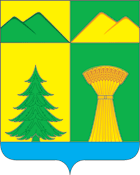 